Васютин А.М.Советы психотерапевта мужчинам или Как достичь полной гармонии во взаимоотношениях с женщинами.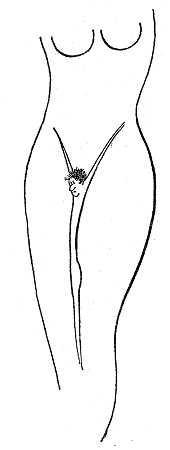 Введение, в котором автор постарается доказать, что секс – дело серьезное.Дорогой мой читатель!Если ты взял в руки эту книгу, то, наверное, ищешь ответ на  главнейшие вопросы, которые стоят практически перед каждым мужчиной: «Как стать настоящим мужчиной? Как реализоваться и как личность и как мужчина? И как гармонично сочетать обе эти роли?»И я понимаю – какая сложная задача, особенно в современном мире, стоит перед тобой. И понимаю это не умом – своим сердцем, потому что эти вопросы (и много других, не менее важных) когда-то в полный рост стояли и передо мной. И сколько же горьких минут я пережил, пока не нашел свой путь в жизни! И особенно остро в молодости стояли вопросы сексуальных взаимодействий с противоположным полом. Я рос и воспитывался в стране, в которой «секса не было». На многие вопросы, на которые в настоящее время каждый легко может найти ответы в многочисленной литературе или же в Интернете, мне и моему поколению подрастающих мужчин, приходилось искать ответы методом проб и ошибок. А это, как ты прекрасно понимаешь, гарантирует не только нахождение ответа, но в первую очередь массу шишек!Когда я был моложе, сексуальность накладывала свой отпечаток чуть ли не на каждое мое действие.  Есть такая поговорка, что нормальный мужчина думает о сексе каждый час. Мне представляется, что у меня тогда это было чаще. Естественно это в значительной степени влияло на мое поведение и на мои выборы. Но даже сейчас, в более зрелом возрасте, когда «гормональная буря» в моем организме давно уже отшумела, очень многие мои поступки определяются или же контролируются сексуальными мотивами. И иной раз меня тянет сказать: «Слишком многие поступки!» И, наверное, жизнь моя была бы спокойнее и размереннее, если бы меня не волновали проблемы, связанные с взаимодействием с противоположным полом. Но, Боже мой, какой бы она была в этом случае скучной! Борись со своими «суевериями»Но, самое интересное, даже то  море информации, в которое ты можешь окунуться (или  через Интернет или через многочисленные книги об «Этом»), мало что тебе даст.  Чаще всего эти статьи (да и большинство книг) написаны  любителями (то есть теми, кто любит Это дело). И во многом они являются отражением их пристрастий, их представлений и мифами, которые циркулируют в обществе. Мне очень нравится одно выражение, которое я нашел (не помню в какой) книге: «В своих отношениях с противоположным полом он руководствовался чудовищным винегретом из первобытных импульсов, смутных домыслов, ложных теорий, полузабытых дурных советов, обрывков случайных разговоров и откровенно гротескных анекдотов. Все это складывалось у него в чистое суеверие». Вот примерно такое отношение к сексуальным взаимоотношениям между мужчиной и женщиной может сложиться, если ориентироваться на массовую литературу и массовую культуру.В этом море информации плавает очень много «мусора». Например, у меня, когда я знакомился с последними публикациями по вопросам секса в глянцевых журналах, сложилось мнение, что самое главное для женщины в «Этом» деле – знать все приемы, позы и хитрости для того, чтобы половой акт сделать как можно более техничным. И мне показалось, что авторы данных статей  искренне уверены, что этого достаточно для удовлетворения женщины и построения крепких отношений со своим мужчиной. Но, понятно, что это совершенно не так!Также важно то, что очень часто вся эта «просветительская» литература исходит не из того – каков человек есть. А каков ДОЛЖЕН быть! И своими советами пытается подстроить читателя под эти представления. Понятно – с каким результатом!Быть или казаться?Я же на этих страницах буду исходить из того – каков ты есть НА САМОМ ДЕЛЕ! И как на этой основе  построить наилучшие отношения с любимой женщиной. Я уже написал книгу для женщин, написанную именно в таком ракурсе. И она имела большой успех и переиздавалась 5 раз. Надеюсь, что и эта книга принесет тебе, дорогой мой читатель, пользу. Я уверен, что мои объяснения твоей сексуальности в какой-то мере будут для тебя внове. А может даже в некоторых случаях тебя шокируют. Но такова реальность жизни! И чем раньше ты это примешь, чем в большей степени станешь учитывать это в своем поведении, тем больших успехов достигнешь на ниве жизни. Ты можешь быть великим моралистом, «белым и пушистым». Ты можешь быть выше секса и так далее и тому подобное. Но критерием истины является практика! Женщинам ты такой совершенно не нужен! Они могут на словах восхищаться тобой, они даже могут рукоплескать тебе. Но спать ты будешь всегда один!Если ты будешь знать объективные законы, на которых основываются  взаимоотношения мужчины и женщины, ты будешь знать жизненно важные для себя вещи. И шишек набьешь меньше, и «синяки» рассосешь быстрее. Хотя еще никому не удалось обойтись без этих «плодов любви». Но, пользуясь качественной информацией, ты сможешь обойтись минимальным набором этих «плодов». Да и, наверное, без них было бы скучно. Сексуальность – требование Природы?Природа вложила в тебя мощное влечение к противоположному полу. Это жизненно важно для продолжения жизни и рода человеческого. Ты должен твердо усвоить: твоя сексуальность ОЧЕНЬ нужна природе! Она сделала тебя таким и именно таким ты ей нужен. И, действительно, в пещерные времена только ярко выраженные мужчины с мощной агрессивностью и неудержимой сексуальностью могли противостоять хищникам, успешно добывать пищу, брать на себя основную тяжесть жизнеобеспечения племени. Во все века выживали и сохраняли потомство только сильнейшие мужчины с ярко выраженной сексуальной конституцией.И давай уясним еще одну очень важную вещь: "С пещерных времен прошло очень мало времени!" И Великая Эволюция не успела переделать мужчин на новый лад. Да, в общем-то, только последние полвека что-то изменилось в развитии цивилизации и появились заказы на "паинек". Даже еще в начале 19- го века этих «паинек» пинал всяк, кому не лень, особенно женщины.И, когда мужчина проявляет свои худшие (с точки зрения человека) самцовские качества, то это его заставляет делать Великая Эволюция, заложившая в него мощную программу, которую почти ничто не может сломать. Если бы не эти программы, то Человечество давно бы вымерло! Что, кстати, и начинает происходить в экономически развитых странах. Цивилизованные нормы поведения доминируют в поведении людей все в большей и большей степени. Человеческое там подавляет животное и вследствие этого в этих странах резко падает рождаемость. Они отказываются размножаться! Так недолго дойти и до полного вырождения.И ты, дорогой мой читатель, уже видишь вокруг себя этих «Оно», которые ведут практически растительное существование. Такие мужчины отказываются принимать на себя ответственность, отказываются иметь детей, отказываются зарабатывать деньги. И только потребляют – пищу, алкоголь, телевизор.И тебе надо сделать все для того, чтобы найти баланс, пройти между Сциллой сексуальности и Харибдой опасности. И не только оставаться мужчиной, но и жить в этом мире в гармонии с собой и другими людьми, с уважением к законам и при этом получающим все желаемое с наименьшими затратами – эмоциональными и физическими.Сексуальные запреты нужны?Конечно, есть некие законы, которые надо соблюдать и нельзя, например, бегать голышом по улицам. Но любое проявление твоей сексуальности по природе своей является совершенно нормальным. Оно может восприниматься чем-то плохим или с твоей точки зрения или же с точки зрения окружающих тебя людей. Но если твои действия не приносят вреда – ни тебе, ни окружающим тебя людям, ни сейчас, ни в долговременной перспективе – они не являются извращением или изначально плохим. И я в этой книге постараюсь тебе это доказать.Я хочу, чтобы ты стал таким, каким ты можешь быть, чтобы ты принял свою сексуальность как одно из нормальных своих качеств. И чтобы ты пользовался ею во благо себе и других людей. Поэтому ты должен воспринимать  свою сексуальность без малейшей доли стыда. Секс ни в коей мере не грязное дело, он не несет, как говорит христианская религия, первородного греха. Это акт взаимодействия мужчины и женщины – такой же, как все остальные, ничем не хуже и ничем не лучше. Поэтому в первой части этой книги я буду рассказывать о том – что «Это» такое, откуда  взялось и почему занимает такое важное место в жизни Человечества. Если тебе все это не очень интересно, ты можешь сразу перейти ко второй – практической части данной книги, где я буду рассказывать о том – как научиться управлять процессом взаимодействия с женщиной  до, во время и после  постели.Часть первая – теоретическая.Дорогой мой коллега по мужской участи! Живя в современном информационном  мире, ты понимаешь, что без владения качественной информацией в настоящее время не проживешь. Какую сферу деятельности человека ни возьми – успеха добивается только тот, кто владеет качественной информацией, умеет ее обрабатывать и умно, активно применяет ее в жизни. И для того, чтобы помочь тебе не только решить проблемы с реализацией своей сексуальности, но и найти свое, достойное место в этой великой игре, которая называется взаимоотношения между мужчинами и женщинами, я вынужден рассказать тебе о ее правилах.  У многих людей под влиянием культуры, христианской по своей сути, сложилось идеализированное представление о сексе, т.е. представление, которое никоим образом не соответствует реальному положению дел в этой области. В результате суровая реальность постоянно приходит в конфликт с этой идеализацией. И почти всегда вдребезги ее разбивает. А осколки очень больно ранят тех, кто уж слишком близко к сердцу принял эту идеализацию. И для того, чтобы помочь тебе защититься от этих осколков, я дам тебе хорошие и психологически обоснованные советы – как тебе строить самые главные в своей жизни отношения с самым главным для тебя человеком.Кому хорошо живется на Руси?Я думаю, дорогой мой читатель, ты не согласишься с тем, что тебе живется лучше и легче, чем женщинам, просто потому, что ты родился мужчиной. Понятно, что все мы судим о других со своей «кочки зрения». И женщины тоже видят только внешнее проявление нашего поведения. А у любого мужчины есть масса проблем. И я, как мужчина, вполне резонно могу сказать, что у меня, с моей точки зрения, намного больше проблем, чем у моей жены. Женщина самой Природой создана для рождения и воспитания детей. И ее инстинкты поддерживают ее и не дают страдать из-за абстрактных идей. А вот мужчинам в современном мире живется очень тяжело. Нам нужно найти аналоги «мамонтов» в  современном мире, то есть наши достижения ориентированы на общество, на добычу и защиту. Мы вынуждены изо всех сил стремиться к символам благополучия, к победе над соперниками и так далее. Естественно, в современном мире это удается с трудом. И многие мужчины чувствуют себя ничтожными винтиками в механизме общества, от которых мало что зависит. Потому и мрут мужчины в раннем возрасте, потому и называю я их расходным материалом эволюции.Я знаю, что одна из самых главных головных болей мужчин – чтобы женщина не ходила «налево». Себе он это может позволять почти без всякого зазрения совести. Но ей – ни в коем случае! Дело в том, что он чувствует, что в женщине есть программа сбора элитных генов и за ней нужен глаз да глаз. Инстинкт самосохранения заставляет мужчину контролировать женщину - чтобы она родила ЕГО ребенка.  Природа заложила в мужчину этот механизм вместе с половым влечением. Ведь, оплодотворяя женщину, он делает себя вечным в своих детях. А так как по поведению женщины видно, что она ему это не гарантирует, то мужчины придумали целые социальные системы, которые бы им это обеспечивали.Наиболее яркий пример - организация общества в исламских государствах. Они закрыли своих женщин паранджами и, как скупые рыцари, хранят их под семью замками.  Магомет пришел к выводу, что лучше купить кота в мешке (не повезет один раз - можно пробовать еще по крайней мере три раза), чем позволить женщине собирать чужие гены. Он даже повелел забивать камнями женщин, пойманных на месте "преступленияПравда это мало помогает - потребность в камнях даже в ортодоксальных мусульманских странах не снижается. Даже Христос - насколько уж был либерал по сравнению с другими отцами - основателями религий - в свой "Моральный кодекс" - Нагорную проповедь на одно из первых мест поставил максиму: "Не прелюбодействуй!" Но проблема не решена до сих пор и приносит головную боль миллионам мужчин на всех континентах. И, как мне представляется, не будет решена никогда!Глава первая, в которой я расскажу  о социальных основах сексуального поведения.Людей самым естественным образом интересует все, что связано с сексом. Наверное, ты, дорогой мой читатель, замечал – как оживляется разговор тогда, когда люди начинают обсуждать проблемы взаимоотношений между мужчиной и женщиной? А как загораются глаза тогда, когда удается узнать какую-нибудь подробность об интимной жизни знакомых? Да и большинство анекдотов, как ты знаешь, об «Этом». Из  потока массовой информации  может сложиться (и складывается у некоторых) мнение, что половая функция - чуть ли не самая важная функция человеческого организма. Но, естественно, на самом деле она таковой не является. Люди почему-то забывают, что она практически только у человека постоянно «включена». И применяется им в первую очередь не по прямому назначению, а ради получения удовольствия. А все, что связанно с удовольствием, люди склонны преувеличивать и гиперболизировать.Что главное в человеке: социальность или сексуальность?Основной ошибкой большинства людей является восприятие другого человека в первую очередь как сексуального объекта, но не как сложной и противоречивой личности, обладающей кроме желания реализовать свою половую потребность, еще очень и очень многими другими желаниями и умениями. В сексуальной жизни человека наглядно  и интегрировано видна вся гамма влечений и потенций человека.Можно абсолютно точно утверждать, что действия в «Этой» области ни в коей мере не могут быть изолированными от всего того, что характеризует взрослого человека. Как человек относится к другим людям, делам, событиям, так он будет относиться и к сексуальному партнеру. Как девушка относится к своим родным и близким, так же, скорее всего, она будет относиться и к тебе. Другими словами, если человек мерзко и беспардонно относится к другим людям, то в его сексуальной жизни это отношение обязательно проявится.Сложность сексуальных отношений связана также и с тем, что это единственная парная функция человеческого организма. Есть, пить, спать человек может один, удовлетворять какие-либо иные свои потребности ему тоже удастся одному. Но полноценная реализация половой потребности у человека может быть достигнута только при наличии существа противоположного пола. И при этом желательно, чтобы оно вело себя оптимальным образом, да при всем при этом соответствовало некоему идеальному образу, сложившемуся в голове данного человека.Но даже если человек в сексуальном плане здоровый гетеросексуалист, то и это не гарантирует, что он будет удовлетворен своими отношениями с противоположным полом.  Если бы каждый раз, когда люди решают заняться сексом, они стремились бы только к получению удовольствия ОТ СЕКСА, то все было бы нормально. Но секс зачастую используется как рычаг достижения других, не имеющих никакого отношения к нему, результатов. Если же учесть, что этот человек и сам не понимает этих целей, думает, что он хочет достичь сексуального удовлетворения, а на самом деле стремится совсем к другому, то понятно, что другая сторона будет чувствовать: «Что-то здесь не то!» Механический секс не нравится никому?У меня был пациент с проблемой отсутствия эрекции. И у него ничего хорошего с женщинами не получалось. И он решил, что это связано с их претензиями к нему. А кто никаких претензий, кроме финансовых, не предъявляет? Конечно же, проститутки. И он несколько раз посещал их. Но даже они чувствовали – что-то не то в его действиях! И говорили ему об этом.  А дело в том, что он в это время думал не об удовольствии, а как все сделать правильно. Он занимался механическим сексом – как машина. И даже проституткам это не понравилось! Хотя, казалось бы – какое им до этого дело? Поэтому, дорогой мой читатель, если ты хочешь начать адекватно ориентироваться в этой области человеческих взаимоотношений, то тебе надо подняться немного повыше того места, вокруг которого обычно вертятся мысли людей, объясняющих для себя что, как и почему происходит во взаимоотношениях между мужчиной и женщиной. И при попытках объяснения каких-то несуразностей в «Этой» области при общении со своей партнершей, необходимо относиться к ней как к личности, с которой тебе посчастливилось (или же, наоборот, не посчастливилось) общаться и в этой, интимной, области взаимоотношений. Ты должен четко усвоить, что в этой сфере взаимоотношений ты являешься дуалистическим существом – не только человеком, но и животным. И ничего плохого в том, что в сексуальных отношениях мы зачастую ведем себя как животные, нет. Проблемы появляются у тех, кто не может с помощью  своей человеческой составляющей сдерживать проявление своей животной сущности. И управлять ими для того, чтобы получить от них максимум пользы и минимум вреда. Проблемы в равной мере появляются и у тех, кто с помощью этой составляющей подавляют свою животную суть. И счастливыми  становятся те, кто смог найти гармоничное сочетание этих своих сущностей.Поэтому давай, дорогой мой читатель, поставим половую функцию организма на то место, на котором она и должна стоять - рядом с другими функциями.  И относиться к ней будем также ровно и спокойно, как и ко всем остальным. И изучим ее так же, как и все остальные. Секс – изобретение человека?В животном мире "секса" нет. В природе половой инстинкт служит только одной функции - размножению. И включается только тогда, когда это возможно и необходимо. В остальное время животные становятся как бы бесполыми.  Борьба за выживание у животных занимает все  время и силы. И поэтому половой инстинкт просто не может занять то, чего нет, т.е.  свободного времени. Даже еще в начале 20-го века, секс занимал очень скромное место в жизни людей. Людей интересовали в первую очередь вопросы выживания. Но человек стал настолько умел, что теперь может обеспечить себя всем необходимым за очень короткое время. И поэтому имеет много свободного времени. А свято место пустым не бывает! Сексологи заметили, что в течении 20-го столетия частота интимной близости у супружеских пар увеличилась: если в 1938-1949 гг. было примерно 2.45 сношений в неделю, то в 1972 году уже 3.25 (а в настоящее время, я думаю, эти цифры увеличились еще в большей степени). Увеличилась также и длительность полового акта – с 2 минут до 10 минут соответственно. Отмечено также, что уменьшается количество фригидных женщин. Все это является показателем повышения сексуальной грамотности людей и освобождения от запретов. Ну и признаком материального благополучия. Правда, люди занимаются сексом (чаще всего) в свободное от более важных вещей время. Поэтому в больших городах секса мало.Истинное равноправие полов?Противозачаточные таблетки сделали половые отношения безопасными и позволили миллионам людей относиться к сексу как к способу выразить свою любовь к существу противоположного пола, а не только как к способу продолжения рода. Доступность таблеток дала женщинам чувство свободы и, вероятно, оказала большее влияние на их сексуальное поведение, чем это принято считать. Супружеский секс становится более интенсивным тогда, когда женщина не может забеременеть. Но при этом более 50% супружеской неверности у женщин приходится на период овуляции, когда она может забеременеть.Такое количество половых актов, которое считается нормальным в обществе, не обусловлено биологическими причинами. Для природы так часто проявлять свою сексуальность не нужно. Но так получилось, что сексуальность стала использоваться не только для размножения, но и для развлечения. Жизнь большинства людей, в общем и целом, сера и однообразна. И в ней, по большому счету, не достает событий. И это связано не с тем, что нет возможностей наполнить жизнь интересными делами и знаковыми событиями. Люди на самом деле не хотят никаких изменений?Дело в том, что большинство людей, говоря всем, что страдают от однообразности своего бытия, страшно боятся всего нового и неизведанного. Они вроде бы и хотят жить более насыщенной жизнью. Но при этом бессознательно делают все для того, чтобы этот «фонтан» не забил никогда. Досуг предполагает, что он должен доставлять удовольствие. А так как многие люди по своим интересам практически мало чем отличались от животных, они не могли получать удовольствие от общения с природой, творчества и тому подобных деяний. Люди в большинстве своем этот досуг стали наполнять едой и употреблением возбуждающих и веселящих веществ. И сексом! И чем дальше, тем в большей степени они начали попадать в зависимость от них. И мы видим, что развитые страны охватила эпидемия ожирения, алкоголизма и наркомании. А о сексе говорят чуть ли не на каждом перекрестке. Вообще, секс, политика и здоровье – вот основные темы, которые занимают современное поколение людей.Как удержаться на острие ножа?Есть еще одна довольно-таки важная причина того, почему секс занимает столь большое место в жизни людей.Эмоции человека должны быть уравновешены. Преобладание хоть положительных, хоть отрицательных эмоций в течении длительного времени пагубно действует на здоровье. Ну, отрицательных эмоций в жизни каждого человека вполне хватает.  А с положительными – вечная напряженка! В старые времена тоже не хватало положительных эмоций. Но инстинкт самосохранения не давал людям возможности «кайфовать» от того, что, видите ли, их в детстве мама не любила! Он хватал такого «нытика» за шиворот и бросал в погоню или же убегание. И такому человеку становилось не до распускания нюней. Но в настоящее время люди МОГУТ себе позволить это. И страдать от отсутствия положительных эмоций. И чтобы как-то сбалансировать эмоции, люди стали пользоваться сексом вкупе с пищей как основными поставщиками положительных эмоций. Люди используют секс в качестве своеобразного балансира психики. Если же учесть, что многие люди по уровню своего интеллектуального развития ненамного поднялись над животными, то понятно, почему их мысли постоянно крутятся вокруг потребностей тела.Что делает жизнь интереснее и разнообразнее?К счастью, большинство людей научились структурировать свое время, т.е.  использовать его с пользой и удовольствием, не только при помощи еды и секса.  Чем выше интеллект и интеллигентность человека, чем разнообразнее его интересы, тем меньше его внимание фиксируется на половых проблемах. Такой человек умеет получать удовольствие не только от реализации животных потребностей. Вследствие этого и влечение у него будет существенно ниже, чем у более примитивных собратьев. Среди таких людей нет "половых гигантов"! В современном мире люди живут в очень сложной психологической обстановке. Правила общежития требуют от них достаточно серьезных ограничений своих потребностей, особенно в области проявления агрессии и половой функции. И наше естество, заключенное в цивилизационный «футляр», очень часто начинает бунтовать. Но бодаться теленку (то есть человеку) с дубом (обществом) совершенно не разумно. Может быть нам и не нужна такая «цивилизация»?Общество, хотя и жестко держит своих членов в рамках, все таки не настолько неразумно, чтобы начисто подавить их сексуальность. В любых условиях, даже в случае очень жестких сексуальных ограничений (например, как это сейчас происходит в США), есть масса лазеек, которые позволяют достаточно свободно реализовывать сексуальность. Например, в тех же самых Соединенных Штатах, когда мужчинам отбили руки относительно сексуальных домогательств, нашелся выход. Там уже женщины берут на себя активную роль по привлечению мужчин в постель. Понятно, что потом мужчина начинает действовать как мужчина. Но в этом случае его уже нельзя привлечь за домогательство. И в результате довольны оба. Тем более, что женщина через это утверждает себя как равную при выборе партнера.В современном мире также важно то, что жизнь в цивилизационном пространстве вызывает у людей массу отрицательных эмоций. Количество страдающих депрессией в мире увеличивается по экспоненте.  За последние 30 лет оно выросло на порядок(!): если в 1967 году 0,4% людей страдали теми или иными депрессивными расстройствами, то в 1996 году уже 5%. Конечно, надо сделать скидку на методы и способы диагностики. А также на то, что раньше то, что сейчас называется депрессией, диагностировалось под другим названием. Но, все равно, рост впечатляющий!И это является показателем неуравновешенности эмоций у современных людей. Люди, как могут, пытаются получить положительные эмоции, интуитивно чувствуя, что этот дисбаланс их может разрушить. Но так как положительные эмоции получить очень сложно (нужно научиться их получать от своей деятельности, от творчества и так далее и тому подобное), люди стали получать удовольствие от химических веществ (алкоголь, наркотики, стимуляторы). Или же от игр – компьютерных, спортивных и так далее. Секс, алкоголь, женщины…Ты, дорогой мой читатель, наверное, не раз удивлялся над тем, что хотя во всем мире постоянно идет «борьба» с пьянством, люди ни в коем случае не отказываются от алкоголя. И почти во всех странах алкоголь ЛЕГКО доступен. Даже в мусульманских странах, где алкоголь официально запрещен Кораном, эти (хотя и подпольные) магазины существуют. Я никогда не поверю, что их власти не могут эти магазины прикрыть. Власть может этого не понимать, но делает все для того, чтобы люди могли расслабиться. Иначе наша цивилизация просто взорвется!И, понятно, что серьезной «отдушиной» для людей, позволяющей им смириться в давлением цивилизационного пресса, является секс. Сексуальная революция явилась клапаном, через который общество стало выпускать пар тогда, когда оно стало слишком цивилизованным и агрессивность стала подавляться. Ведь сексуальные победы являются символом завоевания.Взрослые игрыТы, дорогой мой читатель, должен знать также еще одну важную вещь. Секс используется людьми не только для получения удовольствия, структурирования времени, заполнения досуга, в качестве социального лифта, как источник денег. Но и как элементарная игра! Правда, участники этих игр не говорят: «Я хочу с тобой поиграть в любовь!». Они практически всегда даже не понимают, что играют во взрослые игры. Внешне все происходит очень серьезно. Но в основе их поведения в этой области лежит игра, по сути своей такая же, как у детей. И когда эта игра мужчине надоедает, у него могут появиться проблемы с влечением или же эрекцией.Э.Берн в своей книге "Игры, в которые играют люди" прекрасно описал (и доказал), что большинство людей в своей жизни очень редко обходятся без игр. Он исходил из того, что человек при взаимодействии с другими людьми может выступать с трех позиций: Родителя, Взрослого и Ребенка. Но и тот, с кем он взаимодействует, тоже играет в эти же роли. Таким образом вариантов взаимодействия может быть 6. Например, наиболее понятно эти взаимодействия можно объяснить с ситуациями на работе. Когда ты входишь в кабинет начальника, ты, чаще всего, переходишь в позицию Ребенка. А начальник играет роль Родителя. Если тебе вздумается встать на позицию Родителя, то…. Недолго ты в этом месте проработаешь! Когда ты выйдешь из кабинета начальника и начнешь разговаривать с коллегой, то вы будете взаимодействовать (скорее всего) как Взрослый и Взрослый. Когда же ты придешь домой и увидишь, что жена опять купила себе новую кофточку…    Угадай с трех раз - в какую позицию ты встанешь?Не все игры полезны?Например, одна из самых распространенных игр в нашей стране: Я – алкоголик, ты Жена алкоголика. Муж пьет и каждый день приходит домой в дрызг пьяным. А жена каждый день устраивает скандал по этому поводу. Казалось бы – бедная женщина! Но парадокс заключается в том, что не дай господь, если муж ДЕЙСТВИТЕЛЬНО бросит пить. Он нарушает правила игры и они, чаще всего, расходятся!А уж в половых взаимодействиях игра - непременный атрибут. И относительно сексуальных игр можно сказать, что, в общем-то, ничего плохого в этом нет. Я считаю, что эти игры очень важны и нужны людям. Если человек теряет вкус к сексуальным играм, то становится стариком (каков бы ни был у него реальный возраст). Полный же отказ от игр зачастую равен смерти человека. Поэтому, как всегда и везде в этой жизни, человек должен найти для себя оптимальное равновесие между жизнью и игрой.Но если люди играют слишком много и часто, то на реальную, «взрослую» жизнь у них не остается времени. И из-за этого они остаются психологическими детьми. И от этого сильно страдают. Ведь «Ребенок» не понимает реальных законов, которые работают в этих играх. И очень часто «заигрывается». Или же, что происходит чаще всего, попадает в зависимость от них.Хулиганские игры взрослых.Или же большие неприятности бывают у тех людей, которые  играют в патологические игры. Самая распространенная такая игра в сексуальной сфере: «Динамо» или «Изнасилование». Первая степень этой игры такая. Девушка и парень знакомятся на какой-либо вечеринке и мило проводят время в болтовне и танцах. А потом, когда парень предлагает ее проводить, она находит ТЫСЯЧУ поводов, чтобы отказать ему. Вторая степень: она позволяет ему проводить себя до дома. Но войдя в калитку, она захлопывает ее перед его носом и находит очень серьезные отговорки для того, чтобы не пустить его дальше (например, «Мой муж будет очень недоволен, если я приведу вас домой!» При этом мужа может быть и в помине нет). Третья степень как раз и является патологической. Она позволяет ему зайти в дом (якобы, кофе попить), потом позволяет ему ее целовать (а что в этом такого?). Но когда мужчина на все эти ЯВНЫЕ признаки ее согласия начинает реагировать так, как заставляет его природа, она громко начинает кричать: «Насилуют!» А затем, разорвав свои трусики и размахивая ими в воздухе как флагом, мчится в полицию. И это не мои фантазии - у меня было несколько пациенток, которые провернули подобную комбинацию. Но, слава Богу, не посадили никого в тюрьму!Такую жестокую игру предпочитают те женщины, которые получили сверхжесткие запреты на сексуальную жизнь. И если они нарушат запрет по собственной воле, то эти родительские программы запросто могут разрушить их психику. А вот когда ее  ЯКОБЫ изнасиловали, она ЯКОБЫ и не виновата. И когда она сажает этого бедолагу в тюрьму, она, таким образом, спасает себя от жестоких разборок с этими программами. Откуда все пошло, поехало?Со времен Шекспира и его «Ромео и Джульетты» в европейской культуре стало «модно» любить женщину. Люди стадные существа. И мода на любовь приводит к тому, что они ищут любовь, страдают, если у них ее нет. Если бы не это общественное давление, то 90 процентов людей никогда бы не влюбились. И не чувствовали бы по этому поводу никакого дискомфорта.Но волна романтической любви привела к тому, что в современном мире сексуальные отношения стали игрой. Захватывающей, увлекательной игрой на всю жизнь! И пока ты можешь и хочешь в нее играть – ты молод, красив и в тонусе. Я с трепетом отношусь к взаимоотношениям между женщиной и мужчиной. И считаю, что «Это» - великолепная приправа жизни. И сексуальные игры расцвечивают людям жизнь, делая ее интереснее и насыщеннее.И чем более умел ты в этой великой игре, тем на более высокое место забираешься, тем больше призов получаешь и тем они лучше. Секс – это приправа жизни, без него она была бы серой и пресной. И давай, дорогой мой читатель, будем относиться к нему именно как к игре. Понятно, что любой игрок, пусть даже очень опытный, в любой игре может проиграть. И надо относиться к этим проигрышам как к чему-то неизбежному, не делать из этого трагедии. Тебя могут разлюбить, ты можешь разлюбить – относись к этому как французы: «Се ля ви!»Мы стоим друг друга?Конечно, женщины постоянно доставляют мужчинам отрицательные эмоции (так же как и мужчины - женщинам). Но они же и являются источником одних из самых сильных эмоций, которые в принципе может пережить человек. Секс является чудесной приправой для жизни, без которой она станет серой и нудной. Поэтому – Да здравствует любовь!Но что же такое на самом деле – эта любовь? Я сейчас приведу высказывания относительно любви, под которыми я готов подписаться: Без любви все – ничто:-Обязанность без любви делает человека раздражительным.-Ответственность без любви делает человека бесцеремонным-Справедливость без любви делает человека жестоким.-Правда без любви делает человека критиканом-Воспитание без любви делает человека двуличным.-Ум без любви делает человека хитрым.-Приветливость без любви делает человека лицемером.-Компетентность без любви делает человека неуступчивым.-Власть без любви делает человека насильником.-Честь без любви делает человека высокомерным.-Богатство без любви делает человека жадным.-Вера без любви делает человека фанатиком.Но что такое любовь? Каковы критерии того, что это любовь, а не ее бездарная копия?  Прекрасно известно, что каждый под этим словом понимает свое. Человек может говорить, что любит. Но что видит тот, кому эта любовь направлена?Также важно то, что когда он проявляет свою любовь окружающим, то очень часто они это любовью не воспринимают – всем чем угодно, но не любовью! И я в своей жизни встречался с людьми, которые искренне верили, что любят. Но при этом чуть ли не буквально, как только могли и всякими средствами уничтожали объект своей любви. А сколько у них слов для любви?Чукчи для обозначения снега и его состояний придумали где-то около ста (!) слов. Понятно, что вся их жизнь связана со снегом и зависит от снега. И чем четче ты его обозначишь, тем лучше для выживания. А жизнь современных людей зависит от межличностных сексуальных взаимодействий не меньше, чем жизнь чукчей от снега. А слов-то всего два: любовь и влюбленность.И для того, чтобы хоть что-то изменить в этой терминологической пустыне, я разделил понятия Любви  и влюбленности. Это принципиально разные вещи! Нормальный человек может отдать свою жизнь ради детей, ради сохранения рода, нации. Наконец, ради Идеи.  Но убить себя так, как это сделал Ромео, когда подумал, что Джульетта умерла - это явная патология с точки зрения Великой Эволюции. Вот это и была Любовь. То есть она в принципе является психологической патологией.Любовь принципиально отличается от влюбленности - Любящий человек совершенно не может понять что же с ним происходит: вроде не за что Любить, но он ничего с собой поделать не может.  Любовь сродни болезни - не зависит от воли человека. Об него вытирают ноги, но в его поведении ничего не меняется. Наверное, поэтому и появилась поговорка: "Любовь зла - полюбишь и козла". Когда объект Любви поймет, что его Любят, то начинает делать с данным человеком все, что ему заблагорассудится ( ведь он то сам не Любит). Поэтому спаси тебя, дорогой мой читатель, Бог от Любви! Любовь чаще всего проявляется в тихой форме и внешне проигрывает влюбленности с ее бурными страстями. И чаще всего тот, кто Любит, очень несчастен - если редка Любовь, то ответная Любовь вообще чрезвычайно редка (вон Шекспир один раз описал такой случай и это стало известно всему миру!) Глубоко заруби на носу: Любовь - уникальное явление! Она приходит чрезвычайно редко. Тем более, обоюдная Любовь. Все остальное, что случается между людьми, тянет только на любовные истории, основанные на влюбленности. Влюбленность – рыночное чувство?Помнишь вопрос: "И за что ты влюбился в нее?" И, наверное, помнишь свой ответ: «За то-то и то-то!» Влюбленность, хотя и может быть намного более бурной и яркой, чем Любовь, обязательно несет в себе компонент фетишизма. Здесь любят ЗА ЧТО-ТО: за красивые глаза, фигуру, волосы, характер и т.д. и т.п. Как только объект обожания теряет эти качества, влюбленность неизбежно кончается.  Но, дорогой мой читатель! Ты должен знать, что чаще всего твоя «влюбленность» никакого отношения к ней не имеет. Это может быть проявлением животной страсти. Твое желание затащить очередную подружку в постель может быть обыкновенным «коллекционированием». Конечно, большинство мужчин ни в коем случае в ЭТОТ момент не думают так. Но когда проходит время, страсть удовлетворяется и они легко расстаются, ему становится понятно, что с обоих сторон это был только легкий флирт.Для мужчин «Это» является также и самоутверждением. Вспомним, что слово, которым описывается то, что получается в результате – «победа».  Человек добивается взаимности и больше ему ничего не нужно. А потом, зачастую, долго  ломает голову - как избавиться от любовницы с минимумом неприятностей. Влюбленность также очень часто появляется на новый сексуальный объект: мужчина без ума от очередной подружки, но как только он добивается ее взаимности, то тут же теряет к ней интерес - она для него утратила тот компонент, который привлекал - новизну. 	Хотя, конечно же, здесь срабатывают и чисто самцовские инстинкты - имей как можно больше контактов для того, чтобы оставить как можно больше потомства. Как мне представляется они и являются на самом деле тайными дирижерами любой влюбленности.Мы влюбляемся во собственному желанию?Еще один механизм появления влюбленности продемонстрировала одна моя пациентка. Ее лучшая подруга убивалась по любовнику. Она же ее постоянно утешала. Она удивлялась: «Как можно так страдать? Как можно так любить?» И жалела, что у нее такого в жизни не было! И через некоторое время она якобы случайно встретилась со своим бывшим мужем. И у них возобновились отношения, но на бешеном, крайне эмоциональном уровне. Потом муж устал от этого и опять ушел от нее. А она два месяца лезла на стенку, страдала и чуть не довела себя до самоубийства. С этим она и пришла ко мне на лечение. Я сразу заподозрил, что она сама себе устроила эту «любовь по собственному желанию». И этот механизм «обезьянничанья» очень часто лежит в основе влюбленностей. Видя и слыша примеры таких влюбленностей, люди решают тоже пойти через это. Но, понятно, они совершенно не осознают этого.Критерием истины является разлука?Но как определить - любишь ли ты на самом деле? Или это только страсть? Определить это можно через разлуку. Если по мере прохождения времени ты думаешь о ней чаще и чаще, если ты перестаешь замечать других женщин, если предложения о встрече от других женщин вызывают отвращение, то это, наверное, любовь. Если же желание встретиться затухает со временем и увеличением расстояния между вами, если взгляд других женщин кажется все более интересным и возбуждает, то это, скорее всего, говорит о страсти.Если ты что-то сотворил такое, что рвет твои отношения с женщиной, то это происходит не так просто. Если мужчина ценит отношения, то он будет бояться сделать лишнее движение – вдруг это сломает воздушный замок, который он построил во взаимоотношениях. Поэтому еще одним критерием – действительно ли ты любишь эту женщину или это только страсть – является: робеешь ли ты в ее присутствии? Если да, то это говорит, что ты боишься ее потерять. А, значит, любишь!В древнеиндийском трактате «Ветка персика» говорится:«Три источника имеют влечения человека: душу, разум и тело. Влечения душ порождают дружбу. Влечения ума порождают уважение. Влечения тел порождают желание. Соединение трех влечений порождает любовь».         Мне представляется, что в этом выражении сконцентрирован ответ на многие вопросы, на которые люди не могут найти ответ. Люди очень часто называют любовью только один из этих компонентов, считая, что все остальное не важно. Но только все три компонента ПОРОЖДАЮТ любовь.Сам по себе половой акт является только ФОНОМ, на котором может возникнуть или же никогда не появится настоящее удовлетворение. Если нет настоящего чувства одного человека к другому, если все сводится к технологии, то половой акт будет унылым выполнением приемов, от которого удовольствия – как от козла молока!А надо было нам строить цивилизацию?Мужчинам приходится жить в мире, в котором их постоянно провоцируют на преступление! Куда ни кинет взгляд мужчина – везде он натыкается на сексуальные «провокации». Ведь вокруг постоянно крутятся СЕКСУАЛЬНО ПРИВЛЕКАЮЩИЕ женщины.  Природа определила им пассивную роль и они должны ПРИВЛЕКАТЬ, если хотят выполнить ту роль, которую от них ожидает природа. Животная часть женщин вынуждает их выглядеть и поступать так, чтобы быть сексапильными. Поэтому куда ни глянет мужчина - везде сигналы:  "Обрати внимание на меня, на мою грудь, на мои ноги". Раньше, в доисторические времена, он очертя голову кидался в объятия встретившейся на его пути красотки. И оба оставались довольны!Но в настоящее время он вынужден подавлять свои инстинкты, которые от этого встают на «дыбы». Они «знают», что если женщина обнажает свои прелести, то нельзя понимать это однозначно. Инстинкты в этом случае требуют:  "Действуй!  Тебе же ясно об этом сигнализируют!" Но сознанием своим он прекрасно понимает, что надо во что бы то ни стало сдержать эти инстинкты. И то, что в таких условиях мужчина не изменяет своей жене направо и налево, в принципе, является очень большой его победой над своим животным естеством. Правда эта «победа» часто оказывается пирровой.Многие мужчины в современных условиях - как белый медведь в Африке. Во-первых, мамонта добывать для семьи (и таким образом поднимать свой статус, реализовывать свою биологическую роль) он не может. Во-вторых, общество его жестко ограничило - как волка красными флажками - "не прелюбодействуй!" И при этом его каждый день - как быка в корриде - доводят до белого каления мини-юбками и декольте. Как не получить по лапам?Современный мужчина понимает, что зачастую такая женщина ни в коем случае не хочет секса. А получает при помощи его взгляда на нее «психологическое поглаживание». Или же делает все для того, чтобы мужчина потерял контроль и распустил руки.Но как только он это сделает, она с удовольствием дает ему «по лапам», получая таким образом еще один повод для того, чтобы «убедиться»: «Какие же все-таки мужики скоты! У них на уме только Это! Хорошо, что я с ними не имею никаких дел».И мужчина чувствует, что такое поведение женщин на самом деле является жесткой провокацией; что это может закончиться ее криком на всю округу:  "Насилуют!"  И мужчина вынужден разрываться между этими противоположными импульсами. Многим мужчинам это очень дорого обходится!Он вынужден или подавлять свои мужские инстинкты. Или, для того, чтобы не оказаться в тюрьме, вовсе от них отказывается. На Западе мужчин уже так запугали законами о сексуальных домогательствах, что они стали шарахаться от женщин.Необходимость ежедневно помногу раз подавлять свое сексуальное влечение приводит к состоянию хронического недовольства цивилизованными нормами поведения (а отсюда один шаг до их нарушения).  Но самое плохое не это! Гляди в оба?Многие люди в странах с христианской культурой живут под влиянием морали:  "Всяк, кто с вожделением посмотрел на женщину, прелюбодействует с нею!" И даже если человек считает себя неверующим, он не может быть полностью свободен от ее влияния, так как живет в христианской по своей сути культуре. Если же мужчина считает себя верующим, то это вовсе труба! Для бессознательного такого человека даже просто заинтересованный взгляд на женщину становится запретным плодом, который он все-таки периодически срывает. И таким образом совершает грех! Каждый человек является одновременно и биологическим и социальным существом. И в сексе эта его двойственность проявляется в том, что его сексуальное поведение попеременно определяется то биологическими, то социальными стимулами.Когда биологическая часть побеждает, человек превращается в животное. Люди, которые не могут контролировать свои биологические импульсы, частенько действуют в ущерб социальному.  За что, бывает, страдают всю жизнь! Если же побеждает социальная часть - в бесполого и бесплодного «моралиста». Но  подавленная биологическая часть все равно вырывается на свободу, но в уродливой форме. А это становится почвой для развития разнообразных болезней по психосоматическому типу - когда люди сами себя наказывают за какой-либо грех при помощи болезни. И умение балансировать на грани, наилучшим образом используя и биологическое и социальное - великое искусство! На Руси никому не живется хорошо?Для объективности (чтобы меня не обвинили в мужском шовинизме) я бы хотел посочувствовать и женщинам. Женщины тоже чувствуют себя в современном обществе как в джунглях. Жесточайшая конкурентная борьба за внимание мужчин похожа на современные бои без правил – рестлинг, когда цель оправдывает все средства. И женщинам очень не просто выдержать конкурентную борьбу, особенно если учесть, что мужчин намного меньше, чем женщин. А хороших и незанятых, вообще, почти не существует в природе. И приходится их «угонять». Во взаимоотношениях между женщинами работают те же законы выживания, которыми руководствовались гангстеры в Чикаго в 30-х годах прошлого столетия, когда побеждал сильнейший, а к побежденным не было никакого снисхождения и жалости!Зачем все это было задумано изначально?Наши предки страшно боялись проявления своей сексуальности. Видимо на ее основе на заре цивилизации происходили столь ужасные вещи, что они обложили сексуальность таким количеством табу, что иной раз чуть ли не прекращали размножаться. Но все равно им пришлось  оставить секс в жизни как неизбежное зло, без которого невозможно рождение детей. И дело доходило до того, что в Средние века католикам разрешалось заниматься сексом только 30 раз в году. И на это время приходится расцвет садомазохизма.Энергия инстинкта, как ее не подавляй, все равно рано или поздно прорвется на поверхность. И чем позже у нее это получится, тем  большую потенциальную силу она наберет. Энергия долго подавляемого инстинкта начнет все ломать и крушить на своем пути, как бы мстя за ограничения социальным ограничениям. Результат - влечение проявляется в поведении индивида, но только в извращенной  форме. Классическим примером является женщина, которая долго-долго хранила целомудрие. Но как только она преодолевает этот “барьер”, то такое начинается..... Как далеко внутри тебя неандерталец?Люди в примитивные времена были настолько близки к животным, настолько слабы были внутренние ограничения, что любой, даже малейший повод сдирал с них слой цивилизованности и оттуда проявлялся неандерталец с дубиной. И он начинал крушить все, что попадется под руки. Мужчина, когда видел женщину, очень часто терял голову. И делал все, что от него требует его природа. Но когда гормоны снимали оккупацию с его головы, он, естественно, скидывал с больной головы на здоровую – начинал обвинять женщину в изначальной греховности. Я думаю, что и легенду о грехопадении Адама из-за Евы еврейские мужчины придумали для своего самооправдания.Поэтому в те времена нужны были очень действенные табу, основанные на страхе смерти. Поэтому и были сексуальные ограничения, поэтому и были тираны и тиранические религии. Только тогда, когда в сложных ситуациях человек начал ограничивать себя не через страх, а через идею (я не делаю этого потому, что это противно моим представлениям о себе, о службе Богу и королю) табу перестали быть так важны.Запрет – это саморегуляция общества?Справедливости ради надо сказать, что эти общественные запреты зачастую являются вынужденными. И направлены они на то, чтобы сформировать в детях запреты и табу, ограничивающие неконтролируемые действия, которые могут иметь неприятные последствия. Например, этому служит ношение одежды, скрывающей наготу. Одежда служит не только защитой от непогоды, но и является ограничителем информации, несущей сексуальный компонент. Вид обнаженных гениталий и, особенно, их запах, являются безусловными раздражителями, которые могут автоматически включить сексуальное поведение. Поэтому практически во всех культурах, даже очень примитивных, даже в очень жарком климате, вполне обходятся без бюстгальтеров. Но не могут обойтись без набедренных повязок!И лучший способ ограничения и контроля сексуального поведения - культура стыда. Если ребенку в детстве исподволь внедрять, что стыдно ходить голым, то, став взрослым, он будет неосознаваемо стыдиться выходить на всеобщее обозрение обнаженным. Но если  в этом деле “перегнуть палку”, то это станет основой для будущих неврозов и психозов. Если же “недогнешь”, то это приведет к сексуальной распущенности ровно в такой степени, в которой палка была не «догнута». А в христианской культуре это считается недопустимым. Поэтому так много среди нас бродит «бараньих рогов».То есть общество, чуть ли не сознательно платит за общественное спокойствие неврозами и психозами своих членов! Запреты – это инструмент саморегуляции общества. Ты взрослый? Или еще ребенок?Таким образом, сексуальные (и не только) запреты созданы обществом для управления психологическими «детьми». Если человек не может сам управлять своим поведением, то внешние запреты приносят ему большую пользу, позволяя не переступать тех границ, когда нарушаются права других людей. Но если человек научился отвечать за свои поступки, то есть стал психологически взрослым человеком, то запреты ему совершенно не нужны. Они приносят ему только вред, мешая свободно проявляться его потребностям.При этом важно то, что внятной системы воспитания сексуальности у общества нет. Когда ребенок маленький, он часто слышит запреты и вынужден подчиняться им. Очень часто эти запреты направлены на сдерживание проявлений его сексуальности, предполагая, что сейчас это делать нельзя. Но запреты оформлены именно так: «Нельзя!» И в это время не говорится, что СЕЙЧАС нельзя, а потом даже очень желательно, чтобы ты это делал. И человек вырастает и носит в себе на бессознательном уровне страх перед реализацией своей сексуальности.В былые времена, когда общество было патриархальным, работали социальные механизмы сводничества. То есть родители или глава клана решал поженить того-то и ту-то. И это было законом. И никто особо не думал – что они потом будут делать в постели. Ведь природе-матушке нет дела до того – получили ли супруги удовольствие от полового акта. Для нее главное – чтобы произошло зачатие, чтобы сперма была донесена до влагалища. А до остального ей нет никакого дела!Как не стать сексуальным преступником?Хочешь ты этого или нет, но ты будешь вынужден проявлять свою сексуальность  в цивилизованных рамках.  Законы необходимо соблюдать – хоть писанные они, хоть неписанные. Но вот христианскую мораль относительно сексуальности выкинь на свалку истории! Она была придумана 2 тысячи лет назад и ТОГДА была очень нужна. Дело в том, что в те времена безусловно и 100-процентно женщина не могла воспитать своих детей одна. А это было очень опасно для выживания и общества и самого Человечества. И общество создало моральные законы, которые ЗАСТАВЛЯЛИ мужчину заботиться о своих детях. Понятно, что любой нормальный мужчина не может быть полностью равнодушен к судьбе своих детей. И он будет их в той или иной мере поддерживать. Особенно, если женщина хочет этого, хочет сохранить его около себя и позволяет ему «поощрительное спаривание». Но ранние христиане оказались слишком большими пуританами и решив, что кашу маслом не испортишь, создали очень жесткие законы.В настоящее время мы живем совсем в другой среде и эта мораль, хотя и приносит несомненную пользу, при этом еще и приносит массу вреда. Но при этом мы в настоящее время прекрасно понимаем, что не существует такой системы сексуальных ценностей, которая была бы верна для всех и каждого, и ни один моральный кодекс не может быть бесспорно верным и применимым во всех случаях.Ты должен освободиться от большинства запретов  в сексуальных отношениях. Ну, во-первых, все, что делают двое влюбленных в постели, если им обоим это нравится, не может быть оценено как разврат или же извращение. Во-вторых, чем меньше у тебя будет запретов в этой области, тем меньше тебе их захочется нарушать и преодолевать. Мировой опыт говорит, что как только сексуальные запреты снимаются, у людей резко теряется желание это делать. Связано это, видимо, с нашей свободолюбивой натурой. Если это разрешено, мы свободно выбираем – САМИ, а не на основе мнения авторитетов – делать это или нет? Да здравствует запретный плод?Мне становится страшно от мысли, что когда - нибудь Человечество полностью освободится от запретов в области секса. Сомневаюсь, что в этом случае будут продолжать рождаться дети. Мне представляется, что в этом случае 90 процентов людей начисто потеряют интерес к противоположному полу.Говорят, что запретный плод сладок! Так вот, снятие запрета делает этот плод одним из обычных плодов на древе жизни. И его можно попробовать. А можно и не пробовать, если посчитаешь, что ничего особенного тебе это не даст.Почему на планете царит (царил?) патриархат?В настоящее время прекрасно известно, что настоящего разделения полов на планете нет. Например, при определенной температуре из яиц черепах вылупляются мужские особи. При другой – женские. Когда я впервые узнал об этом, я понял, что очень многое, чему меня учили в медицинском институте, можно выбрасывать на свалку истории. Оказывается гены и хромосомы не играют ту роль, о которой нам говорили!Еще будучи студентом я был ошарашен тем, что на занятиях по нормальной анатомии, когда мы изучали простату, узнал, что этот орган имеет не две, а три дольки. Средняя долька на латыни называется Uterine (маточка!). По своему анатомическому строению она полностью соответствует матке. И в ней даже идет месячный цикл! У мужчин есть женские гормоны, у женщин – мужские. Самым наглядным примером нашей гермафродитности является наличие у мужчин сосков. Мы воспринимаем это как само собой разумеющееся. Но зачем мужчинам молочные железы?Кто же мы на самом деле?И это позволяет нам безусловно утверждать, что изначально человек был (создан?) гермафродитом. Это объясняет легенды о амазонках. Современная медицина изучила случаи истинного гермафродитизма, которые иногда появляются в популяции. Так вот внешне это женщины – с длинными волосами и фигурой по женскому типу. Но с одинаково хорошо развитыми и мужскими и женскими половыми органами. Племена амазонок просто были племенами гермафродитов. И то, что это так, я увидел в музее Прадо в Мадриде. Там есть скульптура в виде лежачей женщины – с длинными волосами, грудями и так далее. И вполне развитым членом!Опять же, известно, что многие гомосексуалисты говорят, что у них душа, например, женщины. А находятся они в теле мужчины. Они не понимают – как это произошло, но сильно страдают от этой несправедливости. Известно, что перед войнами рождается больше мальчиков. Если бы процесс зачатия был нерегулируемым – природой или самой беременной женщиной, то этого не могло бы происходить – вероятность рождения мальчиков и девочек была бы равной. Какой-то процесс в коллективном бессознательном нации вмешивается в процесс зачатия беременности и заставляет родиться больше мальчиков – ведь только мужчины могут защитить нацию от завоевания!Известно также, что ожидания родителей играют огромную роль в том – кто у них родится? И если ожидали мальчика, а родилась девочка, то потом они будут воспитывать ее как мальчика. Но эти ожидания, вполне возможно, влияют даже на половое развитие плода. И генетический мальчик под этим влиянием может родиться фенотипической девочкой. Возможно, что истинный гомосексуализм так и появляется.Кто все-таки был первым?Но исходя из этого возникает вопрос: «А как получилось, что наши предки разделились на мужчин и женщин?» Если исходить из того, что Бог создал Адама, а затем из его ребра сотворил Еву, то, видимо,  он их изначально сделал гермафродитами. Затем он выгнал их из Эдема и они вынуждены были в поте своего лица добывать свой хлеб насущный.  И вот первый из них, кто забеременел, стал Евой!Понятно, что это шутка, но в ней есть рациональное зерно. Вполне возможно, что когда наши предки жили в условиях, приближенных к Раю, когда  пищи было много и не надо было гоняться за ней, специализация была не нужна. Но когда условия изменились (Бог это сделал или природные условия изменились) эта специализация понадобилась. Беременная женщина не может гоняться по лесам и долам в погоне за зверьем. И она вынуждена была хорониться в пещере, пока мужчина добывает пропитание. Вот эта специфика и привела к тому, что мужчины стали более мускулистыми и умелыми в охоте. А затем он уже смог диктовать свою волю в племени.Кто смел, то и съел?Естественно при таком распределении ролей мужчина самым естественным образом вышел на первое место в решении внешних проблем. И через это стал играть главную роль и в семье - его голос при решении всех семейных и племенных проблем стал главным. И, соответственно, мужчины получили возможность по своему разумению устанавливать правила, регулирующие отношения между людьми. На этой основе образовались позднее и государства. 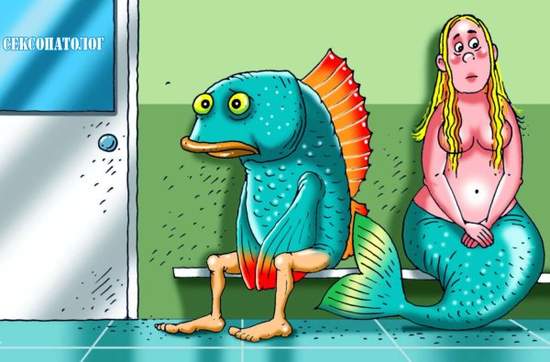 Сексуальная несовместимостьКогда появилось то, что можно накопить при жизни и передать кому-нибудь по наследству, то естественное желание любого мужчины - оставить все это СВОИМ детям. Таким образом, он продолжает обеспечивать их выживание даже после своей смерти. И мужчины сделали все для реализации этого!Мужчина является главным в семье еще и потому, что он должен хотеть женщину. Если он ее не хочет, то у него не будет эрекции. Поэтому матриархат в чистом виде на планете невозможен.А вот в настоящее время пошел обратный процесс. Жизнь людей становится все более удобной и безопасной. И строгое разделение полов уже не нужно. И мы видим, что появляется все больше и больше гомосексуалистов. Глава вторая, в которой мы поговорим об одной из самых главных проблем, которые бывают при взаимоотношениях.Выборы – это всегда ответственное дело?Ты, наверное, задумывался над тем - почему одна женщина тебе нравится, возбуждает тебя, а другая, которая внешне вроде бы ничем не хуже, оставляет тебя равнодушным? Это связано с несколькими вещами. Ты, когда был маленьким, все время общался с мамой и ее внешний вид впечатался в тебя как некий образец  ЛЮБЯЩЕЙ женщины. И у тебя в то время была влюбленность в мать (Фрейд назвал это комплексом Эдипа). Конечно, эта влюбленность никакого отношения к взрослым сексуальным взаимоотношениям между мужчиной и женщиной, не имеет. В это время мама является для ребенка гарантом выживания. И поэтому он всеми доступными способами добивается ее хорошего отношения к себе. В результате этот образ становится ядром будущих половых симпатий.Все в нашей жизни запрограммировано мамой?Каждый человек, по мнению З.Фрейда, проходит через комплекс Эдипа, то есть через влюбленность в мать. Образ мамы через это впечатывается в бессознательное мужчины как некий образец  ЛЮБЯЩЕЙ женщины. Твоя мать является архетипической фигурой для тебя, то есть все твои выборы твоих потенциальных партнерш ВСЕГДА проходят под ее влиянием. И когда ты начал взрослеть и у тебя естественным образом появился интерес к противоположному полу,  те женщины, которые теми или иными чертами строения тела, характера, темперамента, были похожи на мать, казались тебе очень привлекательными. Но с такой женщиной тебе будет очень трудно наладить полноценную половую жизнь. Для твоего бессознательного половой акт с ней будет синонимом кровосмешения. Человек, естественно, может этого совершенно не осознавать, но у него будет отсутствовать эрекция из-за того, что нельзя же спать с «мамой».Если же отношения с матерью в детстве были далеки от идиллии, то мужчина сохраняет обиду на нее. И выбирает себе партнерш, которые будут диаметрально противоположны по этим параметрам матери. Но такие женщины для мужчины не обладают базовой привлекательностью, что тоже может очень быстро привести в снижению влечения и отсутствию эрекции. Моя первая жена была именно такой!Или же социум тоже влияет?Но, естественно, на тебя влияла и мода в этом вопросе. Естественно ты считался с тем – кто из девушек нравится тем твоим друзьям, которых ты уважаешь. Или тем, кто у вас в подростковой среде был лидером. И понятно, что эти девушки тебе тоже начинали нравиться. И этот опыт тоже остается в тебе и уже потом, когда ты станешь взрослым, влияет на твои симпатии и выборы.Таким образом, основным типом женщины, которую мужчина будет считать потенциальной женой, является образ, который у него сформировался в первые 3-4 года жизни. И если у мамы были маленькие груди, то у мальчика сформируется базовое влечение именно к таким женщинам. А в подростковом возрасте под влиянием конкретных условий (какие девушки его окружают, какова мода в данный момент на женские формы) образуются новые предпочтения, которые можно назвать оболочечными. И если ядро и оболочка резко не соответствуют друг другу, то может образоваться конфликт. А он будет проявляться, например, в том, что человека будет тянуть к оболочечному типу женщин, но он не сможет с ними образовать крепкую семью. Или же он женится на женщине ядерного типа, но не сможет с ней жить полноценной половой жизнью (для его бессознательного это будет синонимом кровосмешения).Ты привлекаешь женщин? Или отталкиваешь?Еще один важный механизм появления или отсутствия влечения связан с запахом человека. Люди постоянно выделяют феромоны. Они делятся на аттрактанты (притягивающие) и репелленты (отталкивающие) и связаны с отношением к партнеру. Если женщина ориентирована на мужчину, то она выделяет аттрактанты, если нет – репелленты. И мужчины это прекрасно чувствуют. Например, Наполеон, возвращаясь из похода, посылал гонца Жозефине с сообщением: «Не мойся, я скоро буду!»В США женщинам давали понюхать ношенные мужские майки и они выбирали из них наиболее привлекательные по запаху. И оказалось, что женщины безошибочно выбирали мужчин, генотип которых был прекрасным дополнением к их собственному. Американцы назвали этот язык «языком генома». Поэтому запах, который идет от партнера, чрезвычайно важен. И если запах не нравится, то сделать почти ничего нельзя.Как найти «неразменный пятак»?Женщина до тех пор интересна мужчине, пока она загадочна, пока в ней есть что исследовать. Как только он решает для себя, что она «прочитанная книга», он с ней захочет расстаться. Связано это с тем, что мужчина по природе своей исследователь. Решение тех задач, которые перед ним ставила природа, было жизненно важным, от этого зависело благополучие, да и сама жизнь. Поэтому женщина привлекает его внимание своей непредсказуемостью, своей женской логикой, хитросплетения которых он пытается понять. А это, естественно, вызывает у него интерес к ней. И желательно для него и благополучия его семьи, чтобы никогда не понял.И женщина должна четко понимать – раскрывать душу нараспашку (и, особенно, тело) ни в коем случае нельзя. Надо все время создавать интригу, загадку. Но и недотрогой быть (и еще хуже – террой-инкогнита) тоже нельзя. Мужчина должен все время узнавать свою женщину и никогда не узнать. И тогда он с энтузиазмом будет делать это всю жизнью. В этом случае другим женщинам в его жизни места не останется!Глава третья, в которой мы поговорим о том, что такое красота?По каким признакам ты, дорогой мой читатель, определяешь: эта женщина красива?  Скорее всего, она обладает гладкой и плотной кожей, у нее густые волосы, ясные и чистые глаза, яркие губы. А если у такой женщины красивая прямая осанка, распрямленные плечи, высокая посадка головы (ее называют гордой)? Не признаки ли это хорошо развитого и находящегося в постоянном действии или тренировке тела? Но ведь все эти качества являются прямыми показателями общего здоровья, хорошего обмена веществ, отрегулированности всех процессов в организме. А также оптимистического подхода к жизни, уверенности в себе и своей женственности. Посмотрев на такую женщину можно вполне определенно сказать, что она здорова – физически и генетически.Красота – это молодость?Молоденькие девушки  несут на себе признаки полового созревания и здоровья. Это туго натянутая под действием недавно образовавшейся жировой прослойки кожа, яркие от прилива крови губы, налитая упругая грудь, длинные блестящие волосы и так далее и тому подобное.  И, естественно, такие девушки притягивают взор всех мужчин.Светлые волосы очень привлекательны для мужчин европейского типа. На севере не нужно с помощью меланина защищаться от солнечной радиации. Поэтому у большинства женщин в наших краях светлые волосы и кожа. И поэтому светлые волосы бессознательно используются женщинами в качестве сексуальной “заманихи”. Если же исходить из того, что  сексуальное поведение женщины в основе своей имеет потребность забеременеть и родить здорового ребенка, то понятно, что светлые волосы ей в этом очень хорошо помогают. Когда же она реализует эту потребность, то надобность в светлых волосах отпадает.Ты никогда не задумывался над тем, почему женщины красятся, стараются выглядеть как можно лучше, носят одежду поярче, чем мужчины? Это связано с тем, что самое лучшее, что она может сделать, если хочет привлечь внимание к своей особе, это выглядеть как можно ярче и моложе. Гармонично сложенное тело, мягкая шелковистая кожа, красивое лицо у женщин - это своеобразные сексуальные ловушки, которые установлены природой на мужчин. И когда мужчина видит такую женщину с большими глазами, маленьким ротиком, ярко-красными губами и светлыми волосами, то инстинктивно чувствует, что ее организм еще совершенно не поврежден и не изменен под влиянием окружающей среды. Что позволит ей родить здорового ребенка! И легко клюет на эту «заманиху».Или же красота – это готовность к размножению?Молочные железы у женщин всегда пребывают в увеличенном состоянии, сигнализируя постоянную готовность к оплодотворению и спариванию.  Они во время месячного цикла увеличиваются до того момента, пока еще возможно оплодотворение. Затем они только слегка уменьшаются, чтобы снова повторить этот цикл через месяц. И мужской инстинкт "клюет" на большую грудь у женщины («она готова к оплодотворению!») А так как у людей, как у обезьян - верветок, широко практикуется поощрительное спаривание, то мужчина остается рядом с женщиной.  Неразвитая грудь у женщины в большинстве случаев является признаком того, что воспитанием подавлена часть, ответственная за "сексуальную презентацию".  Действуя из бессознательного, сексуальные запреты приводят к тому, что девушка, взрослея, физически остается все тем же угловатым подростком, не выглядя сексуально привлекательной. И такая замарашка никому не нужна! А, значит, угроза нарушению запрета уменьшается.Кстати, в тех же самых эротических журналах (посмотри специально) ты практически не встретишь женщин с маленькой грудью. Подтверждается старая шутка, что только десять процентов мужчин любят большую грудь.  Остальные любят.....очень большую! Опять же, это происходит не так просто! Когда ты был маленьким, мамина грудь была твоей кормилицей. Естественно это отношение к груди у тебя осталось в бессознательном на всю жизнь.Чем больше грудь у фотомодели, тем более привлекательной она смотрится со страницы журнала.  Таким способом у мужчин стимулируют врожденные сексуальные программы, заставляющие их купить журнал. Что самое интересное, мужчины зачастую надолго у таких женщин не задерживаются. На поверку оказывается, что это «недобросовестная реклама».  Количество внешнего чаще всего совершенно не соответствует внутреннему содержанию.Красота возникает при сложении?И самый главный механизм. Ученые сфотографировали  100 женщин.  Всех сажали на стул  на одном и том же расстоянии от фотоаппарата и снимали в фас.  Но фотографировали их всех на одну и ту же фотопластинку.  То есть изображения женщин накладывались друг на друга. Чувствительность фотопластинки была подобрана так, чтобы через сто снимков она получила нормальную экспозицию. При таком способе съемки на фотопластинке получалось одно лицо, но с размытыми контурами.  То есть, как бы среднее, суммированное лицо. Индивидуальные черты (например, у одной из ста были большие уши, а у другой очень маленькие) таким образом просто не проявлялись из-за малой экспозиции на фоточувствительном слое. Но общие черты суммировались и таким образом становились видимыми. После того, как эта пластинка была проявлена и с нее была сделана фотография, к великому удивлению экспериментаторов они увидели лицо очень красивой женщины!Какой вывод можно сделать из этого опыта?  Оказывается, люди воспринимают  СРЕДНИЕ ЧЕРТЫ красивыми. «Золотая» красота.Казалось бы: это парадокс! Люди привыкли к мысли, что красота, это что-то выдающееся, нестандартное, из ряда вон выходящее! Но оказывается это не так. Как раз уродства выходят из ряда вон – в ту или иную сторону. А красота является золотой серединой, гарантией, что через 20-30 поколений Человечество не превратится в скопище совершенно не похожих друг на друга монстров, которые не могут иметь совместных детей.Красота не только спасает мир. Она его объединяет!  Природа встроила в мужчин специальный механизм, который помогает Человечеству сохраняться единым в генетическом плане. И это вполне понятно и обусловлено жестокой необходимостью для людей. Женщины, в значительной степени отличающиеся от средних для данной популяции стандартов, имеют намного меньше шансов родить среднего (т.е. без отклонений - здорового) ребенка. Мужские инстинктивные программы, которые направлены на то, чтобы продолжить свои гены в веках и поколениях, выбирают именно красивую женщину, отбраковывая невыбиранием всех, кто отклоняется от золотой середины. \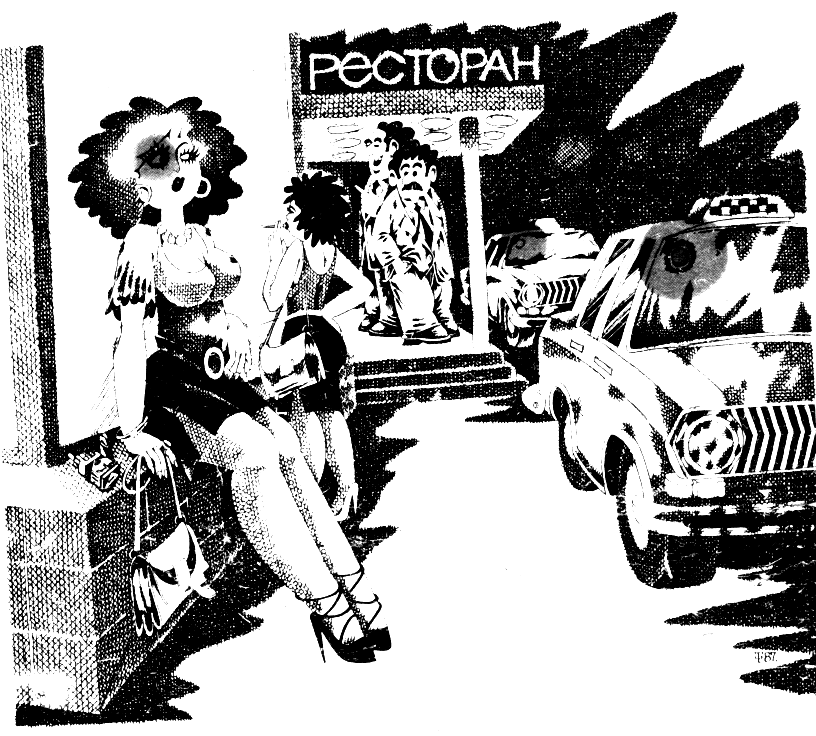 Например, если женщина имеет среднюю фигуру, то она идеально приспособлена для родов. Если у нее узкий таз, то родовые пути будут узкими и вероятность осложнений при родах резко увеличивается. Но мало кто знает, что при слишком большом тазе родовые пути тоже очень узкие! Только при тазе средних размеров роды, как правило, происходят без проблем. А, значит, вероятность выживания ребенка резко возрастает.Высокая, худая женщина практически без груди и бедер производит впечатление не способной выносить, родить и воспитать детей. Самое главное – очень часто это действительно так! Алгоритм успеха?Поэтому женщины красят глаза и губы, наносят румяна, пудрой делают кожу более ровной.  Буду выглядеть моложе - буду красивее - буду привлекательнее - вот алгоритм пути к мужским инстинктивным программам. Если даже очень целомудренная девушка использует глубокое декольте, то это ее неосознаваемый намек – «Загляни как можно глубже! А может быть, тебе захочется не только посмотреть?» Если на самых интересных местах своего тела она на одежду вешает что-то очень яркое, то это сделано не для того, чтобы другие люди полюбовались на эту безделушку, а для того, чтобы заставить их остановить глаза на этом месте.Женщина может мотивировать выбор данной одежды или места для украшения как угодно, но символика ее поступка именно такова.  И, если человек упорно придерживается подобной символики, то вероятность реализации поведения, которое связано с этим символом, в будущем достаточно велика. Чем более короткую мини-юбку одевает девушка, тем более жесткий стиль сексуальной игры она применяет. Как говорят в спорте - "на грани фола". Для нее эта демонстрация ножек или выреза в кофточке, который больше открывает, чем закрывает, по уровню получения удовлетворения равна мужскому эксгибиционизму. Вот только мужчин общество сажает за это в тюрьму, а женщинам аплодирует.Глава четвертая, в которой мы поговорим о самом прекрасном и самом ужасном чувстве.Упаси и сохрани?Одно из самых деструктивных явлений, которые могут испортить всю жизнь – первая любовь. Более великолепной и ужасной вещи на белом свете трудно сыскать! Меня Бог миловал от нее! До 10 класса я был типичным «маменькиным сынком». А потом поступил в спецназовское военное училище. И меня очень быстро сделали психологически взрослым человеком. И когда у меня появилась возможность взаимодействовать с девушками, я уже был саморегулирующимся и осторожным человеком. И не делал тех глупостей, которые делают подростки, когда впервые прикасаются к взрослой жизни.Многие подростки воспринимают первую влюбленность как любовь на всю жизнь, а человека, с которым встретились – как единственного и неповторимого. Но это почти всегда совершенно не так!  Гормональный и психологический настрой в этом возрасте может легко привязать их чуть ли не к любому человеку противоположного пола – лишь бы он говорил и делал то, что надо говорить и делать в этом случае. То состояние эмоций, в котором они в это время находятся, похоже на бешенство. Очень образно об этом поет В.Бутусов: «Первая любовь была как зверь, она ломала свои хрупкие кости…» И это гормональное «бешенство» заставляет их совсем за короткое время  из бездны отчаяния взлетать к вершинам счастья. И тут же падать обратно! В-общем, беда! И ладно бы они просто испытывали эмоции. Но очень часто они, не думая об этом, дают КЛЯТВЫ НА ВСЮ ЖИЗНЬ! Как происходит программирование на всю жизнь?Не говорил ли и ты, дорогой мой читатель, что-либо подобное: «Я буду любить тебя вечно! Без тебя моя жизнь не имеет смысла! Ты единственный и неповторимый! Если ты умрешь, то и моя жизнь потеряет смысл! Я не смогу без тебя жить! Что бы ни случилось – я все равно буду любить тебя всю жизнь!» И так далее и тому подобное – фантазия влюбленных неисчерпаема. И я согласен, что на момент высказывания человек действительно так думает.Если ты сейчас сидишь у очередного разбитого корыта на борту очередного разбитого семейного корабля, то не с этими ли ПРОГРАММАМИ это связано? Как показывает мой психотерапевтический опыт, зачастую это действительно так. И это требует психотерапевтического лечения, так как клятвы, которые являются «виновниками» такого финала семейной жизни, работают на бессознательном уровне. И совершенно не поддаются сознательной коррекции. Эти клятвы заставляют человека все время наступать на одни и те же грабли, то есть строить отношения с очередным партнером на ТЕХ ЖЕ принципах, на которых строились неудавшиеся браки. Естественно, с тем же результатом! И если человек не разберется с этими клятвами, то он вполне может стать «пижоном», то есть человеком у которого было три целых и четырнадцать сотых жен.Что делает с человеком вечность?Даже если твоя девушка клянется в вечной любви, то это, в лучшем случае солидный аванс.  Но это может быть также только продукцией мозга, воспаленного гормонами и глупостью. Если ты слышишь слова любви, то это только предпосылка твоего счастья. Для этого надо обоим много трудиться, притираться друг к другу, идя на уступки на основе уважения. Т.е. надо строить свое счастье. Ведь даром на этом свете ничего не дается.То, что вы оба в результате достигнете, получите в своей супружеской жизни, станет прямым результатом ваших усилий (или бездействия), вашего умения (или неумения) добиться желаемого. Если ты выступаешь в этом деле как потребитель или же хозяин, требующий своей собственности, то я тебе даже не сочувствую - быть тебе несчастным. Кому нравится быть чьей-либо собственностью? Или же платить по счетам, которые сам не считаешь справедливыми?Но проходит время и люди обязательно меняются. Рождаются и вырастают дети, меняется внешний вид, происходит привыкание друг другу и в определенной степени возникает разочарование в любимом. И он становится БЫВШИМ любимым. Но эти программы знают свое дело туго! И если ты попытаешься найти себе другого человека, они из-под-тишка начнут тебе ставить палки в колеса. Или же, если ты соберешься разойтись с возлюбленной или же женой, то это станет таким мучительным процессом… Те клятвы, которые вы оба друг другу давали тогда, когда были влюблены по уши, будут тянуть вас друг к другу, как канаты. Глава пятая, в которой мы поговорим о том, как написать работающую «конституцию» своих взаимоотношений с женщиной.Как пишется Конституция жизни?Когда парень и девушка (или мужчина и женщина), встречаются и начинают общаться, то с этого момента начинает происходить огромное количество различных процессов.  Правда, люди видят только внешние поведенческие акты, не понимая глубинных процессов, которые в это время происходят.Интерес и влюбленность на первых шагах после знакомства растут на субмодальностях, то есть на мелких, не заметных для сознания сигналах. Например, ты, дорогой мой читатель, прекрасно знаешь, что на человека надо смотреть строго определенное время - доли секунды - и отвернуться, иначе это будет воспринято как бестактность. Но если ты видишь обращенный к тебе взгляд женщины чуть-чуть длиннее обычного, то понимаешь, что чем-то привлек  ее внимание.И твой взгляд в ее сторону тоже будет немного длиннее, чем обычно. И этот твой взгляд станет сигналом для нее: «Я заметил тебя и ты мне не неприятна!» После этого ты можешь начать действовать смелее. И можешь подойти и спросить - сколько сейчас времени? И у вас могут завязаться отношения. В начале этой встречи идет оценка: «Кто такой, что он из себя представляет и подходит ли он мне?» Если  «тест» выполнен противоположной стороной на «отлично», то появляется приятное возбуждение и радостное ожидание. Если же и на противоположной стороне такие же эмоции, то практически всегда это очень быстро кончается «свадьбой на небесах». Когда сбывается мечта… Если ты, дорогой мой читатель, внезапно встретишься с женщиной, для которой ты являешься мужчиной мечты, то почти наверняка она на время потеряет контроль над своими эмоциями. И чем ярче ее чувства в этот момент, тем меньше у нее будет контроль за собой. И тем ярче любовь будет написана на ее лице! Подумай, дорогой мой читатель, как ты будешь действовать, если увидишь направленный на тебя взгляд, в котором ТЫ УВИДИШЬ откровенное и неприкрытое восхищение тобой? Когда в поведении женщины ТЫ УВИДИШЬ искреннее волнение, робость и преклонение перед тобой?Если эта девушка тебе тоже нравится, то ты можешь тут же влюбиться сразу, "без памяти". Ведь тебя так редко по-настоящему искренне любят! Ведь обычно люди при общении с себе подобными надевают на себя «маски», которые скрывают их истинные чувства. А тут ты видишь такое…Ты понимаешь, что это не зря, что у нее такие сильные чувства, что она не способна скрыть их за маской.  Почему и ломает внезапная любовь все самые крепкие предыдущие узы. Что очень часто кончается "свадьбой на небесах"! Пусть первый бросит в меня камень!Но чаще всего построение взаимоотношений идет по другому сценарию. Если девушка с парнем более менее понравились друг другу, то они начинают общаться. И бросать друг другу пробные «камни», то есть во время этого общения они тестируют партнера. И предлагают свои правила общения. Они как бы говорят: «Я люблю это делать так-то и так-то. Как ты к этому относишься?» И если противоположная сторона соглашается на такие правила игры и играет в нее, то в этот момент пишутся правила проведения этой «игры» НА ВСЮ ЖИЗНЬ! Правда, эта «жизнь» может продолжаться только месяц. Но на весь этот месяц эти правила будут работать. Или же они работают до тех пор, пока эта игра нужна. В это время ими обоими пишется некий «конституционный закон», который обязаны соблюдать обе стороны.Например, познакомились парень с девушкой и стали они вместе проводить время. И вот однажды он пришел к ней немного выпившим. Если ты, дорогой мой читатель, думаешь, что это случайность – «ну что в жизни не бывает?» - то здорово ошибаешься. Это пробный камень со стороны парня - как она будет реагировать, если я буду выпивать (хотя он может и сам не осознавать этого мотива своих действий). Если он абсолютно точно знает, что ее реакция будет резко отрицательной, то он лучше в этот вечер не пойдет к ней, чем будет рисковать ломкой отношений.Неосознаваемый договор?Если же девушка приняла его без отрицательных эмоций и даже, более того, была податливее на его, ставшие от алкоголя более смелыми, ласки, то практически наверняка она выйдет замуж за будущего алкоголика. Это ее поведение будет для него сигналом, что ничего плохого она в том, что он будет выпивать, не видит. И что в будущем можно делать то же самое и еще в большем объеме. Парень делает вывод: «Если ты это терпишь сейчас, то будешь терпеть и в будущем. Я буду поступать так-то и так-то, а ты будешь воспринимать это так же благосклонно». Многие девушки совершенно спокойно относятся к этому, думая, что после свадьбы они не допустят этой пьянки. Понятно, что они боятся, что парни могут из-за их принципиальности уйти и не вернуться. Но ты, дорогой мой читатель, должен четко понимать, что таким образом они пишут Конституцию своей будущей семьи. И когда после свадьбы новоиспеченная жена начинает ограничивать употребление мужем алкоголя, тот в ответ ИСКРЕННЕ возмущается: «Ведь договор был совсем другой! Ты меня таким уже приняла! Я не согласен!!!»  И таких конституционных законов между двумя людьми создается великое множество. Они описывают  все сферы их будущих взаимодействий. И если в основном со всеми положениями этой Конституции оба согласны (или же думают, что сейчас соглашусь, но потом возбужу процесс пересмотра ), то они женятся.Большинство проблем между людьми появляются тогда, когда кто - либо из взаимодействующих начинает систематически нарушать правила совместной игры. Или же играть по своим правилам. И с этим нарушением правил противоположной стороной будет вестись беспощадная война.Нижнее белье носят все?Когда девушка и парень дружат друг с другом (пусть даже периодически спят в одной постели) они все-таки видят друг друга только с одной стороны. Но семейная жизнь - совсем другое дело! Здесь открывается очень много такого, что обычно не видно при поверхностном знакомстве. Очень многие люди воспринимают вступление в брак как конечную цель, после достижения которой можно расслабиться. И перестают следить за собой. И если раньше, когда вы встречались, вы делали все, чтобы выглядеть в глазах другого сногсшибательно, то потом многим людям это кажется уже не нужным. И представь себе, что ты увидишь свою любимую, утром выходящую на кухню в бесформенном халате, со спущенным чулком, без косметики и с опухшим лицом! Понятно, что это, мягко говоря, не очень приятное зрелище. И оно может здорово испортить отношения. Поэтому основной причиной разводов в современном мире ученые считают несоответствие брака ожиданиям.Что делает брак успешным?Но ведь есть и успешные браки! Как же они живут, что не надоедают друг другу и не теряют друг к другу сексуальный интерес?Чаще всего общие черты супругов, живущих в успешном браке, таковы:Оптимизм и живая эмоциональность.Старательность в семейных делах.Способность попеременно исполнять роль и ведущего, и ведомого.Доброжелательность и участливость к супругу.Умение обращаться с деньгами.Главный признак устойчивого брака – это умение супругов уступать друг другу. А уступать легче, когда это делается ради большой  цели. Таковыми являются общие ценности.Явные или скрытые разногласия относительно денег лежат в основе двух третей всех разводов. Корень проблемы в том, что для женщин деньги – это цветные бумажки, за которые можно приобрести товары и услуги. Для мужчин они являются символом успеха. Но также важно то, что если в денежных делах человек непоследователен и хаотичен, то то-же самое у него происходит и в любви. В абсолютном большинстве семейных пар темпераменты являются скорее противоположными, особенности темперамента одного дополняются и уравновешиваются особенностями другого. Например, взрывчатость холерика уравновешивается спокойствием флегматика, печаль меланхолика и эмоциональная бедность флегматика – жизнерадостностью сангвиника.А что – не успешным?Если супруги уж совсем не сходны по темпераментам и характеру, то они чаще всего разводятся в первые 5 лет. Если супругам не удается преодолеть несогласованность ожиданий, то они тоже разводятся. И чаще всего это происходит в течение первых  10 лет. А вот разводы в периоде около 20 лет совместной жизни связаны с рассогласованием на уровне ценностей – дети выросли, материально каждый может обеспечить самого себя, сексуальные возможности и потребности расходятся.Мы с женой уже давно поняли, что никто из нас друг друга не хочет обидеть и унизить. И даже если у нас возникают разногласия, они ни в коей мере не антагонистичные. И если мы видим, что противоположной стороне это очень надо (почему – иной раз не понятно!) мы уступаем друг другу, зная, что это ни в коем случае не делается из желания навредить другому.У нас синкретическая семья – решения мы принимаем не на основе компромисса или диктата, а на основе согласия. Но есть сферы «исключительных экономических интересов», например кухня для моей жены. Здесь она диктует законы, а я их безропотно выполняю. Но если я сижу за рулем…. Глава, в которой мы поговорим о нахождении и потере любви.Я знаю, что ты хочешь большой и чистой любви. Но готов ли ты ради нее ПОЛНОСТЬЮ изменить свою жизнь? Любовь (да и влюбленность тоже) предполагает добровольный отказ от свободы. Это неизбежная плата за них!И, действительно, счастливые семьи, где царит любовь друг к другу, живут очень замкнуто, своими интересами. А уж свободы у них нет и в помине – все решается только вместе и только консенсусом. Констатирую это на своем опыте!Четко доказано, что мужчины живут дольше и здоровее, если они женаты. Американцы даже говорят, что для того, чтобы мужчина был счастлив, ему нужно иметь хорошую работу, хорошую семью и хорошую религию. То есть чем заниматься, с кем жить и во что верить! Таким образом, семья может заменить (и заменяет) все! Поэтому прежде, чем создать семью, подумай: что для тебя важно – все или семья?Есть такая поговорка: «Если к 40 годам дом не заполняется детскими голосами, то он заполняется кошмарами!»  Зажатая энергия жизни (а сексуальная, безусловно, является ее важнейшим компонентом) все равно вырывается наружу и начинает крушить все подряд.Опять рынок?Все на белом свете имеет свою цену, за все надо платить! В сексуальных взаимоотношениях это видно очень явно. Женился и имеешь каждый вечер в постели женщину - платишь за это свободой, необходимостью содержать ее и детей. Не женился и ищешь себе партнерш на стороне или в публичном доме - платишь за это одинокими выходными и холодной постелью. Или же опасностью подхватить венерическую болезнь (и так далее и тому подобное).У меня есть тренинг. Я перед своими курсантами представляюсь всемогущим волшебником. И говорю им, что могу выполнить любое их пожелание. Но, естественно, все имеет свою цену, за все приходится платить. И за то, что дам, я что-то у человека заберу. И вот я предлагаю желающим девушку (парня) его мечты! Она (он) будет именно такой, какой грезилась в самых сладких мечтах. Обычно я вижу перед собой лес рук людей, желающих это получить! И говорю, что за этот «товар» я у них заберу всех друзей, все сторонние интересы, интересную работу и так далее и тому подобное. То есть я забираю все то, чего человек неизбежно лишится, если он получит этого человека. И люди, видимо интуитивно понимая, что это так, делают все для того, чтобы эта любовь не появилась никогда.  Они живут без любви, легко скользя от одной связи к другой. И сексуальные связи такого человека становятся нестабильными и неудовлетворяющими его из-за того, что он гонится за тенью, занимаясь любовью с самим собой при помощи любого подвернувшегося человеческого зеркала.Но, как показывает опыт миллионов бедолаг, идущих по этому пути,  и это тоже не выход – человек в этом случае начинает чувствовать себя одиноким и никому не нужным. Люди обычно постоянно колеблются между этими двумя полюсами планеты любви.Зачем ты делаешь «финт ушами»?Вроде бы ты познакомился с очень приятной девушкой, который во всех отношениях подходит под критерии будущей супруги. И вот, когда уже все "на мази", ты выкидываешь такой финт, что все летит кверху тормашками. Например, своими действиями дашь мощный повод для подозрений в двойной игре. Понятно, что это происходит не случайно, что ты неосознаваемо нашел такой способ освобождения от этой связи, которой ты боишься или которая тебе на самом деле и не нужна.Если у тебя не получается построить длительные отношения с девушкой, то одной из причин этого может быть боязнь ответственности. Ведь эти отношения могут перерасти во что-то серьезное, чего ты боишься. Если человек влюбляется, то он рискует очень сильно изменить свою жизнь. Поэтому, если ты недоволен ею, то есть тем, как идет твоя жизнь, то самое лучшее, что ты можешь сделать в этом случае – это очертя голову броситься в омут любви. Хуже не будет. Но лучше – может быть!Потерял? Или все-таки приобрел?Очень часто человек после какой - либо сексуальной неудачи замыкается на потерянном. Например, девушка дружила с парнем, а он женился на другой. Банальность - настолько это часто бывает! Но девушка иной раз очень тяжело переживает это. К счастью для Человечества практически все очень быстро выходят из этого состояния. Но некоторые бедолаги никак не могут смириться с этим фактом, никак не хотят признать потерю.  Конечно же, здесь работает гордость - "Как это?!  МЕНЯ и бросили!" А также то, что у этой девушки в голове сложился идеализированный и совершенно не соответствующий действительности образ этого парня. «Такой хороший и меня бросил! Я не смогу этого пережить!»И вот эта девушка тысячи раз проходит по одному и тому же кругу своих переживаний и, конечно же, в результате доводит себя чуть ли не до самоубийства. Казалось бы вздохни облегченно: «Слава Богу, что это произошло сейчас, но не тогда, когда было бы поздно!» Элементарно, но она этого никак не может понять - значит это был не Он! Значит такая, как она, этому парню не была нужна. Это не значит, что она плохая - она не была его «половинкой».  Даже если бы они поженились, он все равно рано или поздно сделал бы это. Так радоваться надо, песни петь и праздновать такую удачу - ведь все обошлось как нельзя лучше! А если бы вы поженились? А если бы остались дети?А есть ли идеальные люди на белом свете?Но, к сожалению и очень часто тот человек, с которым пришлось по тем или иным причинам расстаться, так и остается идеалом. Таковы реалии жизни - то, что человек теряет, обладает для него одним очень важным достоинством - он никогда не узнает его плохих качеств. В сознании человека потерянное навсегда остается в романтическом ореоле.  Ну и, понятно, что свою роковую роль играет и самопрограммирование во время влюбленности.Но ведь проблема заключается не в том: "Можно или нельзя еще раз влюбиться?"  А нужно решить для себя:  "В кого можно влюбляться?"Даже если у тебя, дорогой мой читатель, был крайне неприятный опыт в этой области, это вовсе не значит, что с другим человеком у тебя тоже произойдет что-либо подобное. Ведь ты тогда, когда проходил через это, был намного моложе и глупее, чем сейчас. И во многом сам спровоцировал те неприятности. За что и поплатился! Конечно, если ты всех «собак» навесил на ту девушку, из-за которой получил этот негативный опыт, а себя одел в белую тогу, то неприятности от очередной влюбленности тебе почти гарантированы. В этом случае я тебе не советую влюбляться: результат будет прежним! Виновата ли я?И здесь очень важно, чтобы ты не воспринимал свои ошибки как вину. Человек виноват только в том случае, если знает, что это делать нельзя и все-таки делает это. Но если у человека нет необходимых знаний и отсутствуют умения (а в молодости практически все действуют в отношениях с противоположным полом с таким «джентельменским» набором), то он НЕ ВИНОВАТ в тех ошибках, которые совершил. И очень важно: Каждый человек имеет право ошибаться! Даже те, кто кажется другим людям безгрешным и чуть ли не идеалом, прошли через полосу своих собственных ошибок. И  ошибки, если уж они совершены, должны стать ИСТОЧНИКОМ  ОПЫТА. Но никак не поводом для того, чтобы посыпать голову пеплом и уйти в монастырь. Только такой подход к отрицательному опыту дает возможность не повторить прежних ошибок. Дорогой мой читатель! Самое глупое, что ты можешь решить – это то, что, потеряв любимого человека, ты обязательно станешь несчастным. Если ты не зациклишься на этой мысли, то поймешь, что незаменимых людей на белом свете нет, что рядом с тобой масса девушек, которые во всяком случае нисколько не хуже той, которую ты потерял. Конституция требует одобрения большинства?Если у вас в течении длительного времени отношения никак не налаживались, если вы то сходились, то расходились, то это явно говорит о том, что конституция отношений, которую вы писали вместе, никак не получала одобрения большинства, то есть обоих. И это явный сигнал, что это не тот человек, с которым можно «прожить долго, счастливо и умереть в один день». Тебе казалось, что лучше нее никого нет на белом свете. Но твое мнение о потерянном на 100 процентов не объективно и практически всегда не верно! Человек может быть счастлив, только если счастливы другие?Самое деструктивное, что люди делают для того, чтобы не быть счастливыми - связывают свое счастье с поведением другого человека. Поступая таким образом, они очень сильно рискуют никогда не стать счастливыми. В процессе общения со своими пациентами у меня частенько возникает мысль, что люди сами себе, таким образом, не осознаваемо программируют будущее несчастье. Ведь прекрасно известно, что люди с возрастом меняются, что уже миллионы клявшихся в вечной любви забывали об этом через несколько лет. Но все равно люди делают то же самое с упорством маньяков. Можно подумать, что они и не хотят (в долговременной перспективе) быть счастливыми.Тебе надо изменить статус своего предыдущего опыта: не сверхъестественные ощущения, которые больше ни с кем не могут повториться, а хороший опыт, который можно повторить и даже превысить. Прекрасно, что он был! Но будет еще лучше!Если бы произошло невозможное, и человек мог переиграть свою жизнь и прожить ее с той - потерянной, то, вполне возможно, что он точно так же  сидел и вздыхал над своей несчастной судьбой и неудачным выбором. Поэтому мне представляется, что Сократ на вопрос: "Жениться или не жениться?"  ответил просто великолепно: "Как бы вы ни поступили - вы будете горько жалеть об этом!"  Ты никогда не встретишь свою ангелессу?Люди нисколько не похожи ни на ангелов, ни на чертей. И это норма! Если человек воспринимается тобой идеалом – значит, ты его плохо знаешь. И если пообщаешься с ним подольше, то наверняка узнаешь о нем такое, что вернет тебя на землю.Ведь идеальных людей на свете нет, каждый кандидат на супругу или супруга несет наряду с теми качествами, которые в нем привлекают, также и черты, которые отталкивают. И если бы не эта идеализация, которая начисто СТИРАЕТ в любимом человеке эти черты, людям бы пришлось туго. Вспомни, как тщательно ты выбираешь себе ботинки. А если ты начнешь то же самое делать при выборе девушки? Она или не Она?Я могу вполне определенно сказать, что если ты встретился с женщиной и она тебе понравилась, но что-то тебя сдерживает от того, чтобы потерять голову, то это подсказка бессознательного – что-то здесь не чисто!У мужчин, как и у женщин, есть разные инстинктивные программы, которые определяют их выборы. По самцовской программе они выбирают в качестве любовницы яркую и привлекательную женщину. А по программе благополучия для семьи и своих детей они выбирают совсем других женщин. Поэтому и бывает очень часто, что когда любовница начинает его «окучивать» относительно женитьбы, он ее бросает.Очень часто мужчины с заниженной самооценкой сторонятся красивых женщин, предпочитая «серых воробышков».  Мужчина лучше женится на невзрачной, но надежной, нежной женщине, которая не имеет таких претензий, как красавица. И поэтому способна по-настоящему любить мужчину. И, как показали социологические опросы, эти женщины часто отличаются весельем и оптимизмом. И это связано с тем, что в этом случае мужчина выбирает себе не любовницу, а мать своих детей, женщину, которая будет полностью ориентирована на семью. И с которой он хочет прожить как можно дольше. Если же она еще будет веселой и жизнерадостной, то с ней, конечно же, будет интересно жить. Мужчины как коты – привыкают к месту?Понятно также и то, что у каждого мужчины складывается некий идеал самой желанной женщины. И это не только внешний вид, но и то, как она себя ведет – и в постели и в обществе, как она мыслит, над чем смеется и так далее. И если он находит такую, то его «кошкость» (то есть желание гулять самому по себе) резко снижается.Яркая, привлекательная женщина с его точки зрения в этом плане не надежна. Во-первых, она чаще всего достаточно высокомерна – как Снежная королева! И чтобы ее ублажать в течение длительного времени – сто потов прольешь. И все равно она останется недовольной, так как обычно у таких женщин ОЧЕНЬ высокая самооценка и ОЧЕНЬ высокий уровень требований. Но, самое главное не в этом! Она своей красотой будет продолжать ПРИВЛЕКАТЬ внимание других мужчин. И даже если она не хочет изменять своему мужу, среди мужчин есть такие умельцы…Поэтому если ты женишься на красивой, уверенной в себе женщине, ты должен знать, что даже если она тебя любит, у тебя через некоторое время могут возникнуть серьезные неприятности. Через некоторое время, как только произойдет привыкание и ей станет скучно, она может решить, что самый лучший способ борьбы с нею – сексуальные приключения. Тем более опыт-то у нее был достаточно большой.Любовь – это «русская рулетка»?Женщина для любви и женщина для жизни – это совершенно разные вещи! И, конечно же, если ты встретился с женщиной, в которую влюбился по уши, то у тебя не будет сомнений в том – жениться тебе или нет? И если до самой свадьбы у тебя этих сомнений не появится, то есть вероятность, что на основе этой страсти вы сможете построить долговременные отношения. Но все-таки жениться на этой основе – большой риск! Лучше всего, чтобы наряду с влечением к женщине, у тебя присутствовал и расчет.Женщина для мужчины может быть любимой женщиной, женой, любовницей, другом, единомышленником, хозяйкой его дома, собеседником, психотерапевтом, матерью его детей, святым существом, Матерью…..И, наконец, даже собутыльником.  И чем больше ролей она для него играет, тем прочнее ее положение, тем крепче брак.Мое самое любимое ругательство – строка из песни А.Цой: «Амур тебя побери!»  Конечно, любовь ломает устоявшиеся отношения, она меняет жизнь, заставляет многое что переосмыслить. И даже если при этом человек испытывает массу отрицательных эмоций, это все таки созидательный процесс. Поэтому я желаю тебе найти свою любовь, пусть даже она тебе покажется пришедшей очень некстати.Амур его таки побрал?Любой нормальный мужчина в конце концов находит ту женщину, с которой ему будет хорошо – во всех отношениях. И ВСЕ остальные женщины для него теряют привлекательность, так как нет ничего лучше секса с любимой женщиной. Если же он бесконечно «казановит»,  то это говорит о его ущербности, о тяжелых личностных проблемах.Человек, который нашел себе пару, намного счастливее, чем  те, кто в той или иной мере не удовлетворен этими отношениями. Это также хорошо и для общества – колючие радикалы этого человека как бы заземляются в семью. Если человек удовлетворен своими отношениями с противоположным полом, он намного меньше хочет иметь еще и других партнеров. А это, естественно, делает жизнь всех спокойнее. Представь себе, дорогой мой читатель, если бы вокруг тебя и твоей семьи все время бродили «казановы» и роковые женщины. Понятно, что жизнь в этом случае напоминала бы вулкан. Или же состояние перманентной войны, когда нельзя ни на минуту расслабляться, охраняя свои границы. Да что там представлять! Так постоянно живет лев – глава прайда!Глава. И вот вы поженились…Мы все совершенно разные?Человек приходит в семью со своим уникальным багажом личного опыта, набранных умений и представлений. И совместить (и приспособить их к противоположной стороне) очень сложно. А так как женятся чаще всего люди незрелые, психологически наполовину дети, то у них даже мысль не возникает, что кто-то  может ощущать мир по-другому и хотеть чего-либо другого, чем он.Волк и овца по-разному видят мир?Например, если ты любишь плотно поесть, а твой партнер является сыроедом, то, хочешь ты этого или нет, это будет являться фактором, дестабилизирующим твой брак.  Может быть так, что вы разойдетесь не из-за сыроедения, но оно вложит свою лепту в окончательный выбор.Или еще один пример.  Представь, что у вас в семье не совпадают циклы сон - бодрствование и, когда тебе хочется спать, тебя заставляют заниматься любовью. Пока влюбленность сильна, пока не включилось привыкание, ты это вынесешь. Но потом ни с того ни с чего появится «беспричинное» раздражение, ты начнешь придираться к мелочам.  Что, естественно, добром не кончится!  Какие - то привычки партнера, которые тебе не нравятся, ты сможешь некоторое время игнорировать или же «замазывать» сексом. Но, в конце концов, это обязательно вылезет наружу.Те люди, что любят то же самое, тоже будут восприниматься потенциально безопасными и близкими. И у таких людей возможен длительный  эмоциональный контакт. Поэтому, наверное, считается, что наиболее крепкие браки получаются из выходцев из одной социальной группы.Идиллия?Если же твоя девушка мыслит и видит мир так же, как и ты, если ей нравится та же еда, что и тебе, если она одевается так, как ты считаешь должна одеваться девушка твоей мечты (и это делается не под твоим давлением или же в угоду тебе, но по СОБСТВЕННОЙ инициативе), если хочет секса тогда и столько, сколько и когда хочется тебе, то этот брак, эта связь очень прочна - ведь в этой семье практически нет сильных конфликтов, которые обычно и ломают брак. Если ты видишь, что твоя девушка мыслит теми же категориями, что и ты, действует так же, как и ты, да к тому же не предъявляет слишком высоких требований к тебе, то поневоле возникает симпатия. Если же при этом уровень интеллекта и интеллигентности один и тот же и нет необходимости ни "давить" себя, ни подтягиваться под уровень партнера, то этот брак просто обречен на счастье.  Уживаются друг с другом равные и одинаковые! Как обойтись малым количеством «цемента»?Влюбленность и секс должны служить только плацдармами для дальнейшего развития отношений. Семейная жизнь - это творческий процесс притирания друг к другу. Если же различия между людьми слишком большие, то нужно чтобы было очень много "цемента" для заглаживания всех неровностей в семейной жизни.  Российский сексолог Голод С.И. считает, что сексуальная удовлетворенность в браке занимает третье место среди факторов, определяющих стабильность и благополучие брака. Таким образом, первые два места у духовной и психологической совместимости.Первый брак – это пробный брак?Также очень важно то, что в современном обществе обряд инициации перехода человека во взрослое состояние утерян. В «примитивных» племенах мальчику при достижении определенного возраста устраивали испытания. И если он их выдерживал, то его торжественно вводили в «сан» взрослого. И после этого он приобретал все права взрослого человека и отношение к нему (и его ответственность перед племенем) становилось взрослым. В настоящее время юноши и девушки очень долго учатся и продолжают во всех отношениях зависеть от родителей. И критериев взрослости у них нет. И таким обрядом в современном обществе стал первый брак. Или же гражданский брак. Очень часто семья в молодом возрасте создается для того, чтобы уйти из родительского дома. Таким образом, первый брак чаще всего играет роль инициации взросления. И, к сожалению, он, этот брак, почти всегда ОБРЕЧЕН! Но в таких браках очень часто появляются дети, которые потом страдают от неразумия их родителей-подростков. Вот это потом для многих людей становится очень большой проблемой.Я бы посоветовал молодым людям не спешить со свадьбой, а пожить в пробном браке со своим «единственным и ненаглядным». Но при этом потребовал бы от них обязательно принимать противозачаточное. Семейная жизнь зависит от множества факторов. И вероятность, что у них появятся конфликты – очень высока. Если они не смогут вытерпеть их – разойдутся и ничего страшного не произойдет: детей не будет. Одним из самых судьбообразующих факторов жизни является рождение ребенка. И если он появится…Но пройдя через это эти молодые люди поймут, что замужество и женитьба - очень важные этапы жизни человека и к сексу имеет косвенное отношение. И получив этот опыт, они не будут делать опрометчивые поступки только ради простой реализации своего сексуального влечения.Если бы это зависело от меня, то я бы всех подростков обучил пользоваться презервативами и другими противозачаточными средствами. И разрешил бы свободную любовь – пусть «наедятся» этого досыта. В среде психологов, занимающихся вопросами сексуальных взаимоотношений, есть мнение, что люди должны жениться как можно позже - когда "перебесятся".  Человек должен сам убедиться, что все не так интересно, как это кажется в начале «большого пути», перепробовать все, что можно и найти то, что ему нужно. Если человек не успел "перебеситься", то даже с идеальным для себя сексуальным партнером не сможет сжиться по - настоящему. Крепкие браки образуются тогда, когда два человека вовремя получают то, что каждый хочет. Женитьба – это не всегда счастье?Большинство людей считают, что жениться надо только по любви. Но верно ли это? Гарантирует ли женитьба на любимом человеке счастье? Ведь если ты любишь человека, то вне зависимости от своего желания видишь его идеализированно. Вот он тот самый фетишизм влюбленности!  И даже если люди несовместимы, но страсть в это время стирает все сомнения и колебания. Эти несовместимости кажутся в это время чем-то очень не существенным. Но потом, когда волна страсти пойдет на убыль, у человека постепенно начинают открываться глаза. И сексуального «цемента» начинает резко не хватать для замазывания трещин в отношениях, которые постоянно появляются в них. Такие браки разваливаются от самого легкого «семьетрясения».Эффект нижнего белья.Представим, что этот "счастливый" момент наступил и вы поженились. А в реальной жизни ты с ужасом убеждаешься, что объект твоего обожания оказывается обладает массой своих собственных воззрений на жизнь и на ваши взаимоотношения.  Оказывается (О, ужас!) он даже периодически писает. И чем выше было идеализирование, тем сильнее бывает разочарование.  Чем сильнее твой партнер отличается от вначале сложившегося идеала, тем быстрее наступает отрезвление.  Но прекрасно известно также и то, что с течением времени человек обязательно меняется. И не всегда в лучшую сторону! В этом случае, если люди поженились по любви, их отношения меняются в худшую сторону. Если человек теряет фетишистские качества, за которые его полюбили, то любовь проходит. Любовь не является балластом?И иной раз ладья той семьи, которая создана по любви, переворачивается уже в первый год совместного плавания. То есть создание семьи по любви не является гарантией семейного счастья. И все бы ничего. Но остаются дети, которых надо воспитать нормальными людьми! То есть можно вполне определенно утверждать, что одного полового влечения для того, чтобы брак стал счастливым, недостаточно. Человек будет постоянно метаться между влечением к данному человеку как к сексуальному объекту и ненавистью к нему за те поступки, что он совершает как социальное существо. В этом случае можно услышать такие откровения: «Ничего не понимаю - вроде люблю этого человека, в постели получаю большое удовольствие. Но непонятно почему он меня раздражает!» И так далее и тому подобное!Зачем нужна семья на самом деле?Во-первых, надо понять роль семьи. Главное, ради чего она создается, что как бы само собой подразумевается при заключении брака - рождение и воспитание детей. Если бы не эта ее роль, то в настоящее время большинство людей жили бы друг с другом только в гражданском браке. Все остальные роли для супругов  вовсе не обязательны. В дополнение к тому, что они являются супругами и родителями, они могут быть прекрасными друзьями и хорошими любовниками. Но это не главное для рождения детей. Если супружеской паре удается воспитывать детей  еще и с удовольствием - великое счастье для них! Разум не всегда нужен?Вследствие чрезвычайной важности этой главной роли для сохранения вида, природа доверила ее инстинктам. Образование и навыки, которые человек приобретает в жизни, при зачатии и беременности не играют никакой роли. Более того, даже мешают этим инстинктам делать свое дело. И худо-бедно, но здесь как раз меньше всего проблем.Также Природа решила, что даже боль не должна мешать процессу размножения. Во время полового акта выделяются специальные вещества – эндорфины (внутренние наркотики, при помощи которых организм стимулирует у сознания необходимое для организма поведение). И боль, ежели она в этот момент присутствует в теле, как рукой снимает! И сделано это Природой, конечно же, не зря. Каковы бы ни были люди, в каких бы условиях они не жили, какие бы бредовые идеи не посещали иногда их головы – дети должны рождаться всегда! И выживать! И не всегда полезен?И природа, чтобы обмануть этого «умницу», заставила его временно сходить с ума – влюбляться. И делается это строго на ограниченное время - столько, сколько нужно для успеха размножения. В среднем это «сумасшествие» длится 2-3 года. Словом на время, пока женщина остается беременной и ребенок после родов не окрепнет. То есть на то время, пока женщине с ребенком жизненно важно иметь рядом с собой мужчину как защитника и кормильца. Затем этот механизм выключается и у человека «открываются глаза».  Влюбленность проходит!Женщине надо привлечь мужчину, "привязать" к себе, сделать так, чтобы он кормил и защищал ее не только в период беременности, но до тех пор, пока ребенок не подрастет. И, действительно, для выживания потомства очень важны защита и питание во время беременности  и в первые три года жизни ребенка. А потом присутствие мужчины уже не так жизненно важно для ребенка. Исходя из этого, можно предполагать, что останется мужчина около женщины или нет - на самом деле зависит только от нее, от того - насколько он ЕЙ (!) нужен. И получается так, что когда мужчина перестает быть нужным, его отпускают! Он уходит не сам - женщина его "выбрасывает" за «ненадобностью»! Семья смертна?И, исходя из этой главной роли, ради чего мужчина и женщина живут друг с другом, я рискну высказать мнение, которое, может быть тебе, дорогой мой читатель, не понравится. Но такова сермяжная правда жизни:Когда дети вырастают  и обретают самостоятельность - семья в принципе становится ненужной.Мы это очень ярко видим на примере животных: как только птенцы встают на крыло, родители (даже не махнув на прощание крылом и не деля гнездо) разлетаются в разные стороны для того, чтобы на следующий год создать новую пару и вывести других птенцов. Правда, для объективности надо сказать, что даже в животном мире это бывает не всегда – есть животные, которые создают стабильные пары на всю жизнь. Но для большинства видов это нормальное поведение, из-за которого обеспечивается как можно более широкое смешивание генов. Человеческая семья тоже подвергается этому «генетическому контролю». И, скорее всего, поэтому очень много семей разваливается именно тогда, когда дети вырастают и «встают на крыло». И многие мужчины, выполнив свой долг перед детьми, ищут себе новую партнершу для того, чтобы создать новую семью. Правда, они при этом считают, что разошлись со своей первой женой по «идеологическим» соображениям. Но это только камуфляж, используемый разумом для прикрытия слишком явного проявления инстинктов.Что остается после ее смерти?Конечно, в обществе семья играет не только вышеописанную роль. Человек в семье получает поддержку, кров и пропитание, в ней он набирается сил для противодействия тем пакостям, что идут из внешнего  мира. Но  рождение и воспитание детей - ОСНОВНАЯ роль, ради которой люди лишают себя свободы. И надо согласиться с мыслью о том, что после выполнения своей роли семья вполне может не существовать, и супружеская пара может безболезненно расстаться.Только не пойми меня, дорогой мой читатель, превратно. Я не считаю, что люди обязательно в этом случае разбегутся в разные стороны.  Они могут к тому времени стать большими друзьями, любовниками и так далее и тому подобное. Они к тому времени могут полностью потерять интерес к размножению, и поэтому не будут искать других партнеров. И им будет интересно и полезно продолжать жить вместе. Но знать этот принцип надо для того, чтобы противопоставить ему что-то, что поможет сохранить семью.Как благополучно пройти между Сциллой и Харибдой?Отношения между мужчиной и женщиной обязательно должны быть оформлены. Желательно на полном официальном уровне, то есть с походом в ЗАГС, народными гуляньями и свадебным путешествием. Некоторые женщины для надежности еще и на венчание своего благоверного сводят (авось против святого не пойдет и не решится разводиться). Кстати, как раз вот этого-то и не надо делать! В современном мире браки очень часто разваливаются. И если через некоторое время вы опостылеете друг другу и вынуждены будете развестись, то моральных мучений из-за венчания вы себе добавите в большой степени. Если вы хоть в какой-то мере  религиозные люди, то из-за того, что вы ломаете освященный именем Бога брак, вы можете начать УБИВАТЬ себя!  Чаще всего это происходит при помощи психосоматоза. Мне представляется, что уровня ЗАГСА для оформления отношений вполне достаточно. Связано это требование (оформить отношения) с тем, что после этого никто из вас не скажет: «Я пошутил! И ухожу по дороге жизни дальше без тебя». Я недавно лечит одну молодую женщину, которая вот так вот поверила всему тому, что ее мужчина шептал на ушко в постели. И поверив, что он действительно хочет от нее ребенка, забеременела. Наверное, она подумала, что если будет ребенок, то он точно женится на ней. Но когда он узнал о ее беременности, то сказал, что еще не готов расстаться со своей женой, не может ее оставить по какой-то причине. После этого разговора у нее замерла беременность. Она две недели ходила с мертвым плодом в матке и в результате чуть не умерла. Понятно, что были две операции, реанимации и так далее. К моменту, когда она обратилась ко мне, она два года вычеркнула из своей жизни из-за того, что у нее была масса проблем и болезней.Так что только брак, созданный по обоюдному согласию, МОЖЕТ (я не говорю, что БУДЕТ, так как слишком много факторов, которые могут помешать этому) стать счастливым. Как использовать язык во благо себе?Большинство проблем связано с тем, что люди неправильно понимают слова другого человека. Или из его поведения делают такие выводы о мотивах и движущих силах его действий, о которых он ни сном ни духом не думал. Дорогой мой читатель! Ты когда-нибудь задумывался: почему в армии произносят клятву на верность Родине. Да потому, что когда человек перед строем товарищей произнесет эти слова,  он не сможет сказать, что этого не было. И будет нести ответственность, если эту клятву нарушит.Поэтому если вы не хотите идти в ЗАГС, то ваши отношения должны быть оформлены ХОТЯ БЫ при помощи слов. Ты должна услышать из уст человека, с которым хочешь в той или иной мере связать свою судьбу, примерно такую КЛЯТВУ: «Я люблю тебя! И хочу с тобой жить и буду нести ответственность за тебя. Я буду выполнять все обязанности, которые есть у мужа. И я говорю эти слова в ясном уме и твердой памяти».Глава, в которой я дам тебе ориентиры:  Как найти любовь?Одна из максим Иисуса Христа, на основе которой я вырабатывал принципы разумного эгоизма, как нельзя лучше подходит для решения твоей проблемы. Она гласит: «Возлюби ближнего – как самого себя!»  (то есть если ты хочешь, чтобы тебя полюбили - полюби сам - первым). Она абсолютно верна с психологической  точки зрения. И я доказал это в своей книге «Карнеги по-русски или Азбука разумного эгоиста», вышедшей недавно пятым изданием  в издательстве «Феникс». Как показывает мой анализ этой максимы и поведения людей, которые придерживались в своем практическом поведении ее, она практически со 100% вероятностью гарантирует ответную любовь.И она с моей точки зрения вполне приемлема и в поисках сексуального партнера. Правда, в том случае, если человека кто-нибудь полюбит, он думает, что это произошло из-за его красивых глазок. Но это почти всегда совершенно не так. Кто все-таки был первым?Если человека кто-либо полюбит, то это почти наверняка говорит, что человек сам, в первую очередь, подарил людям свою любовь. Только большинство людей  делают совершенно не осознавая этого. Человек разбрасывает вокруг себя - наугад (или же целенаправленно на кого-либо) разные сигналы, которые окружающие легко читают как: «Подходите, я готов вас полюбить!». В нейро-лингвистическом программировании это называется субмодальностями, то есть очень слабыми, но вполне «читаемыми» сигналами, которые говорят о положительном отношении данного человека к тем людям, на которых эти сигналы направлены. Если же человек живет в этом мире, мечтая о любимом человеке, но к нему никто не подходит, то, скорее всего, он всем своим видом, выражением лица, теми же субмодальностями, как бы говорит тому, кто потенциально может стать его партнером: «Не подходи! Укушу!!!» То есть он не любит сам – и ему отвечают «взаимностью». С чего начинается…любовь?Правда в этом процессе есть еще одно «Но», которое заставит нас с тобой, дорогой мой читатель, отойти еще на один шаг назад в поисках любви к своей персоне. В ПЕРВУЮ ОЧЕРЕДЬ ЧЕЛОВЕК ДОЛЖЕН НАУЧИТЬСЯ ЛЮБИТЬ СЕБЯ! Казалось бы – какая здесь связь? Но связь есть, и очень серьезная. Человек не может полюбить других людей, если не умеет любить себя. Тот человек, который не любит себя, который считает себя никчемным человеком и который живет в конфликте с самим собой, настолько напряжен, настолько у него много уходит энергии на эту внутреннюю борьбу, что ее просто не хватает ни на кого другого. Если я такой дорогой…Я уверен, что ты хороший человек и тебя вполне может полюбить хорошая девушка. Но ты можешь всю жизнь ждать – когда это произойдет. И не дождаться! Если ты хочешь, чтобы тебя полюбили – полюби сначала сам. Очень часто люди вроде бы любят, но бессознательно исходят из позиции «Я тебе – ты мне!» И другой человек чувствует, что это тот же самый рынок и от него требуют оплаты. А он чувствует, что он совсем не собирался покупать, он просто шел по «рынку», а его схватили за рукав и навязывают «товар». Если же ты любишь и ничего от человека не ждешь, то твоя любовь будет как дар.Если не любишь себя, то лучше уж не любить никого?Современная психология четко доказала, что если человек не любит себя, то вероятно, что его полюбит другой человек, практически равна нулю. Человек, который живет в борьбе с собой, уныл – как старый негр - раб на плантации. И та «любовь», которую он проецирует на других, думая, что он действительно любит их, вызывает у них внутреннюю дрожь. Но ни в коем случае не ощущение, что их любят. Если человек не любит себя, то та «любовь», которую он будет показывать другим людям, будет восприниматься ими как поиски жалости к себе. И такого человека могут пожалеть, но полюбить – почти никогда. Если же он представит, что с таким человеком надо жить… Поэтому счастливые браки гораздо чаще получаются у детей счастливых родителей. Они воспитывают своих детей намного более гармоничными, чем в тех семьях, где этого нет.Любовь к себе – это магнит?Если же человек любит себя, если в его душе царит покой и внутренняя гармония, он с ЭТИМИ чувствами обращается на всех тех, кто вызывает у него интерес. И на этот позитив ему, конечно же, отвечают позитивом! Если человек любит себя, то он будет восприниматься людьми гармоничной личностью, с которой приятно пообщаться во всех возможных сферах. Посмотри на Наталью Ветлицкую. Ведь не скажешь, что она писаная красавица. Но какой шарм, какая любовь к себе, какое внимание к своему телу! Естественно, такие женщины – на гребне успеха у мужчин.Если мужчина встречается с подобной женщиной, то в этом случае ВЕРОЯТНОСТЬ того, что ему с ней захочется построить серьезные и длительные отношения, очень высока. Но, к сожалению, дорогой мой читатель, только вероятность, 100% гарантию дает только господь Бог!В этом плане очень показательна книга Луизы Хей "Я люблю себя!" Луиза Хей говорит, что когда она научилась уважать себя, любить себя, то и другие люди стали относиться к ней так же. Прежде она шла от одной связи к другой, и всегда ее обижали и унижали. Но, как только с ней произошла эта метаморфоза, все изменилось как по мановению волшебной палочки. К ней стали приходить те люди, которые ей были нужны. И относились они к ней так, как она хотела. А тебе это нужно?Если женщина не зажигается от тебя, если она холодна к проявлениям твоих ласк и так далее и тому подобное, то она тебя не любит и вряд ли когда полюбит. Если на твою любовь нет НИКАКОГО отклика – это не любовь. Это или просто страсть, которая другой стороне на фиг не нужна, так как она ее боится. Или же еще бог знает что, но не то чувство, которое способно зажечь.Вполне возможно, что ты ей нужен как отец ее детей и кормилец-поилец. И она согласится выйти за тебя замуж. Но это, в лучшем случае, превратится в прагматический брак. Но чаще всего ты, не получив от этой женщины желаемых эмоций, будешь искать их на стороне. А она, почувствовав это, начнет яростно бороться с этим. И твоя жизнь превратится в обман и кошмар!Способ сохранения независимости?Чаще всего в семьях, в которых супругам не удалось стать любовниками, существуют достаточно сильные конфликты. Это связано с одним важным аспектом, который ты должен знать.Многие люди живут в своей семье в состоянии "холодной" войны (или перемирия в "горячей"). И балансирование в этом положении может продолжаться десятилетиями. И ЭТО НУЖНО ОБОИМ!Вначале женщина пыталась изменить партнера по своим меркам при помощи тех или иных форм насилия. И, конечно же, у нее ничего хорошего из этого не получилось. Муж сопротивлялся давлению и пытался сам ее изменить по своим лекалам. Естественно, и у него ничего из этого не получалось. Но никто из них не сдавался. Они просто расходились в противоположные углы ринга и только ждали удобного момента для удара. Война продолжается до тех пор…Казалось бы - человека не изменишь, он такой, как есть и надо с этим смириться. Но они стоят "насмерть"! Внешне абсолютно нелогично - ведь плохо от твоего упорства не только партнеру, но и тебе. Но такое мнение складывается, только если смотреть на ситуацию извне.  Каждый из супругов на самом деле получает от этого свои дивиденды. Если супруги любят друг друга - они очень зависимы и ранимы от любых действий противоположной стороны.  Можно сказать, что образовывается единый организм.  Конечно, у них все радости вдвойне сильнее. Но и горести подчиняются той же закономерности. А если мужчина поддерживает состояние "холодной войны" в своей семье, то он от этого получает не только минусы.  Во-первых, он свободен реализовывать свои инстинкты. И может свободно не приходить домой ночевать. Может менять любовниц, как перчатки. Может ходить на охоту и рыбалку когда захочет, напиться в компании с друзьями и так далее и тому подобное. И, главное, как удобно! Когда нужно - можно придраться к какой-либо мелочи, разыграть "благородное" возмущение и, громко хлопнув дверью, удалиться настолько, насколько хочется. Если ему жена надоела в качестве полового партнера, то он может не подходить к ней годами и никаких угрызений совести при этом не чувствовать ("я на нее зол за то-то и то-то! Поэтому какой там может быть секс...") Война – это продолжение политики другими способами?Женщина тоже имеет свои причины для поддержания состояния "холодной" войны. Например, если в ней живет запрет на сексуальность, то каждый половой акт будет требовать от нее новых и новых компромиссов с материнскими программами. И, если она уже родила запланированное количество детей, то может выключить половое влечение к противоположному полу. И для того, чтобы защититься от возможных сексуальных поползновений со стороны мужа, она будет поддерживать состояние «тлеющего» конфликта. И как только почувствует, что у мужа появилось игривое настроение, то может сказать ему что-либо такое, что выведет его из себя. И «игривая опасность» испарится как лед под весенним солнцем.Может случиться так, что муж в первое время после свадьбы был очень неумелым в постели и больше мучил ее, чем удовлетворял. Или же у него были такие привычки в постели, что это вызывало у нее отвращение или казалось ей развратным. Или от него пахло… И в результате относительно мужа у нее может выработаться стойкая идиосинкризия (нетерпимость). А так как он является отцом ее детей (или же она зависит от него финансово), то она вынуждена его терпеть. Но у нее из-за этого может появиться желание избегать половых контактов всеми возможными способами. А так как прямо и недвусмысленно она отказаться от этого не может, то вынуждена строить различные защиты. И прикрывается от него болезнями. И люди давно уже поняли связь между внезапной головной болью у женщины и ее нежеланием выполнять «супружеские обязанности». И даже отразили это в анекдотах.Кроме этого в арсенале у таких женщин еще масса разных хитрых приемов, которые помогают ей поддерживать необходимое равновесие в семье.  Да и о мужских «лисьих» уловках я не все сказал. Медленный яд, убивающий людей?И, казалось бы, раз это им нужно, то и флаг им в руки! Но есть очень важное возражение против таких взаимоотношений. Людей старят отрицательные эмоции. Они отражаются на их лицах и душах, делая сорокалетних - шестидесятилетними, мужчин - желчными стариками, а женщин - вздорными бабенками. Если супруги выбирают для себя такие взаимоотношения - они больше теряют, чем получают. Поэтому такие отношения надо ломать. И выстраивать нормальные. Если же не удается это делать, то лучше во время разбежаться, чем растить свои будущие проблемы.Дорогой мой читатель! Если тебе удастся наладить прекрасные отношения в семье, когда жена одновременно будет и другом и пылкой любовницей (а станет она такой - зависит только от тебя!), то ты будешь энергичным, бодрым, здоровым и счастливым до глубокой старости.  Другие варианты не могут обеспечить это - тебя будут старить или отрицательные эмоции или отсутствие нормальной половой жизни.Так не выгодно ли для тебя приложить все усилия для достижения гармонии в семье?В среде психологов, занимающихся вопросами сексуальных взаимоотношений, есть мнение, что люди должны жениться как можно позже - когда "перебесятся".  Человек должен сам убедиться, что все не так интересно, как это кажется в начале «большого пути», перепробовать все, что можно и найти то, что ему нужно. Если человек не успел "перебеситься", то даже с идеальным для себя сексуальным партнером не сможет сжиться по - настоящему. Крепкие браки образуются тогда, когда два человека вовремя получают то, что каждый хочет.  И это для многих еще один повод для уныния: ищешь, ищешь свою половинку… И вот, наконец, нашел! А эта половинка говорит: «Подожди лет десять и пять – шесть моих браков. И, может быть, потом…»  Так стоит ли ее искать?Как выпустить лишний «пар»?При относительно более позднем вступлении в брак у него будет намного больше возможностей это сделать.  И какие-то запреты в этой области ни к чему хорошему просто не могут привести. Ведь шила в мешке не утаишь! Если у человека есть потребность и тайное стремление, если он считает, что недополучил свое в «Этой» области, то он обязательно  сделает все, чтобы исправить эту «ошибку судьбы».  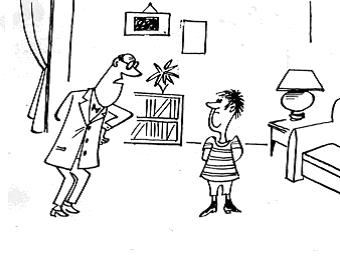 -Заруби себе на носу: пока мамы нет, командую здесь я!Ведь вокруг так много заманчивого, чего он никогда не пробовал. А женщины одна другой лучше и призывно смотрят на него. Как здесь устоит тот, кто не "наелся" Этого досыта в свое время? В обществе, в средствах массовой пропаганды, в книгах  слишком много говорится о Любви, о романтических встречах под луной, о разочарованиях любовных и т.д. Но средний человек в своей обычной жизни встречается с этим очень редко или же не встречается совсем. Поэтому многие начинают думать, что стали жертвой несправедливости и их обнесли этим куском на пире Жизни. Естественно, эти мысли никоим образом не могут привести к довольству тем, что они имеют. И многие люди начинают "крестовый поход" за освобождение от сексуального рабства. И некоторые в этом походе готовы переплюнуть самого Казанову. Казанова на  самом деле являлся сексуальным психопатом. Попробовал одну, две, ну... сто! Этого вполне хватает для любого нормального мужчины для того,  чтобы "наесться". Если же мужчина все равно "казановит", то это может быть погоней за недоданной в детстве  любовью.  Т.е.  это глубоко-несчастная и, в общем то, ущербная личность.  Является ли половой акт первым звеном в цепи Гименея?Есть один английский анекдот. Джон увидел на улице Мери и поспешил к ней со словами: "Мери, дорогая, здравствуй!" А та идет - как будто его не видит. Джон опять говорит ей: "Мери, дорогая, неужели ты меня не узнала? Ведь мы с тобой позавчера провели вместе чудесную ночь!" А Мери отвечает ему: "Ну и что? Это не повод для знакомства!" И пошла прочь. Ты знаешь, что анекдоты смешны тогда, когда верно и в смешной форме отражают окружающий мир. Сам по себе половой акт не дает никому никаких прав. Ни мужчина, ни женщина друг другу ничем после этого не обязаны, и ничего друг другу не должны, если, конечно, это произошло по обоюдному согласию. Основополагающий принцип, который надо знать всем при общении с другими людьми, таков:Никто ни на кого не имеет НИКАКИХ(!) прав, до тех пор пока сам человек ДОБРОВОЛЬНО, сознательно и с позиции "взрослого", не передаст их другому.  Все остальные варианты отношений между людьми - насильственные, обрекающие человека на несвободу. Даже тогда, когда ты спрашиваешь: "Ты меня любишь?", ты таким образом производишь насилие над своим любимым. Ведь если он хочет продлить свои отношения с тобой, то он вынужден, даже если в этот момент и не сгорает от любви, сказать: "Да!"  А рабство заставляет почти всех людей тем или иным образом бороться за достижение свободы.  Что мы и видим вокруг себя практически в каждой семье.  Является ли штамп в паспорте вторым звеном цепи Гименея?Если вам поставили штампы в паспорта и ты решил, что цель достигнута и жена теперь просто обязана думать только о тебе и семье, то ты жестоко ошибаешься. Запомни: Никто никому ничего не должен! Человек МОЖЕТ, если захочет, думать о семье или же о твоих правах. Но он не обязан это делать! Для того, чтобы тебе было более понятно то, что я сейчас утверждаю, почитай мою книгу «Карнеги по-русски или Азбука разумного эгоиста», в которой я четко доказываю, что это так. Права, которые ты получаешь при вступлении в «должность» мужа, всего лишь потенции, которые ты сможешь превратить в реальность. Или же они навсегда останутся виртуальной реальностью!Каждый день и каждую ночь в течении всей жизни ты должен бороться за свою жену и только тогда она будет рядом. Чуть успокоишься, и видел ты ее, как свои уши! Может быть, физически она от тебя не уйдет. Но есть тысячи способов фактического развода при формальном сохранении семьи.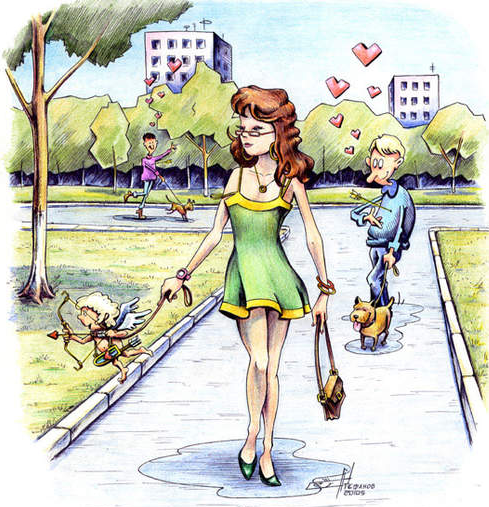 Является ли ребенок третьим звеном цепи Гименея?Мужчина воспринимает требование женщины жениться на ней, так как она беременна от него как насилие над собой. Казалось бы – это вполне естественно в таком положении – ведь ребенок от него, сомнений у него не может быть никаких. И он даже признает это! Но женщина не учитывает, что мужчина ее НЕ ПРОСИЛ родить ему ребенка! Они целовались, обнимались и таким образом оба получали удовольствие. Но практически всегда в этих случаях мужчина не планировал такой результат этих «игр». И он воспринимает беременность как ловушку, в которую его коварно заманили. В результате мужчина попадает в мощнейший конфликт: он признает, что ребенок от него, но не может согласиться с его рождением, так как он его не хотел. И даже если он женится на этой женщине, то никогда ей этого не простит. И тем или иным способом отомстит ей: он разведется с женой – через год или 17 лет (когда он выполнит обязательства перед ребенком) или же начисто испортит ей жизнь постоянными придирками или же пьянством. Я знаю точно на основе опыта работы с пациентами, которые попали в подобные ситуации: семейная жизнь, начатая таким образом, практически никогда не бывает счастливой!Глава Кто ист Ху. Мужчина и женщина: в чем их различие?Мужчина и женщина (вернее их типичные представители) отличаются друг от друга чуть ли не как разные виды животных. Понятно, что в современном мире эти различия смазываются, культура и реалии жизни заставляют людей, если они хотят выжить в этой среде, приспосабливаться к ней. Но на заре времен, когда наши предки жили в пещерах и первобытнообщинным строем, разделение ролей было очень строгим. И чем более яркими мужскими качествами обладал мужчина, тем большего он добивался, тем больше детей  и жен имел, тем с большим успехом выживал и так далее и тому подобное. Поэтому в результате естественного отбора мужчины  стали более логичными, чем женщины, они более склонны к обобщению, умеют воспринимать ситуацию в целом лучше, чем женщины, лучше ориентируются в пространстве и времени. Понятно, что это, в конце концов, привело к большей технической направленности их мышления.  Из-за необходимости быть лучше других мужчин и выиграть гонку за женщин, они стали более склонны к достижению успеха, у них ярко выраженное стремление к лидерству и склонность к новаторству. И с этим же связана ревнивость и желание быть у женщины первым (и, желательно, единственным).А вот женщины более интуитивные существа. Им надо было тонко чувствовать – что от них хочет мужчина? И делать это. Или надо четко ЧУВСТВОВАТЬ, что надо сделать для ребенка, чтобы он успокоился, не заболел и так далее и тому подобное. Женщины более склонны к анализу, так как им постоянно приходилось на основе ограниченного количества фактов делать надлежащие выводы. Это второй фактор, который привел к развитию и интуиции. Это развило у них внимание к деталям, конкретику мышления и практицизм. Женщины многие тысячелетия были хранительницами очага, рожали и воспитывали детей. И для них стало очень важным умение подчиняться, следовать правилам, их намного больше, чем мужчин, интересуют отношения с окружающими. Так как им все время приходилось заниматься домашним хозяйством, у них развилась ловкость рук и их чуткость в намного большей степени, чем у мужчин.В общем и целом мужчины более логичные существа, чем женщины. И понятно, что мужчины стали такими из-за того, что им часто приходилось решать логические задачи (например, куда побежит зверь и как его обхитрить, чтобы убить?). Мужчины более склонны к обобщению и синтезу, так как им во внешнем мире постоянно приходилось сталкиваться с огромным количеством разрозненных фактов, которые надо было свести в понятную картину, на основе которой произвести действия, которые обеспечат безопасность или же успех. Мужчина склонен к восприятию  ситуации в целом, а женщина большее внимание обращает на детали. И это тоже появилось из-за разделения их ролей в обществе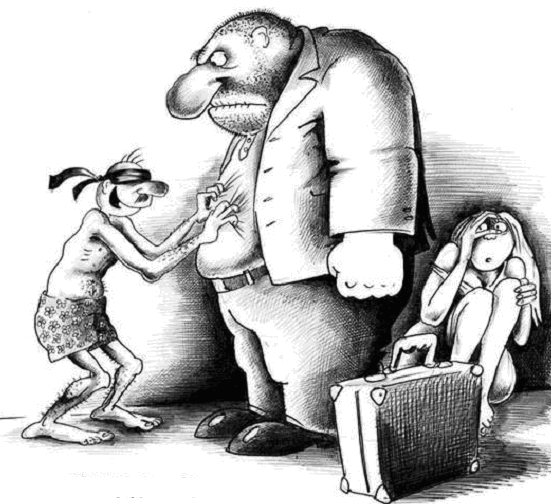 Исходя из этого, мужчины используют любовь, чтобы получить секс, женщины же используют секс, чтобы получить любовь.Сексуальная революция, которая в 60-х годах бушевала на Западе, как представляется с первого взгляда, была тайным «заговором» мужчин, которые пытались разорвать путы морали, наложенные на них цивилизацией. Но они проиграли, так как пали жертвами «контр-заговора» женщин, присоединившихся к ним якобы с теми же целями. Но цели их были старыми, как мир! И теперь бывшие «революционеры» доживают свой век в уютных гнездышках, свитых их бывшими «соратницами».Опять же ролевые позиции привели к различию в восприятии. Мужчинам всегда было важнее видеть, чем слышать. А женщинам наоборот, находясь в пещере, не обязательно было иметь хорошее зрение. Но надо было хорошо слышать. Свой вклад в это внес и секс. Мужчина должен был хорошо разглядеть женщину. И если его инстинктивным программам вид женщины нравился, он возбуждался и брал женщину. Поэтому мы и говорим, что мужчина любит глазами, а женщина ушами.Понятно, что жизнь в современном обществе в значительной степени изменила эти поло-ролевые отличия. Если у мужчин в настоящее время агрессивность сублимируется в спорте, то и у женщин соблазняющее поведение видоизменилось. Если раньше мужчины в случае борьбы друг с другом практически всегда убивали, то теперь они "убивают" своего соперника более высокими достижениями или же размерами банковского счета. В более ранние времена женщины в результате соблазнения мужчины практически всегда завершали это дело в постели (или что у них в то время заменяло ее). И дело практически всегда кончалось беременностью. Но теперь, в век противозачаточных средств, они почти всегда удовлетворяются символической победой (особенно в крупных городах).Таким образом, если обобщить все вышесказанное, то средний, типичный мужчина более рационален, тверд в своих намерениях, сдержан, суров, решителен, склонен к риску, уверен в себе, агрессивен, предприимчив и активен, замкнут и молчалив, чем типичная женщина. А вот женщина более чувствительна и сострадательна, гибка и исполнительна, эмоциональна и отзывчива, осторожна и тревожна, старательна. Она в большей степени, чем мужчина коллективистка, из-за чего общительна и разговорчива.У мужчины духовный и телесный компоненты контакта с женщиной СПЛАВЛЕНЫ в неразделимую целостность. Он даже не понимает – как можно любить женщину и не хотеть ее. Если же не хочет, то, скорее всего, женщина им не так любима, как он говорит. И если он не делает никаких попыток провести матч «борьбы под одеялом», то он или болен «сексуальными тараканами» или его чувства к женщине далеко не такие, как он думает.Среди женщин бытует ЧРЕЗВЫЧАЙНО вредное представление. Она воспринимает желание мужчины переспать с ней, как ее использование, что она для него только кукла, типа секс-шоповской. Они сильно обижаются, что мужу от них «только этого надо»?! Более глупого и идиотского расщепления себя придумать нельзя. Это своеобразная форма женской «шизофрении»!Если женщине кажется, что мужчина ее таким образом использует, что ему нужна не она, а ее тело, то это самые глупые мысли, которые могут прийти в голову. Разве ее тело – это не она? Если мужчина хочет ее тела – разве он хочет не ее?Я, конечно же, прекрасно понимаю, что это разделение идет от излишнего пиетета перед разумом, когда девушка наравне с парнями учится и осваивает профессиональные навыки. И таким образом заражается мужской психологией. Но мужчина любит ЖЕНЩИНУ, а не какую-то абстракцию, в которой личность главное, а половые органы – бесплатное и почти ненужное приложение,  годное только для рождения детей. И если мужчина в очередной раз хочет затащить женщину в постель, то это не говорит о том, что он держит ее в доме в качестве надувной куклы из секс-шопа.  Если мужчина влюблен, то для него эта влюбленность безусловно ДОЛЖНА завершаться заключительной «точкой» - эякуляцией. Он просто по-другому относиться к любимой женщине не может. Если мужчина любит женщину, он ее хочет ВСЕГДА! Конечно же, темпераменты у мужчин очень разные. И для кого-то часто – это больше раза в неделю. А для кого-то – 5 раз за ночь! Но если мужчина любит женщину, он хочет ее по максимуму для себя. Женщине это надо не везде и не всегда, особенно в первые годы после начала половой жизни. Но без этого она тоже НЕ МОЖЕТ обойтись! Но ей это надо не так часто и не так много, как мужчине. Она может очень любить своего мужчину, таять от его слов, проводить с ним все свое свободное время. Но к половому контакту она созревает намного позже, чем мужчина. И хочется ей этого намного реже, чем мужчине. И это для нее нормально! 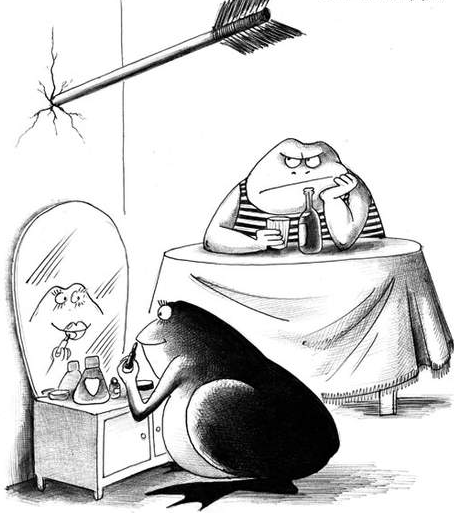 Естественно, она считает, что так и должно быть, что половой контакт должен быть апофеозом отношений, а не обязательным компонентом встречи. Поэтому и кажется ей, что мужчина только и думает, как затащить ее в постель, что он любит не ее, а ее тело. Перед сексом женщина решает для себя – любит ли она этого мужчину? И только если она отвечает на этот вопрос положительно, ложится с ним в постель. А мужчина может понять – любит ли он эту женщину?, только после того, как проведет с ней ночь. Это связано с тем, что для женщины цель – любовь, а секс – это средство ее получить. А у мужчины все наоборот: цель – секс, а любовь -  средство.И у мужчины и у женщины есть приоритеты – что они в первую очередь ценят в представителях противоположного пола. И что с их точки зрения в них самое ценное. Если мужчина на первое место ставит внешний вид и хочет обладать только ее телом, а женщина ценит свой ум и считает, что за это ее и должен любить мужчина, то это почва для очень серьезных проблем. Если же женщина понимает, что в НАЧАЛЕ для мужчины это самое главное, то она закроет глаза на это и будет постепенно приучать его к мысли, что у нее есть и другие положительные качества. И мужчина начнет в ней это ценить.То же самое происходит и с мужчинами – их бесит то, что женщина (как им кажется) находится рядом с ними только из-за денег. Но женщина – проститутка по своей сути. И она платит сексом за брак (и возможность родить и воспитать своих детей). И когда я говорю это, то ни в коей мере не хочу обидеть женщин. Не имеет никакого значения – что человек делает? Важно - КАК он это делает? Поэтому я ни в коей мере не осуждаю проституток. Конечно, среди них есть б….. И делают они свое дело по б…..! Но есть совершенно нормальные женщины, которые дают мужчине то тепло, которое ему необходимо и которое он не может получить в другом месте. И их вполне можно назвать интимными психотерапевтами.Проститутки - благословение для современного мира, в котором развелось слишком много бизнес-вумен или же женщин с психологией охотницы. А любовница может очень дорого обойтись в эмоциональном плане. Любовница, конечно же, в эмоциональном плане дает намного больше, чем проститутка. Но она и требует слишком много, иной раз предпочитая разорвать мужчину на части, но не отпустить от себя. Но самое главное, что многим мужчинам и не нужны слишком долгие связи. А вот если заведешь любовницу и она тебе быстро надоест, то освободиться от нее безболезненно… скажем так – очень сложно!Цивилизация создана мужчинами с подачи женщин. Воспитывать детей, вести семью и так далее и тому подобное, женщинам стало на два порядка легче, чем это было даже в Средние века. На этой основе женщины создают комфорт. А вот ярко выражено пользуются  им в первую очередь мужчины. В древние времена мужчины очень часто жили на пределе своих возможностей, когда охотились, воевали, завоевывали земли  и защищали их. Это требовало их восстановления в состоянии покоя. Потому и сложился мужской характер, основанный на резкой смене активности и пассивности (пришел с работы и залег!)Исходя из всего этого:-Многие мужчины оценивают деловые качества женщин ниже, чем те ожидают. А женщины как правило ниже, чем думают мужчины, оценивают их привлекательность.-Мужчина очень часто прощает и забывает. Женщина прощает, но никогда не забывает.-Мужчины создают законы, а женщины – нравы.-В католических храмах женщины преклоняют левую ногу, а мужчины – правую.-У мужчин функции полушарий мозга четко разграничены, то есть левое (у правшей) отвечает за логическое мышление, а правое за абстрактное. У женщин и левое и правое полушария мало чем отличаются друг от друга.-Женщин-самоубийц в 3-4 раза меньше, чем мужчин.-Тесть с зятем намного чаще находят общий язык, чем невестка со свекровью.-От одних и тех же посылок он и она нередко приходят к разным выводам, поэтому плохо понимают друг друга.-Если он и она сошлись, наконец-то, во взглядах, значит они решили разойтись.-Мужчины – как кошки: они привыкают к месту. Женщины как собаки – они привыкают к человеку. Поэтому чаще всего они женятся не для того, чтобы создать семью, а для того, чтобы постоянно быть рядом с любимой женщиной, в том числе ради секса с ней. Затем, когда любовь остывает, многие живут с женой потому, что надо кормить детей (да и самим кормиться). Таким образом, мужчина привыкает к «блюдечку с молоком».-Большинство неверных мужей считают свой брак удачным. Большинство неверных женщин считают его несчастливым.-Для мужчин кожа – защитный барьер, для женщин – орган общения.-Мужчинам очень часто отказывают и это приводит к тому, что они держатся настороженно и скованно – кому хочется опять пережить унижение? Поэтому женщинам приходится в настоящее время пользоваться все более четкими сигналами о своей заинтересованности. Или, как в Америке, затаскивать парня в постель!-Девушки ходят на свидания вдвоем ради безопасности, парни – для смелости.-Большинство мужчин могут лечь в постель с любой глупенькой женщиной, лишь бы была красива. А вот женщины соглашаются на интимные отношения только с тем мужчиной, интеллект которого будет превышать их собственный.	-У  женщин оба полушария работают одновременно. Поэтому любовь и секс у них не различаются. Поэтому женщины не могут понять мужчин, которые после вскрывшейся измены говорят: «Я же тебя люблю! А это так – по-пьянке, ничего серьезного!»-Холерический темперамент можно рассматривать как мужской. А женскими являются сангвинистический и меланхолический.-Женщина хочет многого, но от одного мужчины, мужчина хочет одного, но от многих женщин.-Мужчине важен результат, а женщине процесс общения.-Мужчины чаще говорят о своих успехах, а женщины – о неудачах.-Мужчина более стрессоусточив, так как ему все время приходилось проводить в борьбе за добычу или же жизнь. А вот женщины очень быстро «теряют голову» из-за стресса.-В женских волосах золота больше, чем у мужчин, в 5-6 раз.-В исследованиях университета в Гонолулу выяснилось, что 69% парней согласилось пойти на вечеринку в дом к незнакомому студенту. Девушек согласилось только 6%.-Когда девушкам, без всяких заигрываний предлагался сексуальный контакт, не согласилась ни одна. А 75% парней готовы были тут же отправиться в постель с девушкой, которая им подмигнула.-По отношению к себе женщина тяготеет к привычности, комфортности, покою, устойчивости и надежности. Состояние же мужчины вечно комфортным быть не должно. Женщина четко понимает, что если жизнь его не тонизирует, то это должна сделать она, так как вся энергия мужчины появляется в борьбе. Это одна из причин, когда женщина с точки зрения мужчины начинает совершенно без всяких оснований придираться к нему.-Мужчина может питать иллюзии относительно дружбы с женщиной. Женщина же считает его ухажером-неудачником, а в лучшем - запасным вариантом на будущее.-Признаки, что женщина заинтересовалась мужчиной: она начинает часто поправлять свои волосы и одежду, рассматривать себя в зеркале, покачивать бедрами, скрещивать и разводить ноги на глазах мужчины, поглаживать себя по икрам, бедрам, коленям. Она может начать балансировать туфелькой на кончике пальцев ноги.-Жесты прихорашивания у мужчин: он часто поправляет галстук, снимает пылинки с пиджака, теребит запонки, выпрямляет тело, отводит плечи назад, двигает подбородком вверх\вниз.Глава Женщина: Кто это и что это? Что тебе нужно знать о женщинах?Дорогой мой читатель! Реальная женщина ОЧЕНЬ сильно отличается от тех социальных клише, которые внедряет в тебя массовая культура. На каждом этапе своей жизни она может действовать по-разному, двигаясь к своим целям. Но все эти цели ЭГОИСТИЧНЫ, как бы это не подавалось и в какие бы одежды не рядилось.Я хочу, чтобы ты избавился от черно-белого видения мира. Ты должен знать, что женщина не только сексуальный объект. Каждая женщина – это сложная, многогранная и противоречивая (намного сложнее и противоречивее мужчин) личность. В любой момент ее жизни в ней борются желания и запреты. И она очень часто вынуждена идти на компромиссы ради достижения самой желанной на данный момент цели. У женщин материнский инстинкт сильнее всех остальных. Природа поступила разумно, наделив женщину инстинктивным стремлением вить свое гнездо, а мужчин не менее сильной сексуальной инициативой. Ее главнейшая инстинктивная цель – родить и воспитать детей! И этой цели по большому счету подчинено все поведение женщин. Например, замужество для многих женщин является своеобразным социальным лифтом. У них даже есть выражение: «Она удачно вышла замуж!» А секс для них – один из самых мощных инструментов для достижения цели. Но при этом очень часто для женщины половой акт – вынужденная мера. Как сказал Г.Куценко: «Мужчина за секс платит браком, а женщина за брак платит сексом». И это во многих случаях действительно так. И многие женщины идут на половой контакт из необходимости.Чего же на самом деле хочет женщина, когда привлекает к себе внимание мужчины?Есть такие дальние "родственники" людей - обезьяны верветки. Они такие же приматы, как и люди, и их можно назвать нашими «двоюродными братьями и сестрами». Ученые считают, что люди и приматы произошли от одного предка. Поэтому можно с большой долей уверенности искать общие для нас механизмы поведения. Так вот. Верветки живут в групповом "браке", т.е. несколько самок и несколько самцов спариваются все со всеми. У многих видов животных спаривание возможно только в период овуляции, т.е. тогда, когда у самки созревает яйцеклетка. После этого "доступ к телу" закрывается. И беременная самка чаще всего предоставляется своей судьбе. Она сама заботится о своем пропитании и пропитании своих детенышей. И чаще всего справляется.Но самка верветки не может сама добывать пищу во время беременности и кормления детенышей. И природа распорядилась так, что она может спариваться весь период беременности и даже некоторое время после родов. Чтобы не умереть от голода, она спаривается только с теми самцами, которые делятся с ней пищей! Оказывается не человек изобрел принцип: Ты мне, я тебе! Такое ее поведение увеличивает шансы на выживание не только у нее, но и у ее детенышей. Этологи (ученые, изучающие поведение животных) назвали такое поведение поощрительным спариванием. У людей это поведение стало всеобщим правилом. В наиболее яркой и зримой форме это проявляется в проституции, когда женщина за «доступ к телу» получает универсальный символ пищи – деньги.Но в скрытой форме это проявляется у большинства женщин. Женщина проститутка по своей сущности! И если представительницы этой самой древней профессии берут за свои услуги деньги до Того, то большинство женщин для этого выходят замуж. И мужчина за то, что она заботится о нем и ублажает его в постели, платит тем, что содержит ее и ее детей.  Возможно то, что очень многие женщины живут одни и сами воспитывают своих детей,  в какой-то степени связано с тем, что они не хотят продавать свое тело ради денег.В традиционных обществах  инициатива  выбора была закреплена за мужчиной, а женщина выбирала В ПРЕДЕЛАХ ЗАИНТЕРЕСОВАВШИХСЯ ЕЮ МУЖЧИН! И может показаться, что главная роль в этом деле за мужчиной. Но это далеко не так, особенно в современном мире. Конечный выбор партнера в действительности всегда остается за самкой, каким бы агрессивно сексуальным внешне не выглядело поведение самца.И у нее есть несколько программ проверки правильности своего выбора, полученных ею от животных предков.  Одна из них - нравится ли он другим девицам?  Программа советует: чем большему количеству девиц он интересен, тем больше независимых подтверждений правильности выбора. Она знает, что и «проклятые конкурентки» тоже оценивают его на основе инстинктивных подсказок. И когда она видит, что те готовы броситься ему на шею, она делает это первой!Кстати, на этом основывается то, что женщины очень редко ревнуют своего мужа к прежним подружкам. Они, конечно же, на пушечный выстрел не подпустят их к семейному гнездышку, а его к ним. Но, в общем и целом, они более лояльны к этому, чем мужчины. Для некоторых мужчин факт, что у женщины был до него любовник, может стать трагедией на всю жизнь.Вообще, я считаю, что женщина поставлена в неравное положение по сравнению с мужчинами. Сколько несчастий произошло только из-за того, что природа создала девственную плеву. И не дай Бог, если девушка вышла замуж без этого «вуменского набора». Или, вообще, так получилось, что она родилась без нее (а такое бывает достаточно часто). Поэтому я считаю, что девственную плеву надо убирать сразу после рождения, как это практиковалось у американцев. И чтобы все об этом знали. И не пытались ее искать!И для того, чтобы достичь своей цели – родить и воспитать детей, женщины создали специальные стратегии. Одна из них – и привлекать и отталкивать одновременно.По своей природе женское «Нет!» имеет селективный, тестирующий и оценивающий характер. Очень хорошо иллюстрирует это такой случай. Мужчина и женщина встретились через много лет. И он спросил ее: «Почему ты мне тогда отказала?» И она ответила: «Потому, что ты был недостаточно настойчив!» Ведь для нее очень важно, если мужчина настойчив, не слушает ее «нет!» и раз за разом, натыкаясь на это, все же домогается ее. Для женщины это является сигналом, что она для него, безусловно, ценна, важна и так далее и тому подобное. А это значит, что он ее не бросит сразу же после постели. Или не остынет сразу же после свадьбы. Практичность женщины в этом деле связана с ее природной ролью. Ее ошибки слишком дорого обходятся!И они очень часто для этого используют «Шотландский душ». Это тактика женщины, когда она немного уступает, кажется заинтересованной. А потом резко обрывает и запрещает то, что еще накануне казалось завоеванной территорией. Штука жестокая, но необыкновенно благоприятствует бурному росту любви и желания у мужчины!Другая стратегия - избирательная «труднодоступность». Исследования говорят, что мужчин сильно привлекают женщины, которые сначала вели себя холодно, но потом смягчались и «теплели». Это здорово усиливает у мужчины желание ее добиться. Чем тяжелее далась мужчине женщина, тем больше он ее ценит. Ведь он завоеватель по своей природе. А тяжело завоеванное и очень желанное надо ценить, бдительно охранять и не отдать никому ни при каких условиях.Привлекательность для партнера – обещающая, дразнящая и ускользающая – является своеобразной, но вполне реальной женской силой, иной раз сильнее всех других. Чаще всего она проявляется в кокетстве. Если оно тонко, скромно, изящно и остроумно, то является сущностью женщины и ЧРЕЗВЫЧАЙНО сильно воздействует на мужчин.Мощнейшая стратегия женщин – быть красивой! Женщина красива тогда, когда ХОЧЕТ быть красивой! Ты, конечно же, замечал еще по школьным вечерам, что на танцах в школе откуда-то берется такое большое количество красивых девушек…Правда, молодые девушки еще НЕ УМЕЮТ быть красивыми. Они вовсю ПОЛЬЗУЮТСЯ своей красотой молодости. Но в подметки не годятся зрелой женщине.И понятно, что женская красота – это не только физические качества. Даже полная женщина, если она любит себя и уверена в себе, будет обаятельна. Важна не только красота тела, а совершенное владение им. Грация человека, раскованность и плавность движений говорит о уверенности человека, внутренней гармоничности. Мужчины воспринимают красивой ту женщину, которая их любит. И те женщины, которые это понимают, получают в свои руки еще один чрезвычайно важный рычаг влияния на мужчин. И вовсю пользуются им для достижения своих целей. 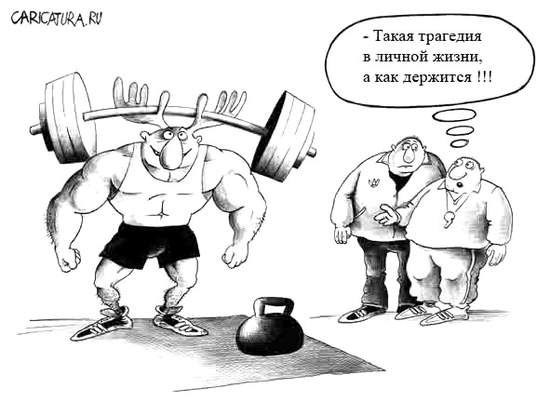 Играют большую роль в поведении женщины и сексуальные запреты. Поэтому очень часто так бывает, что в период ухаживания она очень благосклонно относится к мужчине, она целуется с ним и обнимается. Но как только дело доходит до постели, она начинает «сопротивляться». Правда, это сопротивление очень специфическое, редуты сдаются за редутами. И, в конце концов, все происходит по полной программе. И многим мужчинам совершенно не понятно – а нафига было ей все это затевать, если все кончилось так, как и должно было кончиться? Дело на самом деле в том, что она хочет сделать это, но запреты заставляют ее действовать именно так – я как бы здесь ни при чем. Ответственность сбрасывается на мужчину. И она сможет оправдаться в СВОИХ глазах.Представим себе, что половой инстинкт напрямую, без всяких  «хитростей», преодолевает родительские запреты. Например, девушка знает, что «Это» делать нельзя! Но в какой-то момент инстинкт преодолевает ее сопротивление и она бросается в объятия мужчины. После того, как гормоны снимут «оккупацию» с головы, начинается внутренний скандал, который иной раз завершается самоубийством.Если же родительских запретов относительно полового поведения не было совсем, то человек может пуститься «во все тяжкие», естественно при этом на каждом шагу входя в конфликт с обществом. И мы знаем массу примеров, когда люди, преодолевшие все «социальные тормоза», сгорали дотла за несколько лет. Известно, что женщины более склонны к мазохистским реакциям, чем мужчины. Это в первую очередь связано с их  пассивной ролью при взаимодействии с мужчинами. И, во-вторых, эти реакции у них закрепились эволюционно. Это произошло потому, что очень часто в    дикие времена половой акт проводился грубо и по животному (что естественно постепенно закрепляло связь эротических чувств с болезненными). Кстати, замечено, что многие женщины в рамках своего скрытого мазохизма для полноты чувств от полового акта должны одновременно страдать - физически или же духовно. И для этого сами же провоцируют те ситуации, которые их заставляют страдать. При этом, конечно же, они совершенно не понимают истинных механизмов своего поведения. В своей врачебной практике мне пришлось лечить одну пациентку, которая неосознаваемо провоцировала мужа на конфликт и избиение. Правда, муж у нее был очень спокойным и уравновешенным человеком.  И ей приходилось нелегко! Она начинала «заводить» его  аж с понедельника. И, как тупая пила, пилила его до пятницы. В конце концов он не выдерживал и ставил ей «фингал» под глаз. Она, естественно, рыдала от этой «несправедливости», осыпала упреками в жестокости к ней и в том, что он ее совершенно не любит. В результате мужа охватывали угрызения совести и он на коленях умолял его простить. И все кончалось ночью любви с фонтаном чувств. Субботу и воскресенье они ворковали как голубки! А с понедельника все начиналось сначала!Женщины имеют свои взгляды на то, сколько времени должно пройти с момента встречи до начала «постельного режима». 40% опрошенных полагают, что это уместно на пятом свидании, 25% считают, что это можно сделать после 2-4 свиданий. И лишь 1,6% считают, что это можно сделать уже на первом свидании.Но если мужчина «тянет» с этим делом, то это тоже плохо. Треть опрошенных женщин отметили, что три месяца – это уже слишком, еще треть считают слишком долгим срок пол-года, 12% готовы терпеть месяц, 5% - неделю.Женщина по своей природе существо подчиняемое. Но для этого нужно очень «немного» - чтобы было кому подчиняться, чтобы мужчина был таким, чтобы ему хотелось подчиняться. Но вот здесь-то и заключается самая главная проблема, которая очень многих современных женщин делает несчастными в браке. Молоденькие девушки ждут своего принца. И с трудом соглашаются на отношения, если мужчина не соответствует этому образу. После 30 женщины становятся покладистее. Но если она до этого возраста ждала принца, то это, скорее всего, говорит о ее трудном характере. И с такой женщиной кашу варить… И если она вынуждена была отказаться от мечты, то «вынужденному варианту» может быть очень плохо.В  современном мире очень многие женщины получили возможность приобрести высшее образование. Если же учесть, что женщины в учебе более аккуратны и усидчивы, чем мужчины, то получается, что они в массе своей намного более образованны и являются лучшими специалистами. И вот, представь себе: как ей подчиняться полупьяному плюгавому придурку, который и зарабатывает меньше и все время норовит упасть на диван с бутылкой пива? Современным женщинам для этого нужно, чтобы их супруг одновременно напоминал и Шварцнегера, и Эйнштейна, и Ален Делона. Да еще желательно, чтобы он был богат как Рокфеллер! Понятно, что таких экземпляров в готовом виде в природе не существует. Понятно, что современная психология говорит, что в каждом человеке есть огромный потенциал. И умная женщина может умело и по-женски развить его в своем суженом. И если он не может стать таким, как Шварцнегер или же Ален Делон (да на самом деле это женщинам не особо нужно – мужчина может быть чуть красивее обезьяны!), то вполне может приблизиться к Эйнштейну и Рокфеллеру. Но для того, чтобы сделать своего мужа таким, надо женщине очень, очень, очень много трудиться. А большинство современных женщин, к сожалению, потребительницы. Мне в жизни повезло – моя жена сделала все для того, чтобы развить меня! И я всегда говорю ей, что большая часть моих достижений – это и ее достижения тоже. Но таких женщин – раз, два и обчелся! Не зря мужчины переиначили старую присказку: «Современная женщина слона на ходу остановит и хобот ему оторвет!»Женщины терпеть не могут потребительского отношения к себе (хотя по сути своей являются потребительницами). Если мужчина думает только о своем удовлетворении, идет к нему как танк, совершенно не обращая внимания на желания женщины, это у нее вызывает ощущение, что ее используют и она мужчине нужна только для реализации похоти. Особенно болезненно они относятся к тому, если мужчина сразу после Этого засыпает. Если женщина сильно возбуждена и осталась после полового акта неудовлетворенной, то поправить это мужчина может продолжением ласок. Если же он не делает этого, то потом она будет избегать секса (типа у меня сегодня болит голова и так далее).За многие тысячелетия женщины выработали адаптационный механизм, который помогает им безбедно жить среди мужчин. Это женская логика. И если выразить основной ее смысл – это непринужденная логика.Женская логика своей неопределенностью дает прекрасное оружие против силы и напористости мужчины, который из-за этого попадает на очень зыбкую почву. Это позволяет слабой и зависимой женщине создать паритет в отношениях с мужчиной.Главные мужские положительные качества с точки зрения женщин (в порядке убывания) таковы:Умение брать на себя ответственность.Способность получать удовольствие, ведя за собой других.Уверенность в себе.Забота о поддержании равенства в общении.Умение подмечать детали.А какой образ мужчины чаще всего складывается у женщин? Многие из них считают:-Мужчины - самцы! -Они зачастую грубы и примитивны, как гориллы. -Их нервная система редко дает сбои, а слезные железы существуют только для особо «торжественных» случаев. -Они агрессивны как павианы и, как павианы, любят создавать иерархические структуры.  -Они любят завоевание в любой форме. -Они создали общество под себя и под себя же создают законы. -Они придумали для себя антистрессин - алкоголь и уже многие века при его помощи подавляют в себе все зачатки стрессов (некоторые уже пришли к окончательной победе этого дела в одном отдельно взятом теле). -Поэтому они толстокожи, как слоны и любят поесть, как удавы. В-общем и целом, с точки зрения многих женщин, они неплохо устроились в этом мире. Но это взгляд со стороны, когда видится только то, что находится на поверхности и предназначено для всеобщего обозрения. И мужчины совсем не такие. Но считаться с этим мнением женщин мужчинам приходится!Исходя из вышеизложенного можно сказать что:-Любящая женщина – это ангел на земле! Перед злой женой Сатана – младенец непорочный!-Женщина смеется, когда может и плачет, когда хочет.-Женщины более остро реагируют на поощрения и наказания, более болезненно реагируют на конфликты и неприятности на работе и дома.-Женщина больше страдает тогда, когда осуждают ее внешность, чем ее промахи и ошибки.-Женщина не признает своей неправоты исключительно из стратегических соображений.- Умная женщина, которая хочет, чтобы мужчина ею заинтересовался одевается так, чтобы мужчина хотел ее раздеть.-Достаточно часто женщины ценят мужчин не за достоинства, а за недостатки, с которыми могут смириться.-Женщина отказывает, но всегда оставляет надежду, вероятность согласия. Женское «Нет!» очень часто означает «Может быть!» А их «Может быть!» означает «Да!»-Умные женщины понимают, что до 20 лет красота – подарок судьбы, после 25 – везение, после 30 – работа, после 40 – тяжелая работа.-Умная женщина понимает, что в сражении за мужчину проигрывает та, кто больше злится.-Если женщине более важно внимание мужа, то она предпочтет купить сексуальный бюстгальтер или же пеньюар, чем красивое платье.-Среди всех замечательных качеств мужа жена на первое место поставит его отношение к ней. Это подтверждает мысль, что женщина любит в мужчине себя его глазами.-Будучи более эмоциональной, женщина создает и эмоциональную атмосферу в семье.-Женщины не любят неудачников. И это вполне естественно, так как на ней лежит ответственность за благополучие ее детей. А неудачник….-Во время объятия у женщин вырабатывается окситоцин, который увеличивает у нее чувство защищенности.-Залогом истинной дружбы между женщинами могут быть только абсолютно разные взгляды на то, что такое желанный мужчина.-Чем меньше женщина пробует казаться умной, чем более ярко, вызывающе и вульгарно она выглядит, тем ярче маслянистый блеск в глазах встречных самцов.-Женщины очень часто влюбляются в потенциальные возможности мужчины.-Многие женщины для того, чтобы получить половое удовлетворение должны страдать морально или физически. Это связано с врожденной склонностью женщин к мазохизму.-Благородство, щедрость, способность понять состояние другого человека – вот что очень ценят женщины.-Женщина предпочитает сама не принимать решения, желательного для нее, а подтолкнуть к этому мужчину. Вся ответственность при этом возлагается на мужчину, а женщина всегда в выигрыше.-Красивая девушка  как хорошая книга – всегда потрепана. Ведь в каких только руках она не перебывала!-Женщина предана как собака: чем позже я возвращаюсь домой, тем выше она прыгает.-Когда мужчина перестает быть нужным женщине, она его отпускает. Он уходит не сам - женщина его «выбрасывает за ненадобностью»! -Женщины по своей внутренней структуре личности склонны к стабильности. Поэтому они очень часто выбирают одиночество – плохо, но стабильно. Никто не ударит под дых!Глава Мужчина: Кто это и что это? Что ты должен знать о себе?Дорогой мой читатель! Сейчас я проведу сеанс чтения твоих мыслей. Я постараюсь прочитать в твоем разуме истинное твое отношение к женщинам. Так вот:ты хочешь, чтобы женщина приносила тебе максимум удовольствия и при этом, чтобы с ней был минимум хлопот.хочешь получить женщину в полное распоряжение как можно быстрее и с наименьшей возней: цветочков, воздыханий и прочей "дребедени". во время полового акта ты хочешь как можно быстрее "кончить" и не делаешь это чаще всего только из-за боязни "отлучения". Если бы этого было не так, то в большинстве случаев твой половой акт продолжался бы не больше 30-ти секунд. если ты «кончил», то не хочешь «доводить» женщину, если она еще не удовлетворена.хочешь, чтобы тебя после "Этого" оставили в покое. Тебе некоторое время совершенно не хочется ни целоваться, ни обниматься. после «Этого» ты на некоторое время совершенно забываешь слова: "Я люблю тебя!"  Пройдет некоторое время, и ты их вспомнишь. Но, если заставлять тебя в это время эти слова говорить, то это может вызвать у тебя глухое или же явное раздражение.хочешь (и это твое естественное желание) сразу после «Этого» заснуть.  И если ты этого не делаешь, только потому, что женщина может обидеться.  хочешь, чтобы женщина не проявляла никакой инициативы по типу "Хочу еще!" Для тебя это кажется доказательством твоей мужской несостоятельности (я не смог с первого раза удовлетворить женщину – я плохой мужчина!) Ты, конечно же, хочешь этого не из-за своего эгоизма. Ты можешь быть еще не готов к следующему акту. Но твоя гордость не позволяет тебе в этом признаться! И ты сделаешь то, что хочет женщина. И ради того, чтобы не опозориться в ее глазах, ты можешь заставить себя, изнасиловать себя. Но постараешься очень быстро от такой женщины избавиться. хочешь, чтобы женщина "заводилась с пол-оборота" при первых проявлениях твоих ласок.  ты терпеть не можешь, когда женщина лежит во время "Этого" как "бревно".  В тебе, конечно же, еще есть не полностью подавленный юношеский комплекс неполноценности. И если женщина пассивна, ты можешь подумать, что это твоя вина, что ты настолько неумел, что не смог ее «завести». И я, наверное, опять не ошибусь, если скажу, что чтобы преодолеть свое смущение ты начинаешь злиться («Вот, корова! Я стараюсь, стараюсь, а ей все мало!») и т.д. и т.п.  если твоя женщина будет показывать тебе, что ты ее не удовлетворил, то у тебя появляется желание уйти от нее, от этого живого примера твоей несостоятельности. ты зачастую говоришь слова любви не потому, что действительно так думаешь, а потому, что так положено (или же зная, что такое поведение повысит твои шансы получить желаемое).  Я уверен, что если бы женщины были легко доступны, то большей части любовных баллад никогда не было бы создано. ты реагируешь эрекцией на женщину только тогда, когда она тебя привлекает. -хочешь чтобы женщина принадлежала тебе безраздельно. Пусть только на один вечер, но она должна смотреть в этот вечер только на тебя, любить только тебя. Ты в это время не потерпишь никакого, даже совершенно легкого, намека на флирт с другим (шаг влево, шаг вправо - "расстрел"). - хочешь, чтобы женщина одевалась так, как ТЕБЕ нравится. И чтобы она, когда уходит от тебя (или на работу или по делам), одевалась скромно и неярко.- хочешь, чтобы жена (или та, кто тебе ее заменяет - пусть только на время) никогда не перебивала тебя на людях, не проявляла своего превосходства над тобой. - хочешь, чтобы интересы жены были сфокусированы на детях и доме.  И тебе совершенно не нужны ее достижения на работе. Потому что ее достижения - это твое относительное унижение! Ведь ты по своей природе должен быть сильнее ее. Ты чувствуешь, что если вы будете одинаковой «высоты», то она тебя перестанет уважать. И вполне может найти тебе «заместителя». И для того, чтобы подняться в своих глазах на достойную высоту над нею, ты должен будешь прилагать сверхсильные усилия. А кому это понравится?- хочешь, чтобы женщина тебя не ревновала, не проверяла твоих карманов, твоего телефона. Ты считаешь, что ты сам можешь это делать, но ей это не позволяется!- хочешь, чтобы она не заставляла тебя делать что-либо по дому.хочешь, чтобы к тебе не приставали с требованием помочь в уходе и воспитании ребенка. хочешь, чтобы жена всегда была довольна твоей зарплатой.  хочешь жить в доме в режиме полной свободы: когда хочу – тогда прихожу, когда хочу – тогда ухожу, и ни с кем по этому поводу не советуюсь.хочешь, если женщина вышла за тебя замуж, и, грубо говоря, села тебе на шею вместе с ребенком (совершенно не имеет никакого значения, что это и ТВОЙ ребенок), чтобы она тебе за это была благодарна.  И это далеко не полное перечисление твоих желаний.  Понятно, что что-то из этих желаний могут проявляться у тебя в очень слабой мере. Но они есть и ты такой! Правда, я хочу внести поправочку: чем больше ты любишь свою женщину, тем реже и слабее в тебе  это проявляется. Ну что, дорогой мой читатель, я прав?Конечно, в человеческом обществе экземпляры, которые делают все вышеописанное прямо и неприкрыто, почти перевелись (вернее их уничтожила цивилизация!) Жизнь в обществе неизбежно заставляет мужчин подчиняться его законам. Но эти желания лежат как базовые в основе мужского поведения. Они в большинстве случаев не осознаваемы тобой. Но от неосознавания эти первоосновы твоего поведения не перестают тем или иным образом влиять на поведение.Да, мы шовинисты по своей природе! Да, мы достаточно часто бываем грубы и самовлюбленны! Да, мы в процессе общения с женщиной все время пытаемся ее использовать так, как хотим. И это объективная реальность, с которой ты ДОЛЖЕН считаться! Не считаться – это все равно, что плевать против ветра. Но нужно сделать все, чтобы эти качества проявлялись как можно реже и слабее!Если раньше идеалом маскулинности считался мужчина, обладающий физической силой, который ни в коей мере не показывал свои эмоции, функционально относился к женщине и был не сдержан в выражении сильных чувств, то в настоящее время на первое место вышел интеллект. Современный мужчина ставит его выше физической силы, может и хочет проявлять нежность и душевную тонкость и может обуздать грубые чувства и порывы. Однако и его истинная природа никуда не девается, что приводит к амбивалентному его поведению. И чем ниже образованность, тем более традиционное у него представление о маскулинности.Самооценка мужчин целиком зависит от их достижений. Для мужчин несоответствие желаний и возможностей вызывает острое чувство неполноценности. А это очень опасно, так как многие века такие мужчины считались неудачниками и в погибали в первую очередь. Особенно это обострилось в нашей стране с приходом рыночных отношений. Даже появилась такая шутка: «Кошелек – вторичный половой признак мужчины». И когда мужчина понимает, что на своем «Ягуаре» он НИКОГДА не покатается, то это вызывает фрустрацию и желание разрядиться – на жене, детях. Или же утопить эту злость в водке.Теперь, дорогой мой читатель, я скажу тебе нечто, что, может быть тебе и в голову не приходило. Моногамность для тебя противоестественна! Биологическая роль самца заключается в том, чтобы оставить на белом свете как можно больше потомства. У него за жизнь вырабатываются миллиарды половых гамет - сперматозоидов.  Природе их не жалко и поэтому самец "разбрасывает" свои гаметы направо и налево - авось где-нибудь приживутся. Поэтому для самца нормальна полигамность, то есть чем больше у него будет самок и половых контактов – тем лучше для дела сохранения рода.Совсем другая биологическая роль у самки. Она является хранительницей генетического здоровья вида.  У самки гамет мало и их надо беречь. Известно, что  у женщин в месяц образуется только одна яйцеклетка (да и то не каждый месяц). А у самок животных и того меньше - одна или несколько яйцеклеток в год. Для самца генетическое здоровье не так важно, как для самки. Связано это с тем, что Природа создала механизм отсеивания дефектных генов. Если ген не полноценен, то неполноценен и его носитель – сперматозоид. И такой сперматозоид в главной гонке своей жизни, понятное дело, далеко отстанет от здоровых и полноценных. К тому же исследованиями американских ученых доказано, что во влагалище женщины наиболее сильные сперматозоиды уничтожают в ходе "химической войны" слабых и уродливых собратьев. Эти механизмы почти всегда обеспечивает приход к «финишу» наиболее сильным и здоровым генам. Если  самец  очень большой и сильный, то вероятность того, что у него есть дефектные гены, очень мала. Опять же, если самец маленький и «плюгавенький», то это говорит о его общей болезненности, из-за которой он остался таким маленьким. И он имеет очень мало шансов добиться благосклонности самки. А, значит, его гены уйдут на свалку истории!Для того, чтобы самка выполнила свою биологическую роль, очень важно, чтобы детеныш родился сильным и здоровым.  И она выбирает  в качестве отца будущего ребенка наиболее здорового и сильного самца.  Ведь вероятность, что от него будут такие - же здоровые и сильные детеныши, намного выше, чем от хилого заморыша. Это ее заставляет делать программа сбора элитных генов.Поэтому так много в природе драк между самцами за самку. А «дама» спокойно (и цинично?) дожидается, когда слабак с позором будет изгнан с ристалища и не будет мешать ей получать элитные гены от победителя.Известно, что вокруг знаменитостей образуются огромные табуны подогревающих друг друга поклонниц. Они забрасывают их письмами, караулят около дома, терроризируют телефонными звонками. Но при этом они зачастую даже не надеются образовать с таким суперменом пару,  но легко вступают с ним в короткую связь. И это их заставляет делать та же самая программа сбора элитных генов.В последние годы биохимическим методом  было обнаружено,  что  у многих видов певчих птиц владелец гнезда и супруг не является генетическим отцом части или всех птенцов выводка.  Их отец - другой самец!  Самка  выбрала  супруга по программе обеспечения благополучия для себя и своего потомства, но под влиянием программы получения элитных генов все время ходила «налево». То же самое происходит среди людей. Например, генетические исследования английских ученых показали, что каждый десятый англичанин воспитывает не своего ребенка!Все люди являются животными по своей сути и вынуждены выполнять свое животное предназначение. Мужчины суть самцы, а женщины - самки. Может быть тем, кто кичится, что мы люди и поэтому по определению более близки к Богу, чем животные, такое положение дел и не нравится. Но такова объективная реальность и ничего с этим сделать нельзя. Воспитание и культура корректируют поведение людей, наводят на него лоск, но по сути оно остается таким же, как у  мохнатых предков человека. И не только мохнатых, но и пернатых (и даже предков с гладкой и мокрой кожей).Поэтому для мужчины жить всю жизнь с одной женщиной – это идти против своей природы! С точки зрения его инстинктов это очень опасно. Он может не выполнить своей биологической роли, возложенной на него Великой Эволюцией - оставить после себя как можно больше детей для того, чтобы гарантировать продолжение своих генов в веках и бессмертие Человечества. Поэтому биологическая роль самца – разбросать свое семя как можно шире. И опять же, это то, что вложено в нас природой. И ты вовсе не обязан делать это! Многие современные мужчины   совершенно не хотят «казановить». Но я написал это для того, чтобы ты знал биологические основы своего сексуального поведения. И умно направлять свое сексуальное поведение так, чтобы оно приносило тебе максимум пользы и минимум вреда, надо.Один из самых мощных факторов, которые влияют на поведение человека: «Что подумают обо мне люди, которые меня ЛЮБЯТ?» Любой человек живет в конкурентной среде, в которой ему надо постоянно бороться и доказывать другим, что ты «не слон». И практически всегда люди оценивают тебя. И на основе этой оценки ты получаешь тот или иной вес в обществе. А вот любящие люди тебя не оценивают – они  просто тебя любят, со всеми недостатками и достоинствами. И потерять их отношение к себе – УЖАСНО!Для мужчины чрезвычайно важно, чтобы он знал, что каков бы он ни был, он самый лучший для данной женщины. Это связано с его желанием найти на свете Мать, которая его любит не за что-то, а просто так, просто потому, что он ее ребенок. И он мечтает, чтобы  - что бы он ни сделал, даже если он исчезнет на долгое время, - его будут не ругать, а беспокоиться о нем. И первое, что он услышит, когда вернется: «Ты жив! Слава Богу!»Второй не менее мощный фактор, который влияет на поведение людей и заставляет их изменить его: «Что подумают обо мне те люди, которых Я ЛЮБЛЮ!»  И эти факторы в современном мире являются достаточно серьезными, чтобы направить поведение мужчины в цивилизованное русло.Мужчины ненавидят, когда женщины расстраиваются или нервничают. Они, видя это, хотят что-то предпринять. А так как переживания женщины относятся к внутреннему миру, в котором мужчина не разбирается, они чувствуют свое бессилие, что вызывает  агрессию относительно женщины.Если женщина показывает, что не любит секс и никогда не выступает инициатором его, то секс с такой женщиной раздражает мужчину. Он считает, что даже если сексуальный контакт произошел, она делает одолжение. А желания, получается, он у нее не вызывает. В результате у мужчины может обостриться комплекс неполноценности. И он может достаточно быстро от нее освободиться.Пять пунктов женской привлекательности с точки зрения мужчин таковы:Способность к эмоциональной поддержке других людей.Способность получать удовольствие от помощи других.Спокойное отношение к советам других.Отсутствие тенденции к соперничеству с мужчинами.Отсутствие излишней романтичности.Почему это так?-Большинство мужчин хотят перерыва в борьбе. И дома им нужен домашний психотерапевт, который эмоционально поддержит и залижет раны.-Мужчина боится агрессивной реакции на свой интерес к женщине. Поэтому ее покорность привлекает.-Мужчины любят учить и влюбляются в тех, кто принимает их в качестве учителей.-Большинство мужчин терпеть не может «амазонок». Они могут ими восхищаться. Они могут с ними любовничать. Но терпеть дома…-Мужчины очень быстро устают от экзальтированной любви. Мужчины, в отличие от женщин, не способны полностью отдаваться любви.То, что идеал женственности таков (женщина должна быть нежной, красивой, мягкой, ласковой, но в то же время пассивной и зависимой) связано с тем, что любой мужчина рядом с такой женщиной будет чувствовать себя мужчиной.Исходя из вышеизложенного, можно сказать:-Главный недостаток мужчин – их недостаток.-Когда мужчине плохо, он ищет женщину. Когда ему хорошо – еще одну!-Самые лучшие медали, которые женщина может получить с точки зрения мужчины – следы его поцелуев на ее теле.-Многие мужчины просто любят грудь, независимо от ее размеров.-Желание мужчин иметь целомудренную девушку связано с желанием власти над ней – она с самого начала моя и будет моей!-Женщина может быть у мужчины в голове, в сердце и в члене.-Мужчину всегда привлекает к женщине ее интерес.-Если муж больше любит жену, то бреется вечером, если больше работу – утром.-У большинства мужчин  феминистские тексты вызывают бешенство.Глава: Является ли измена изменой?Очень часто супружеская неверность связана не с тем, что человек ищет себе другого партнера на жизненном пути, но это способ получения дополнительного удовольствия. Люди очень быстро привыкают к постоянно повторяющемуся событию, даже если оно и очень высокого уровня. Однообразие многим людям - острый нож.  Этим, наверное, объясняется то, что любовница не обязательно красивее и лучше жены - она просто другая. Я часто повторяю своим пациентам внешне парадоксальную фразу: «Изменой является измена. Если измены нет, то это не измена!» То есть изменой является ЭМОЦИОНАЛЬНАЯ измена. Во всяком случае, многие мужчины именно так и относятся к этому! И я знаю многих мужчин, для которых половой контакт со случайно-встреченной женщиной ничем принципиально не отличается от выпивки в компании с друзьями. То и другое приносит удовольствие, но ни в коем случае не становится чем-то серьезным. И не является поводом для изменения своей жизни!Для мужчин "Это" является также и самоутверждением. Вспомним, что слово, которым описывается то, что получается в результате – «победа».  Человек добивается взаимности и больше ему ничего не нужно. А потом, зачастую, долго  ломает голову - как избавиться от любовницы с минимумом неприятностей. Г. Уиллингс из Лондонского института гигиены пришел к выводу, что никакие прочие социальные и даже психологические параметры не выстраивают такую четкую зависимость со склонностью к супружеской измене, как степень образованности. Он считает, что университеты здесь ни при чем. Люди с высшим образованием имеют больший выбор, они привыкли побеждать, они правят обществом, они устанавливают правила социального поведения. И они чувствуют за собой право эти правила нарушать.Если оба супруга гуляют на стороне, то это своеобразный неосознаваемый ими обоими договор, неосознаваемое свингерство. Они по человеческим и социальным критериям хотят или вынуждены жить вместе. Но сексуально они друг другу уже не очень интересны. И ищут удовольствия на стороне. И это вполне нормально, если не приносит вреда другой стороне.Еще более важный совет! Если тебя жена «застукает» с любовницей, то держись как партизан на допросе. Если тебя кто-нибудь увидел в городе с другой женщиной и передал жене, наплети все, что угодно. Но и в чем не сознавайся! Если тебя жена поймала прямо в постели, то ДАЖЕ В ЭТОМ СЛУЧАЕ все отрицай. Скажи, что вы просто лежали в постели, потому что так удобнее говорить, что вы замерзли и просто решили погреться в постели, но ДАЖЕ МЫСЛИ об измене не было. Пусть это будет полной бредятиной с точки зрения здравого смысла, пусть жена не поверит и хлопнув дверью, уйдет от тебя. Но если ты сознаешься, то она получит ФАКТ, с которым ее сознание вынуждено будет считаться. И ее гордость никогда тебе этого не простит! Но если ты будешь все отрицать, то у нее останется хоть крошечный, но повод для сомнения. Женщина может сама не понимать тех последствий, которые она может получить, добиваясь от тебя откровенности. И вся ваша совместная жизнь может полететь кверху тормашками. И когда эмоции перегорят, это сомнение приведет ее обратно к тебе. И даст ей возможность ДЕЙСТВИТЕЛЬНО забыть все, что было.Часть вторая – практическая.Я знаю, что у КАЖДОГО мужчины  в процессе становления появляются проблемы с реализацией своей сексуальности. Естественно, ученые исследовали это  и понастроили массу теорий – почему это происходит. Наиболее распространенная концепция – недостаток мужских половых гормонов, что приводит к понижению влечения. Но У.Мастерс и В.Джонсон, одни из самых авторитетных сексологов на планете, на основе своих исследований пришли к выводу, что  биологическая составляющая в механизме эрекции составляет всего 33  процента. То есть эрекция в большей степени возникает (или же подавляется) под влиянием социальных и психологических факторов.И, несмотря на это, в современной сексологии подавляющий акцент при решении проблем эрекции ставится на биологическое и лекарственное лечение. Хотя все понимают, что  каждый человек является одновременно и биологическим и социальным существом. И в этом плане о самой главной из причин нарушения эрекции практически никто не знает. Когда парень и девушка решают заняться «Этим», очень часто это занятие кончается, как только парень введет свой член во влагалище.  То есть у него возникает эякуляция. Естественно, это вызывает у мужчин резко отрицательные эмоции, стыд и мысли о импотенции. У парня в результате резко обостряется комплекс неполноценности со всеми вытекающими из этого последствиями. Большинство людей не понимают, что это – АБСОЛЮТНО ЕСТЕСТВЕННО для полового акта! В природе у животных половой акт редко длится больше нескольких секунд. Великой эволюции совершенно не важно – получают ли участвующие в размножении особи удовольствие. Ей важно, чтобы сперма была донесена до влагалища. И на этом можно поставить точку! То есть произвести эякуляцию. А будут от этого получать удовольствие «участники» – не имеет никакого значения. Но у людей все по-другому. Мы научились использовать «Это» дело для развлечения. А что за развлечение, если оно кончается как только, так сразу?Требование цивилизации?Пролонгированный (то есть удлиненный по времени) половой акт - благоприобретенная способность, возникшая в человеческом обществе. И, скорее всего, она появилась вместе с романтической волной Любви. Раньше, когда мнение женщины по поводу ее удовлетворенности в постели никто из мужчин даже и не думал спрашивать, половой акт у них продолжался ровно столько, сколько ему отмерено природой – от 30 секунд до минуты, а то и меньше. Тогда мужчину совершенно не интересовало – что подумает женщина о его мужских способностях, ведь она была совершенно бесправна. Теперь же, когда зависимость мужчин от благосклонности женщины резко возросла, стали в цене умение не только продолжать половой акт достаточно долго, но и умелость в любовных утехах. Понятно, что отношение социума к сексу очень серьезно влияет на способы и нюансы его реализации. Например, огромное значение на проявление человеческой сексуальности имеют церковные запреты и социальные ограничения. Это так называемые цивилизационные ограничения. Мы стадные животные, мы взаимоподдерживаем друг друга в процессе выживания, мы нуждаемся друг в друге. Но мы при этом еще и очень агрессивные и сексуальные существа.  И каждый человек имеет вполне реальные желания, которые очень часто входят в противоречия с желаниями других людей. Или же могут вызвать большую драчку со смертоубийством! Понятно, что общество, желая жить спокойно и не подвергаться каждый день риску серьезных конфликтов, сделало все, чтобы ввести агрессивность и сексуальность в приемлемые рамки. В начале были созданы некие табу, которые потом освящались церковью и оформлялись в виде законов светской властью. И эти законы исподволь внедрялись в детей по мере их воспитания и взросления. Поэтому проявление сексуальности каждого человека поставлено в жесткие рамки. И эти рамки, хотим мы этого или нет, влияют на нас даже тогда, когда мы становимся взрослыми. И даже если считаем себя не религиозными людьми морально-этические ограничения, идущие через социум, все равно влияют на нас.Глава, в которой мы поговорим: есть ли на свете импотенция и фригидность?С точки зрения современной психологии фригидность и импотенция - близнецы и братья. Вернее – сестра и брат. И оба с очень плохой репутацией. Сколько слез пролито на Земле из-за них! Но неведома многим людям (и я даже встречал таких врачей - сексопатологов!) истинная  причина этих напастей. Практически все люди считают их болезнями. Но современная психология считает, что это не так!Болезнь или беда?Держу пари на то, что я сейчас скажу такое, о чем ты, дорогой мой читатель, даже никогда не задумывался и что является для тебя новостью. Мне хочется сломать одно из самых главных заблуждений относительно сексуальной жизни человека: На самом деле импотенции и фригидности как болезней нет!Есть фригидные женщины и мужчины-импотенты, которые живут с нелюбимым человеком. Или же у них были извращенные представления о сексе и они набили на «Этом» деле такие шишки, что мало не показалось. Но это не болезнь таких людей.  А их беда!Сексуальный «тонометр»Мужская импотенция - это практически всегда только психогенное расстройство. Механизм эрекции до смешного  прост и там просто нечему ломаться.  Ты, дорогой мой читатель, конечно же, замечал, что если сильно пережать руку, то все вены  на ней набухают (например, это происходит при выполнении внутривенных инъекций). То же самое происходит и с мужским половым органом.  Есть специальная мышца, которая по команде из мозга пережимает те вены, по которым уходит кровь из этого органа. Артерия в это время не пережимается и кровь накачивается в него. И все!  Команда из мозга – это нервный импульс. И он связан со всеми теми процессами, которые протекают в бессознательном человека. И если его обуревают противоречивые эмоции (и хочу и боюсь, и надо и нельзя!), то нормальная работа этого «сексуального тонометра» нарушается.Настоящая импотенция встречается очень редко и связана чаще всего с последствиями тяжелых органических поражений мозга или позвоночника. В жизни импотенция практически всегда является результатом горького опыта неудач.  Например, мужчина боится очередного фиаско и не осознаваемо при помощи импотенции начинает ограничивать себя от нее. И, как показывает опыт, зачастую для излечения от импотенции надо только глубоко осознать это. Во всяком случае, психотерапия при этих нарушениях очень эффективна.Таким образом можно с уверенностью сказать, что импотенции как общего заболевания нет. Есть импотенция на данную конкретную женщину, которая, если человек этого не понимает, может распространиться на всех других женщин.Любовь и фиаско – причина и следствиеМало кто задумывается над этим. Но наблюдения показывают:Если мужчина любит данную женщину, если только одна мысль об обладании ею, приводит его в трепет, то он не может быть хорошим любовником!  Он почти наверняка потерпит полное фиаско при соединении с нею! Любящий человек находится  мыслями в объекте  обожания и совершенно не следит за своим состоянием. Если ты любишь женщину, то ты, особенно в начале отношений, не можешь быть спокойным! Обычно влюбленные парни настолько мыслями находятся в объекте обожания, что сильно возбуждены при встрече с ней. И возможность контролировать  процесс слияния с ней резко уменьшается. Опять же, если соитие очень значимо, то появляется тревога: «А получится ли у меня все как надо? Понравлюсь ли я ей в постели? Смогу ли я удовлетворить ее?» И все это может привести к нарушению эрекции. И это в этой ситуации совершенно нормально! Если ты будешь знать это, то сможешь перестроить свое поведение в это время. Мужчина, имеющий опыт сексуальных контактов, обычно при помощи переключения внимания может снизить уровень сексуального возбуждения и таким образом продлить половой контакт. Но любящий нередко сделать этого не может! Элементарная безграмотность людей в этом вопросе приводит к тому, что женщина начинает думать об импотенции у своего партнера. Это в лучшем случае. А в худшем - надсмехаться над ним. Мужчина же, не знающий этого и получивший фиаско, естественно начинает глубоко страдать - вместо радости высшего любовного слияния, он мечется в поисках объяснения или же оправдания в глазах любимой. Если он мнителен, если склонен к унынию при неудачах и, вообще, неуверен в своих силах - считай, что импотенция ему обеспечена. А если женщина тоже считает, что такая быстрая эякуляция болезнь?.....Известно, что в период юношеской гиперсексуальности только мысли об обладании девушкой или же простой поцелуй частенько приводят к эякуляции.  Юноша настолько распален своими мыслями, настолько высоко его сексуальное возбуждение, что в результате  возникает семяизвержение. В этом, конечно же,  НЕТ НИКАКОЙ ПАТОЛОГИИ! Когда новизна «Этого» дела немного притупится, у большинства мужчин все проходит само по себе. Правда, если парень будет считать, что это говорит о его половой слабости, о его болезни, то ему будет очень трудно стать настоящим мужчиной.И опять вполне определенно можно сказать, что если с первого раза мужчина показал себя «половым гигантом» в отношении с какой-нибудь конкретной женщиной, то любовь его к ней далеко не так пылка, как он ей говорит.Мужчина – раб Природы?Но что бы ни происходило внутри мужчины, общество ждет от него соответствующего его биологической роли поведения. Вследствие этого общественное мнение весьма снисходительно, когда мужчина "гуляет". Что совершенно не позволяет делать женщинам! И в этом заключается один из самых сильных социальных парадоксов - ведь мужчина делает "Это" с женщиной! По идее, если ему это разрешается, то должно было бы разрешаться и его партнерше. Ан нет! Исходя из этого многие  мужчины просто  ВЫНУЖДЕНЫ(!) заниматься любовью (или же прикидываться, что равных им в этом деле мало). Если бы не это невидимое и неосознаваемое давление общества, то сексуальная активность людей была бы намного ниже. Для мужчин эрекция и половые контакты зачастую являются вопросом престижа. Секс у них является не физкультурой, в которой важно участие, но своеобразным спортом, в котором важен результат, набранные очки и возможность щеголять в среде себе подобных в чемпионской мантии (даже если чемпионское звание он себе присвоил сам). Количество мужчин с сексуальными нарушениями примерно равно количеству тех, кто заявляет о себе как о «половом гиганте». Мужчины вовсю пользуются тем, что при «Этом» нет беспристрастного наблюдателя и можно рассказывать о себе практически любую байку. Наверно ты согласишься, что если человека пороть и насильно заставлять делать то, за что выпороли, то это ему  не прибавит любви к данному делу. В этих случаях он бывает вынужден делать то, к чему его принуждают. Но при первой же возможности постарается освободиться от этого насилия над собой. Так и с половым актом. Разница только в том, что роль насильника в этом случае берут на себя общественные парадигмы.И понятно, что все, делаемое под принуждением, является на самом деле насилием, "сексуальным рабством". А рабство крайне неэффективно в плане получения удовлетворяющего конечного результата. Поэтому, когда человек выполняет такой "социальный заказ", не обусловленный его личными потребностями, то у него в постели может ничего хорошего не получиться.  В этом случае отсутствие эрекции можно выразить словами: "Ради этого - и напрягаться?  Нет!!!"Правда, я должен внести в это место поправочку – так начинают думать люди, которые не влюблялись по-настоящему. Если мужчине повезло и он нашел себе такую женщину, которая постоянно его «заводит», с которой интересно не только в постели, но и после «Этого», то даже после многих лет совместной жизни, он находит в общении с ней массу удовольствия. Как мужчина увиливает от выполнения «прямых функциональных обязанностей»?И все бы хорошо! Прикрылся импотенцией от необходимости выполнять не желаемую работу, за которую почти ничего «не платят», и живи в СВОЕ удовольствие. Но все люди глубоко связаны с общественным организмом. Человек может этого не осознавать, но для него импотенция является не выполнением требований общества.  А это, как всем прекрасно известно, опасно! Но естественно на сознательном уровне человек не понимает этой связи. Он может очень серьезно страдать из-за своей половой НЕСОСТОЯТЕЛЬНОСТИ. Я специально выделил, дорогой мой читатель, это слово, которое люди иногда используют для обозначения мужских проблем. Но оно чаще используется в социуме для обозначения богатства. Видимо, в общественном сознании здесь имеются достаточно серьезные параллели.Если у мужчины появляются эти проблемы, то он вполне осознает, что с любой точки зрения (собственной или общественной) он – неполноценный мужчина - импотент. Поэтому современная психология пришла к выводу, что главный мотив деятельности мужчин - страх оказаться несостоятельным. А женщин – алчность (стремление удержать в себе и для себя).А так как в обществе от него требуется играть роль “настоящего мужчины”, то он будет сильно страдать на сознательном уровне от этой “импотенции”. Или же будет играть спектакль, в котором мало что делается, но много чего говорится.«Лисьи увертки» мужчинИ у мужчин есть много уловок - как обмануть общество! И одна из них:  эрекция появляется, но он очень быстро "кончает". Он как бы говорит этим: «Смотрите, я сделал Это! Но не моя вина, что быстро «кончил» – болею я». В этом случае его бессознательное как бы говорит: "Ничего не поделаешь - придется это делать. Но давай покончим с этим неприятным делом как можно быстрее!" Если же мужчина никак не может "кончить",  то это является конфликтом между сознанием и бессознательным.  Бессознательное эррегирует  член (на основе безусловных и условных рефлексов), а сознательное говорит:  «Откровенно говоря, ничего интересного в этом нет.  Я, конечно, сделаю все, что от меня требуется. Но терять драгоценную сперму ради такой ерунды мне вовсе не хочется!»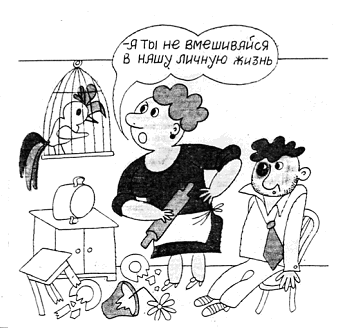 Реализация сексуальной функции у любого человека зависит от взаимодействия гигантского количества факторов. От их взаимостимулирования и взаимоторможения очень сильно варьирует активность и потенциал сексуальных возможностей человека. Например, еще один возможный механизм преждевременной эякуляции. Быстрое семяизвержение может бессознательно стимулироваться фригидной женщиной для как можно более быстрого освобождения от этого утомительного занятия.Как влияет скука на эрекцию?Есть довольно таки известный анекдот. Четверо мужчин подошли к реке и увидели, что на той стороне реки загорают обнаженные женщины. Двадцатилетний крикнул: "Поплыли!!!"; тридцатилетний сказал: "Подожди, давай лодку найдем!"; сорокалетний спросил: "А может они сами к нам приплывут?"  А пятидесятилетний изрек: "Ребята!  Ну что вы так суетитесь, ведь и так все хорошо видно!" Сермяжная правда жизни - это вполне естественный процесс! В течении жизни мужчины утоляют свою сексуальную жажду, удовлетворяют свои половые амбиции, добиваются от женщин почти всего, о чем мечтали в молодости. И решают, что все не так интересно и привлекательно, как это казалось в 20 лет, что, по правде сказать, ничего в этом нет сверхъестественного. Но вот неприятностей и забот - невпроворот, совсем не соответственно тому удовольствию, которое можно получить. Поэтому человеку становится неинтересно мобилизоваться и делать "Это". Влечение мужчины и, соответственно, его эрекция очень часто падает из-за скуки. С женой отношения стабильные и влюбленность давно окончилась. И желание оплодотворять ее у него  резко снижается. А «налево» идти мешает масса факторов.Известно, что у многих мужчин эрекция резко повышается, если им приходится пользоваться презервативами. Это происходит из-за того, что презерватив  снижает чувствительность и позволяет продлить половой акт. А продление акта для данного человека может быть очень важным, так как в молодости он мог испытать массу отрицательных эмоций из-за преждевременной эякуляции. Также важно, что он в презервативе не боится, что «Это» может кончиться нежелательной беременностью у партнерши. Или же половой инфекцией.А вот у других мужчин только мысль об одевании презерватива приводит к снижению эрекции. Использование презерватива для них  является символом «зряшного дела»,  так как вероятность зачатия ребенка исчезает. Если же такой мужчина выполняет «план» на количество детей, то это может привести к потере интереса к размножению. А это, естественно, приведет к потере интереса к женщинам. И, соответственно, нежеланию напрягаться  в прямом и переносном смысле этого слова – в виде эрекции.Еще один важный механизм, который может резко подавлять эрекцию - боязнь заразиться половой инфекцией. Если человек уже прошел через эту неприятность, то страх опять испытать все это, может резко подавлять его желание. Опять же в эпоху Спида мужчины лучше откажутся от секса, чем заболеют этой болезнью.Таким образом, проблемы отсутствия эрекции и преждевременной эякуляции в значительной степени связаны с психологическим проблемами. И их надо лечить в ПЕРВУЮ ОЧЕРЕДЬ психотерапевтическими методами.Фригидность – дело наживное?Женщины находятся в еще худшем положении, чем мужчины. У них сама по себе, по природе, сексуальность не развита. Ведь природе было нужно, чтобы женщина при половом акте не слишком сопротивлялась. И сперма попала во влагалище. А получает она при этом удовольствие или нет – природе до этого нет никакого дела! Но базовое влечение и интерес к мужчинам она в нее вложила очень мощный. И когда она начинает взрослеть, у нее появляется серьезный интерес к парням. Известно также, что внятной системы воспитания сексуальности у общества нет. Но у многих детей сексуальность самым естественным образом проявляется в их поведении, что у многих родителей вызывает ужас. Понятно, что они жестко и однозначно подавляют эти ростки свободной сексуальности. Но зачастую родители не говорят, что это делать нельзя СЕЙЧАС! А потом даже очень желательно, чтобы ты это делал. Он усваивает: «Проявлять свою сексуальность нельзя! Это гадко и мерзко!» В результате человек вырастает и носит в себе на бессознательном уровне страх или же отвращение перед реализацией своей сексуальности.-Он попросил сделать торт по случаю расторжения брака…И в результате у мамы волосы от ужаса начинают шевелиться на голове! И она, естественно, начинает предпринимать срочные действия. Например, мама говорит дочери: “Доченька! Мужики - грязные скоты! И они от нас хотят только одного, желая оставить нас с проблемами. Бойся их!” Вполне возможно, что мама сама очень сильно обожглась на этом деле, исходя из других установок. И она искренне желает помочь дочери избежать неприятностей. Но она своими словами ставит дочери антисексуальный блок - своеобразное “противозачаточное”. В результате у нее интерес к парням резко падает. И все, вроде бы, хорошо. Но когда девочка вырастет, она неосознаваемо будет бояться мужчин. И вполне может остаться старой девой до глубокой старости! Или же у нее будет бесплодие.Если мама умна, то перед свадьбой снимет этот запрет, говоря, что с мужем вполне можно "Этим" заниматься. Тогда замки на сексуальности у женщины снимаются (но не обязательно). И она станет получать удовлетворение от половых отношений со своим мужем. Но чаще всего мамы забывают об этом разговоре. Она благословляет дочку на замужество, забывая или же даже не думая о том, что надо снять и антисексуальный запрет. Девушка выходит замуж и остается фригидной. Таким образом фригидность - символическое сохранение невинности, девственности. И является психологическим аналогом мужской импотенции. Девушка бывает вынуждена подчиниться социальным императивам и пойти на компромисс с собой, со своим внутренним запретом.  Она выходит замуж, рожает детей, но не позволяет прикоснуться к тому, что для нее является "грязным" - сексуальному удовольствию. Внутри этой женщины проходит примерно такой диалог: "Если я ничего не чувствую, значит я не женщина, я не нарушаю запрета!" Большая часть случаев фригидности у женщин образуется именно по этому механизму.Из-за этого или же других подобных программ хоть мужчина, хоть женщина, не могут адекватно реализовывать свои сексуальные потребности. Будь готов! Всегда готов?Природа так устроила, что почти все мужчины готовы к совокуплению уже на другой день - даже с нелюбимой женщиной. Это связано и с количеством накопившегося эякулята, который требует своего выхода, и с гормональной регуляцией организма мужчины. И с сексуальным воспитанием, которое заставляет его играть более активную роль, чем он хотел бы, если бы руководствовался только биологическими импульсами.Но если с любимой женщиной мужчина может делать «Это» много раз подряд, то с нелюбимой - только один раз. И, если мужчина считает свою жену стервой, если, как ему кажется, она каждый день гадит в его душу, то это не мешает их половой жизни только на первых порах.  Он может молча терпеть ее поведение. Но потом он неосознаваемо, в знак протеста, начнет ломать биологический механизм эрекции и эякуляции. И у него появится быстрая эякуляции или же, вообще, исчезнет эрекция.Мотивация – великая сила?Ученые выяснили, что мужчина в любимую женщину эякулирует намного более обильно, чем в нелюбимую. А уж эрекция у него в это время бывает настолько сильной, что иной раз появляется боль в его «орудии». И, конечно же, это связано с интересом к ней, с желанием ее оплодотворить.  Поэтому сильная и постоянно возникающая эрекция у мужчин появляется только в том случае, если женщина его чем-либо привлекает. Если нет - то никакие ее ухищрения не помогут. Можно определенно сказать, что раз у мужчины нет эрекции, значит нет влечения к этой женщине. Правда, он может думать, что очень хочет ее. Но это в нем, скорее всего, работает чувство долга.Что делает член «всегда готовым, как пионер»?Движущей силой жизни является деторождение. И до тех пор, пока ты хочешь этого, то есть будешь оплодотворять женщин – ты нужен Природе, ты будешь сохранять молодость и красоту. Люди, живущие активной половой жизнью даже в пожилом возрасте, намного здоровее тех, кто по той или иной причине поставил крест на этом. Для бессознательного мужчины каждый половой акт является подтверждением: «Я молодой и здоровый человек! И если от того, что я делаю, появятся дети, я должен их вырастить и поставить на ноги. А значит, я должен быть здоров!»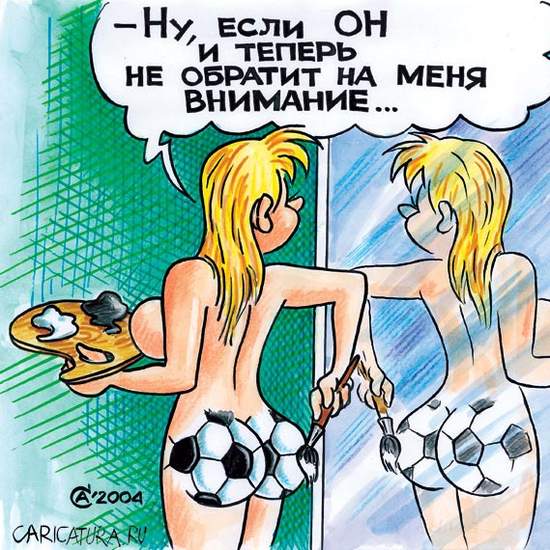 А для бессознательного женщины половой акт, даже если он не сопровождается оргазмом, является сигналом: «Я могу забеременеть и родить ребенка. Надо быть в форме!» Поэтому организм у таких людей успешно сопротивляется болезням и старению. Регулярная гормональная подпитка делает ее кожу гладкой, а тело - упругим. Но большинство людей, родив и воспитав некоторое количество детей, считают, что они выполнили свою ОБЯЗАННОСТЬ. И теперь можно пожить в свое удовольствие и расслабиться. И действительно расслабляются – у мужчин исчезает эрекция, а у женщин - влечение. Зачастую также желание мужчины затащить очередную подружку в постель может быть обыкновенным «коллекционированием». Конечно, большинство мужчин ни в коем случае В ЭТОТ момент не думают так. Но когда «коллекционирование» надоедает – может исчезнуть эрекция. Особенно если мужчина в своей «коллекции» так и не обнаружил бриллиант любимой женщины.И люди не понимают, что если они будут воспринимать это как ПРИВИЛЕГИЮ, то будут очень долгое время находиться в прекрасном жизненном тонусе. И старость не наступит никогда! И это не красивые слова! Человек может умереть от той или иной причины, но половая жизнь у него будет продолжаться и интерес к жизни будет сохраняться.Мужчина молод до тех пор, пока он хочет переспать с женщиной!Поэтому ничего плохого в том, что тебе хочется затащить в постель  как можно больше женщин, нет! Главное, чтобы это не приносило проблем ни тебе, ни тем женщинам, которые согласятся провести с тобой «матч борьбы под одеялом». Пока ты хочешь этого – ты молодой мужчина. Как только это желание у тебя пройдет – ты быстро станешь стариком.Секс как вынужденная мера? Но прекрасно известно, что с течением времени половая активность людей падает. Это связано со многими причинами. Например, это вполне понятно с биологической точки зрения - с возрастом секс перестает играть роль источника потомства. И биологические, самцовские, компоненты сексуального влечения, отключаются. У женщин же это очень часто происходит после климакса.Но очень многие люди совершенно не понимают этого и снижение влечения рассматривают как личную трагедию и крах чуть ли не всей жизни. В настоящее время (с точки зрения самых передовых психологических воззрений) доказано, что человек может жить практически 100% полноценной половой жизнью до глубокой старости. Всем известны примеры о долгожителях, которые женятся после преодоления 100 - летнего рубежа на достаточно молодых женщинах, которые рожают им детей. А это говорит, что этого человека никак нельзя назвать стариком! Что происходит, когда мужчина начинает считать, что пора закончить свою «спортивную карьеру»?Можно считать вполне доказанным, что любой мужчина может совершать достаточно большое количество половых актов даже после шестидесяти лет (конечно же, не так, как в молодости - 3 - 4 раза подряд). Но его влечение и потенция к этому возрасту зачастую падают чуть ли не до нуля. И это связано не со старением организма. Но  является в первую очередь результатом неудач, разочарований и накопления отрицательных эмоций, связанных с сексуальной жизнью. То есть падение сексуальной активности зависит от потери интереса к этому виду «спорта». Это может быть связано с общей потерей интереса к жизни, с накоплением с возрастом обид, страхов, последствий неудач и разочарований. Если мужчина свободен от всего этого, то даже в очень солидном возрасте живет в полном смысле этого слова. Благополучные люди, особенно живущие в благополучных странах сохраняют сексуальную активность очень долго. Например, в Японии многие мужчины и женщины в очень пожилом возрасте (после 70 лет) при опросах отмечают, что продолжают жить половой жизнью. Естественно, я уверен, что это происходит у них далеко не так часто, как в молодости. Но ведь происходит!Также надо учитывать, что в 20 веке (а в 21 тем более) с улучшением жизни, благосостояния людей, люди стали стареть не так быстро, как это было в иные времена. И если пещерные люди считали 40-летнего глубоким стариком, то теперь таковым считается человек после 80 лет. Вследствие этого активный период жизни (который предполагает и активную половую жизнь) постоянно расширяется.Важно  также и следующее. Чем больше ты будешь заниматься любовью, тем больше тебе этого будет хотеться. Это связано с тем, что при каждой эякуляции вместе со спермой выбрасывается гормон, который подавляет деятельность половой системы. Это своеобразный предохранитель, который организм поставил для того, чтобы «яйца не взорвались». Если нет возможности выбросить сперму, то выработку ее надо подавить.Таким образом,  чем чаще человек занимается сексом, тем он становится в этом плане более активным. Если мужчина боится секса, он бежит от него как черт от ладана. Это приводит к застою спермы и подавлению активности половой системы. Также воздержание может привести к неприятному набуханию вен семенного канатика, мошонки, прямой кишки, геморроидальных узлов. Из-за этого могут появиться тягостные ощущения в области промежности, учащенные позывы к мочеиспусканию.И когда мужчина все-таки прикасается к сексу, то это подавление становится основой очередной неудачи. Это усиливает его страх неудач и боязнь сексуальных контактов. Таким образом, появляется классический заколдованный круг, который приводит к «импотенции».Поэтому иной раз, даже если тебе не очень хочется этим заниматься, все-таки сделай это – для «накачивания мышц». Сексуальные функции надо тренировать, как любые другие, как голос певцу, как руки фокуснику. А в возрасте после 60-ти если мужчина регулярно не занимается сексом, то у него может НЕОБРАТИМО атрофироваться эта функция!Глава, в которой я подскажу – как пойти «в первый класс» и полюбить «школу.Первая половая близость очень часто для парней напоминает экзамен. Они в первую очередь боятся неудачи и прислушиваются к своим ощущениям, чем к чувствам партнерши, что отнюдь не способствуют успеху начинания. Страх показаться слабым заставляет мальчиков притворяться более смелыми и грубыми, чем они есть.Поэтому парней частенько влечет к девушкам, скажем так – свободного поведения. Чаще всего это связано с их доступностью и отсутствием обычных заморочек, которые есть у нормальных девушек, из-за которых они всеми силами избегают половых контактов.И благо, если эти отношения будут без особой «грязи».  Если изначально ты получишь опыт с развращенной женщиной, то в тебя может внедриться нигилизм относительно отношений с женщинами. И ты можешь начать оценивать всех женщин через зеркало своего негативного опыта. И все для тебя станут б… Естественнно, ты будешь неосознаваемо относиться к ним так. А они это почувствуют. И не простят тебе этого! И обязательно тем или иным способом отомстят.Но этот опыт может очень серьезно повлиять на становление сексуальных предпочтений (да и самоутверждения). Может случиться так, что потом его будет постоянно тянуть к женщинам б…. поведения. И он женится на одной из них…Поэтому постарайся таких женщин избегать. И для «курса молодого бойца» найди себе «учительницу» – женщину старше тебя лет на десять, желательно разведенную и с ребенком. И она тебя терпеливо всему обучит! К этому возрасту женщины обычно развивают и раскрепощают свою сексуальность. Поэтому они становятся либеральнее в постели. Она, пройдя через свои собственные комплексы, будет обращаться с тобой намного бережнее, чем та, которая является клубком проблем. Если женщина сексуально раскована, если она внутренне готова к сексуальному контакту, то она ведет себя совсем не так, как та, которая является «собакой на сене». Такая женщина, скорее всего, будет относиться к тебе чуть ли не по матерински, то есть беречь тебя и помогать становлению тебя как мужчины.К тому же она, скорее всего, не будет рассматривать тебя как возможного кандидата на «охмурение» - ведь ей нужна финансовая, эмоциональная поддержка от более зрелого мужчины, которого она сможет уважать. А молодой парень с ее точки зрения может быть только интересной игрушкой. Или же ребенком, которого надо обучить азам жизни. Поэтому она будет относиться к тебе бережно и прощать твои неумения и неудачи.Очень опасны для развития здоровой сексуальности  нигилистические разговоры о сексуальных взаимоотношениях со своими сверстниками. Люди растут в разных средах, они впитывают от остальных людей некие программы, они получают тот или иной опыт. И очень часто они получают негативный опыт. А потом начинают выливать свое разочарование своим друзьям. И (было это у них или нет?) рассказывать – какие у него все женщины были развратные, меркантильные и так далее и тому подобное. Что приводит к неизбежному выводу, что все женщины такие и секс – грязное дело!Также не верь хвастливым речам своих друзей. Это чаще всего полнейшие фантазии. И в большинстве случаев у них ничего не получилось. Но их «успешные приключения» могут вызвать зависть у тебя. И сильно всколыхнут комплекс неполноценности! Интимные отношения  так устроены, что практически всегда происходят один на один. И со свечкой рядом никто не стоит. И можно говорит о том, что там происходило, что угодно. Из-за этого очень многие девушки, ничего особенно не позволив парню, все равно теряют свою репутацию. Если она не позволила парню делать все, что он захочет, тот обозляется на нее. А так как ему стыдно сказать, что у него ничего не получилось, то начинает распространять в среде друзей такое….Есть ли разница между поцелуем и половым актом?И мне хочется, дорогой мой читатель, развеять еще одно очень распространенное заблуждение, из-за которого возникает много несуразностей.Давай подумаем: есть ли (и если есть, то какая?)  принципиальная разница между рукопожатием и поцелуем? Или же между приемом алкоголя в компании с противоположным полом и половым актом? Когда я на обучающих семинарах спрашивал курсантов об этом, то они удивлялись самой постановкой вопроса. «Как же, конечно, само собой разумеется, безусловно, половой акт принципиально отличается от всех остальных актов взаимодействия людей!» – вот лейтмотив их высказываний. Но когда они задумывались, то вынуждены были изменить свое мнение. Между рукопожатием и поцелуем (особенно в щечку) нет никакой разницы – это контакт кожных покровов, если не учитывать несущественных нюансов. А поцелуй губы в губы? Чем это не половой акт?Но в нашей культуре это вполне легальное и приемлемое на людях действо. А вот японцы между поцелуем и половым актом вообще НЕ ВИДЯТ РАЗНИЦЫ! Они без всяких купюр ставят их на один уровень, загораживая ширмой картины, где изображен поцелуй. Для них поцелуй относится к самым интимным фазам общения людей между собой. Видимо, это связано с их поверьем, что в этот момент женщина прикасается душой к мужчине. А это возможно, только если она любит мужчину.Поищем – днем с огнемИ еще одно очень распространенное заблуждение. Частенько женщины бывают обижены на мужчин: он получает удовольствие, а я нет!  Возможно, на этом зиждется их обида на мужчин за то, что они их используют, что мужчину  интересует только ее тело. Известно, что если женщина научилась получать удовлетворение от своей половой жизни, то она начисто забывает эти «бредни».Мне представляется, что я тебя, дорогой мой читатель, сейчас сильно удивлю. С моей точки зрения мужчины испытывают истинный оргазм так же редко, как и женщины. И среди них МАССА (!) "фригидных". Зачастую то, что испытывает мужчина при половом контакте, практически всегда только немножко приятное снятие напряжения. Оргазм зависит от настроенности на половой акт в данный момент, от поведения полового партнера и еще от 999 - ти причин. Активность связана с необходимостью контроля?Например, наиболее частой причиной того, что мужчина не переживает пиковые состояния при половом акте является то, что он боится потерять контроль над своим состоянием и потерпеть фиаско. Он вынужден для продления полового акта сохранять жесткий контроль над собой. Но чем больше контроля -  тем меньше спонтанности, тем меньше в итоге удовольствие. -Бог с ней, с Золушкой, с ней я встречусь в следующий раз!Женщине в этом плане намного легче, чем мужчине. Ей для получения удовлетворения нужно быть как можно более спонтанной. И она, в отличии от мужчин не только может, но и должна снять всякий контроль. Она может достичь настоящего удовлетворения только тогда, когда отпускает «тормоза». И надо знать, что оргазм (хоть у женщин, хоть у мужчин) просто не может быть очень частым - восхождение на вершины требует подготовки, определенного физического состояния и не может производиться ежедневно даже в спорте. Чтобы достичь «вершины» в «Этом» деле нужно упорно и много трудиться (как и в любом другом деле). Поэтому видимо очень многие люди никогда не знали этого чувства - даже в этом деле люди остаются прожженными эгоистами и отъявленными лентяями.Правда, если мужчина научится по-настоящему хорошо контролировать этот процесс, то он будет у него постепенно автоматизироваться. И у него появится возможность не только «работать», но и получать удовольствие. Да и у женщин все не так однозначно – большинство так и не могут освободиться от предрассудков и продолжают «гимны прежние петь». С вытекающими из этого последствиями для удовлетворения своей половой жизнью.Можно ли при помощи резиновой куклы достичь оргазма?Сам по себе половой акт дает энное и весьма ограниченное количество удовольствия. И если человек ориентирован только на оргазм, то очень быстро разочаруется - так много возни и так мал результат! Очень важно в этом плане также и то, с каким настроением живет человек, оптимистически ли он видит мир и себя в нем? Или же он воспринимает жизнь как череду серых дней с периодическими грозами? В этом случае и секс у такого человека будет сереньким. А уж сексуальные грозы… Надо научиться радоваться жизни, радоваться всему, что она дает! Тогда и секс будет приносить массу удовольствия. Ты не задумывался, дорогой мой читатель, над тем: почему считается высшим удовольствием достигать оргазма одновременно? Да просто потому, что после оргазма наступает фаза расслабления, а если партнерша еще не "кончила", то тебе придется насиловать себя и "доводить" ее. Или же она останется недоволна и испортит тебе удовольствие.Положительные ощущения, те "плюсы", которые люди получают во время полового акта, собираются из многих источников. Самый главный из них – любовь и обожание партнера. В этом случае любой контакт с ним (и вовсе не обязательно половой) будет приятен. А уж половой временно будет уносить человека в рай! Но если этого у человека нет, он может получать эти «плюсы» от доказательства своей состоятельности как мужчины или женщины, чувства нужности и защищенности, чувства получения желаемого и чувства "победы". И даже из плюсов нарушения запретов (я взрослый, я могу себе это позволить!) И еще много всего, что обеспечивает тягу к противоположному полу. И чуть ли не на последнем месте стоит чисто физическое наслаждение от полового акта. Если бы это было не так, то все люди занимались бы только «актом с призраком», то есть онанизмом. В этом случае человек достигает чисто физической разрядки без вышеперечисленных компонентов. И это удовольствие намного более легко достижимо, чем добиваться этого же с представителем противоположного пола. Но, как показывает опыт, люди идут к «призраку» только в крайних случаях, только тогда, когда невозможно нормальное удовлетворение половой потребности.Раньше думай о…Одна из самых распространенных (и самых роковых для дела получения максимального удовольствия от своего полового поведения) ошибок людей заключается в том, что во время полового контакта человек думает о себе, сконцентрирован на своих ощущениях, стремится приблизить миг своего оргазма. Происходит замыкание на себе и это дело не намного отличается от онанизма или же контакта с резиновой куклой. Да, да! Принципиально это одно и то же!  Только тогда, когда мужчина самотрансцедентируется (мысленно выходит из себя и входит в партнершу), когда он помогает ей ощутить себя как можно лучше, когда боготворит ее, когда сливается с ней, чувствует малейшие нюансы ее действий и наслаждается ИМИ, когда чувствует не свои ощущения, а тело партнерши через свои ощущения, он может достичь вершин наслаждения.  -Почему ты сказал «Да!» так тихо?Прикосновение к коже женщины является не просто прикосновением. Оно является символом твоей причастности к Великому Таинству. И это, в свою очередь, является символом твоей реализованности в «Этой» сфере.  То есть простое прикосновение является триггером, запускающим внутри людей целую гамму последовательных эмоций.Если ты, дорогой мой читатель, научишься искать удовольствие от каждого прикосновения, если ты будешь медитировать на ощущениях, полностью отключив мысль и логическую обработку, то ты - буквально - получишь в десять (сто) раз больше удовольствия от того же самого. Тогда делать «Это» станет интересно. И, самое главное! Этому может научиться каждый человек!  Но для этого  надо научиться жить здесь и сейчас. Научиться получать удовольствие от процесса, уметь концентрироваться на мелочах и из них, как из руды, добывать концентрат удовольствия. Будь человеком – используй голос как можно чаще!Таким образом, дорогой мой читатель, ты понял, что у тебя были, есть и будут проблемы с реализацией своей половой функции. И ничего страшного в этом нет! Твоя партнерша, естественно, воспитана совершенно по-другому,  не так, как ты. Да к тому же она женщина и видит все то, что происходит между вами, совершенно по другому. Поэтому надо освободиться от стеснительности и вербализовать своему партнеру свои проблемы. Конечно, в настоящее время молодое поколение уже намного свободнее в этом деле и освободилось от большинства глупых представлений, которыми было загружено мое поколение. Но если ты читаешь эту книгу и если у тебя есть проблемы в этой области, то, скорее всего, я буду прав, если предположу, что у тебя и с этим есть проблемы. Старайтесь добиться откровенного и искреннего общения с партнером. Угадать, чего хочется вашему партнеру, столь же проблематично, как заставить его догадаться, чего хотите вы. Эффективное общение означает возможность сказать не только "да", но и "нет"; если вы никогда не говорите "нет", ваш партнер не может быть уверен в искренности вашего "да".Ты должен понять, что нет ничего стыдного в том, чтобы рассказать своей партнерше о своих проблемах, например, о недостатке эрекции. Это ни в коем случае не стыдная болезнь и даже не болезнь вообще. Это следствие непонимания и превратных понятий – и твоих, и твоей партнерши. Если к этому относиться как к ОБЩЕЙ проблеме данной пары, то легко можно найти элементарные приемы, которые снимут для вас эту проблему. Например, у тебя может отсутствовать достаточная эрекция из-за того, что твоя партнерша совершенно тебя не завлекает, она попросту не строит тебе глазки. Или же в ее поведении ты чувствуешь ее равнодушие к тебе. Вполне возможно, что она к тебе не равнодушна, но внешне в ее поведении ты считываешь именно это. И, конечно же, если она узнает о том, что твоя эрекция связана именно с этим, я думаю, она здорово подсуетится, помогая тебе. Ведь она в этом случае помогает и себе.Американский сексологХайд советует:1. Объясняйтесь с партнером, не ждите, когда он сам угадает ваши желания. 2. Не будьте зрителем, сами участвуйте в сексуальной игре.3. Не ставьте  перед собой целей сексуального исполнения, не гонитесь за количеством, здесь важен не результат, а процесс.4. Выбирайте обстановку для интимной близости, не занимайтесь любовью в спешке кое-где и кое-как.5.  Не бойтесь неудач, они бывают в любой деятельностиПонятно, что это удовлетворение вам не принесут на блюдечке с голубой каемочкой. И придется много трудиться над его достижением. Но, если ты и она это понимаете, если оба будете помогать друг другу, то обязательно добьетесь своей цели. -Мы с женой постепенно становимся все дальше и дальше друг от друга. Нельзя ли этот процесс ускорить?А вообще-то самый лучший способ выйти из конфликта – сеанс «борьбы под одеялом»! При появлении проблем во взаимоотношениях желательно не дуться друг на друга и бесконечно выяснять – кто прав, а кто нет? А заняться сексом. После хорошего секса желание понять и уступить резко усиливается.Как лить воду на мельницу Природы?Если ты терпеть не можешь презервативы, то основная бессознательная цель твоих сексуальных контактов – зачатие детей. Поэтому ты откажись от презервативов. А твоя женщина – от гормональных препаратов, которые пьются в течении цикла как противозачаточное. Презервативы лишают ее жизненно-важных для нее мужских гормонов. А гормональные препараты подавляют ее влечение. Можно использовать разовые гормоны, которые принимаются после «того». Но при регулярной половой жизни это очень проблематично и может нарушить месячный цикл. Если у тебя постоянная партнерша, то самое лучшее противозачаточное для вас – спираль. Организм должен знать - зачатие МОЖЕТ состояться! Поэтому будет высокое влечение.  Также спираль не нарушает гормонального баланса. И при этом дает практически 100 % гарантию против беременности.Проверим твой основной инстинкт?Эрекция на любимую женщину появляется как само собой разумеющееся дело. И это не говорит о темпераменте человека в этой сфере. И, наверное, хорошим тестом, который будет судить о базовой сексуальности мужчины будет являться следующий: как часто у него появляется желание совершить половой акт (и соответственно, эрекция на нее) с той женщиной, к которой он равнодушен. А критерием устойчивости этой функции – как часто у него появляется желание переспать с той женщиной, которая его раздражает и унижает? И еще один тест. Когда ты после полового акта встаешь с постели и одеваешь штаны, какое первое чувство, которое ты испытываешь? Ты хочешь еще пообщаться с подругой? Или у тебя появляются мысли о работе, о других людях, тебе хочется как можно быстрее заняться этими насущными проблемами? Если верно второе, то эта женщина нужна тебе только для постели. И, скорее всего, долговременные отношения строить с нею нерационально.Это тесты, которые говорят об уровне базового влечения к женщине как основного инстинкта мужчины.Если нет любви в твоих проводах…В настоящее время многие люди ударились в поиски удовлетворения через технику секса. Камасутра для многих людей стала чуть ли не новой Библией. «Мы пробовали и так и эдак. Но все равно плохо! Наверное, надо поискать новую позу». И, действительно, на первых порах, если используется новая поза или же какие-то новые приемы, идет всплеск эмоций. Но он быстро гаснет, и все возвращается на круги своя.Дело оказывается не в позах и техниках. Ведь если человек недоволен чем-либо, то это всегда связано с ним самим, с его РЕАКЦИЕЙ на то, что вызывает его недовольство. Но никак не с внешними обстоятельствами.Если твой сексуальный партнер будет близок к физическому идеалу для тебя, (то есть внешние данные твоего партнера такие, что неизменно возбуждают у тебя интерес) - сексуальное влечение может сохраниться очень сильным на долгие годы.  В этом случае закон привыкания не срабатывает. И даже если вы будете использовать все эти годы одну и ту же позу, она будет приносить ни с чем е сравнимое удовлетворение.Нужна ли людям Камасутра?Как показывает анализ, наиболее предпочтительная поза у любящих друг друга людей – первая (мужчина сверху, женщина снизу). Связано это с тем, что она дает свободу действий для мужчины, возможность одновременно целовать и обнимать любимую. Когда эта пара только полюбили друг друга, во время романтических встреч под луной, они целовались и обнимались. И теперь, в постели, они продолжают любить друг друга также, но только в более полном объеме.Очень часто можно слышать также о том, что для получения удовольствия имеет большое значение размер мужского полового «орудия». Если мужчина уверен в этом, то отсутствие достаточных с его точки зрения размеров орудия становится для него источником чрезвычайно сильных и болезненных переживаний. Он начинает думать, что Природа его обделила и из-за этого не будет у него счастья. Если мужчина серьезно считает, что это так, то действительно никогда не сможет достичь удовлетворения своей половой жизнью.Но очень часто и женщины считают, что размер «орудия» имеет большое значение. И когда не получают удовлетворения от своего партнера, то обвиняют его за это. А потом вполне могут начать поиск обладателя искомого. Естественно, ничем хорошим и это не кончается.Размер не имеет никакого значения!Но никто не удосуживается спросить: «А много ли женщин на белом свете, которые любят сильное растяжение заднего свода влагалища?» Да, там находятся эрогенные зоны, но для их стимулирования достаточно легкого касания. Прекрасно известно, что влагалище может моделироваться и приспосабливаться практически к ЛЮБОМУ размеру мужского «орудия».  Если влагалище не моделируется, то это значит на самом деле, что женщина не хочет полового акта или же не готова к нему.  По мере того, как женщина набирает опыт, она может управлять вагиной. И подтягивать ее к члену самым чувствительным местом. А также колыхать ее. И таким образом стимулировать член почти как пальцем.Так нужно ли слишком большое «орудие»?  Наверное, вовсе не обязательно! Более того! Если женщина имеет клиторальный тип возбудимости, то размер полового члена ее партнера не имеет НИКАКОГО значения! У.Мастерс и В.Джонсон вывели закономерность «5-20».Если соблюдаются следующие условия:Женщина вообще способна переживать оргазм.У нее позитивная психологическая установка на данного мужчину.У нее позитивная психологическая установка на половой контакт.Ее мужчина знает ее психологические особенности и использует их.Ее мужчина знает физиологические особенности ее тела и эти знания использует в предварительных ласках……то женщина может испытать оргазм при члене размером в 5 см. и продолжительности контакта в 20 сек.Если мужчина уверен в себе и умеет собой управлять, если он ласков и оптимистично настроен - успех ему гарантирован вне зависимости от всех других факторов! Не помню точно, но вроде бы Мейерхольд сказал, что он останется мужчиной даже тогда, когда у него будет только один палец.Если же женщина любит мужчину и хочет с ним интимной близости, то и ей удовлетворение  гарантировано.Глава, в которой я дам очень важные советы насчет эрекции и преждевременной эякуляции.Как контролировать процесс эякуляции?Очень просто!  Когда ты чувствуешь, что твое возбуждение готово взорваться фонтаном спермы, отвлекись от этого процесса и вспомни какую-нибудь неприятность, которая произошла с тобой недавно или же давно, но продолжает вызывать у тебя неприятные эмоции. Это резко затормозит возбуждение. Но не переусердствуй, иначе может пропасть эрекция. Как только ты почувствуешь, что возбуждение спало, тут же переключись на предмет своих «изысканий».Если ты чувствуешь, что во время фрикций можешь вот-вот кончить, то быстро выйди из женщины и сильно сдави пальцами (один палец на самом чувствительном месте, уздечке члена, а другой на венечной бороздке). Если тебе это сложно, то можно это поручить делать женщине – у нее это получится лучше, так как она хочет продлить половой акт. И будет стараться. Как только она почувствует, что приближаются содрогания, то должна выскользнуть из-пол тебя и сжать под головкой члена. Только надо следить, чтобы она не поранила тебя ногтями и не сделала больно. Давление должно быть чувствительным – чуть не до боли! И эякуляционный рефлекс резко подавится. Его не следует использовать, однако, в момент, когда эякуляция становится неизбежной, а надо начинать на ранних стадиях игры с гениталиями и продолжать с перерывами в несколько минут. Сжатие можно производить независимо от того, находится ли половой член в эрегированном или вялом состоянии, но сила давления должна соответствовать уровню эрекции.-Да не беспокойся, парень! Я ведь тоже в рабочей одежде.Но после этого надо действовать быстро – вместе с ним может подавиться и эрекция. И пока она есть, опять войди в женщину и начни фрикции. Через некоторое время эрекция восстановится. Но при этом, естественно, опять будет нарастать возбуждение. Можно повторить этот процесс. А можно сделать и по-другому.Когда ты научишься более менее контролировать эякуляцию, то можно перейти к другому способу контроля. При этом половой член сжимается у основания, так что не приходится прерывать половой акт для повторных сжатий.Сжатие полового члена у основания следует применять только во время полового акта. Начинать его должен мужчина, так как после полного введения полового члена ему по чисто анатомическим причинам легче добраться до основания члена и ему же, несомненно, гораздо легче судить об уровне своего полового возбуждения, чем женщине. Укус «кобры»Есть также прекрасный  способ из арсенала нейро - лингвистического программирования(НЛП), который позволит справиться с преждевременной эякуляцией.  Но здесь нужно договориться с женщиной.  Тебе надо попросить женщину сильно укусить тебя в плечо (или в то место, куда будет удобно в той позе, в которой ты находишься в этот момент), если ты слишком быстро кончишь.И в следующий раз, когда ты перестанешь бояться ее зубов и решишься на половой акт, она должна чуть-чуть прикусить это же место. И если ты начнешь терять контроль, то прикусить сильнее! Так устроен человек, что у него на основе условного рефлекса предыдущее ощущение вспомнится и это приведет к резкому торможению возбуждения. Таким образом, вы получите в свои руки рычаг, который гарантирует вас от этой досадной неожиданности в самый неподходящий момент. Также ты должен знать важную вещь! При повторных половых актах продолжительность каждого последующего увеличивается в полтора – два  раза. И ты можешь кончить при ласках, не входя в женщину. И сразу же продолжить ласки. Через некоторое время эрекция опять появится и ты сможешь провести намного более длинный половой акт. Также важно то, что если ты кончишь не входя ы женщину (или же сделаешь это с помощью онанизма в туалете непосредственно перед тем, как лечь в постель), то ты естественным образом не будешь торопиться. И у тебя будет много времени для того, чтобы завести женщину. А потом естественным образом у тебя удлинится акт. И, смотришь, этого времени вполне хватит для того, чтобы удовлетвориться самому и удовлетворить женщину.Войди в женщину, сделай две-три фрикции (в зависимости от уровня возбуждения) А затем целуй ее, гладь и так далее. Затем, когда уровень возбуждения снизится, сделай опять две-три фрикции. Или же параллельно с целованием медленно двигайся в ней. И думай при этом как ты ее любишь, как она прекрасна, как она желанна и так далее.Научись сжимать уретру для предотвращения эякуляции. Для этого можно тренироваться так. Займись онанизмом и когда почувствуешь, что вот-вот кончишь, сожми уретру и останови этот процесс. Уретра сжимается мышцами малого таза (например, ты это делаешь, когда заканчиваешь опорожнять или мочевой пузырь или кишечник). Нужно как бы подтягивать вверх сфинктер кишечника и чуть вверх и назад – сфинктер мочевого пузыря.Затем опять займись самостимулированием и опять подведи себя к «последней черте». Понятно, что за один раз ты не научишься контролировать этот процесс. Но если ты будешь упорным, то сможешь останавливать даже уже начинающуюся эякуляцию Такой навык поможет тебе в нужное время контролировать её. И не комплексуй относительно онанизма. Современная психология считает - заниматься онанизмом НАДО! Раньше говорили примерно так: «Онанизм истощает организм!» Но если ребенок занимается этим делом в разумных пределах, это развивает его сексуальность. Онанизм позволяет ему  научиться получать наслаждение от своего тела. Роль родителей должна быть лишь в том, чтобы несколько ограничить эту активность, направить ее в другое русло для того, чтобы они не довели себя до изнурения. И если у тебя нет возможности пообщаться с женщиной, то займись онанизмом. А если ты будешь использовать онанизм для тренинга контроля эякуляции, то это терапия. И только!Если ты вошел в женщину и у тебя через некоторое время появляется чувство, что ты вот-вот кончишь, выйди из нее, сильно сожми уретру и отдохни. А затем возобнови ласки. Когда же ты будешь готов, опять войди в нее. Ты можешь также практиковать такой прием – войди в нее, глубоко толкни и тут же выйди. Затем продолжи ласки. И где-то через полминуты опять войди в нее и опять толкни и выйди. И так ты можешь делать сколько угодно долго. И когда ты почувствуешь, что женщина дошла, опять войди в нее и заверши акт. Такой дробный акт во многих случаях, особенно в первые разы, когда женщина слишком тебя возбуждает, намного предпочтительнее других тактик.Как справиться с отсутствием эрекции?Ты должен понять, что если у тебя нет эрекции, а ты лежишь в постели с женщиной, то никакой  трагедии в этом нет. Для женщин сам по себе половой акт является кратковременной и необходимой кульминацией. Но самое главное - ласки и духовная близость. Проникновение во влагалище и эякуляция для них является синонимом возможных проблем (беременность, венерические болезни и так далее). И поэтому если ты не спешишь с этим делом, то она будет только довольна этим. Но когда ты ее доведешь «до ума», когда она будет на вершине блаженства от твоих ласк, то у нее отключатся «тормоза». И она с удовольствием впустит тебя. Понятно, что оба вы к этому времени будете настолько возбуждены, что это соитие будет длиться совсем короткое время. Но оно для обоих вас будет сигналом завершения и возможности блаженно расслабиться.Поэтому начинай общаться с женщиной с установкой, что ты не спешишь «туда», что ты будешь ласкать ее долго и с удовольствием. А войдешь в нее или же нет – дело второстепенное. Поэтому, если у тебя перед ласками не стоит, то ты можешь продолжать это дело до того, как он «проснется». Вообще, фаза подготовки для большинства мужчин, которые не умеют регулировать продолжительность полового акта, должна превышать сам акт в 4 раза.Вызвать эрекцию, если ее нет, очень просто.  Тебе нужно взять неэрегированный член в руку и водить его головкой по большим половым губам женщины – вместо пальца. И относись к этому именно так – это не попытка введения сопротивляющегося члена, а ласка. Через некоторое время член отвердеет и ты сможешь ввести его во влагалище.Затем сделай несколько фрикций для того, чтобы он стабильно был напряженным. И сделай перерыв. И находясь в этом состоянии (то есть с эрегированным членом во влагалище), начни ласкать ее груди и целовать ушки. В этом случае чаще всего возбуждение и эрекция нарастают. Если этого не происходит и эрекция уменьшается, сделай чуть большее количество фрикций и ловеди себя совсем близко к «краю». А потом сильно сожми уретру и подожди. Эякуляционный рефлекс через некоторое время пройдет. А эрекция станет очень устойчивой!Как помочь своему организму?Ты знаешь, что проблемы с эрекцией  были во все времена. И люди научились этот процесс стимулировать. Есть такие вещества, которые называют афродизиаками. Например, если употреблять в течении месяца по  75 г. грецких орехов в день, то эрекция становится более стабильной (вне зависимости от психологических проблем)!Также древние китайцы придумали смесь. Надо взять 100 мидий или кальмаров, 100 г. свинины, 50 г. чеснока и 100 г. помидоров и варить их до готовности в пол-литра воды. Принимать  по нескольку ложек 6-12 дней.Сельдерей (корень), лук (особенно, розовый)  и куриные яйца тоже являются при приготовлении в разных блюдах сильными афродизиаками.Афродизиаков очень много и ты можешь поискать в литературе или Интернете эти вещества. И на первых порах, пока у тебя есть проблемы, использовать их для пущей уверенности в себе. Но потом откажись от них – идет на пользу только то, что получаешь естественным путем!Заключение.Дорогой мой читатель!Я думаю, что ты понял - преодолеть фригидность и отсутствие эрекции ОЧЕНЬ просто: освободись от всех запретов и страхов относительно секса, начни воспринимать «Это» дело как восхитительное, приятное и легальное занятие. И через некоторое время все наладится само собой! Понятно, что это легко сказать, но трудно сделать. Ничто в человеке не работает автономно, в полном отрыве от всех остальных процессов, которые идут в организме. И для того, чтобы мой совет сработал, надо перестроить весь строй мышления. Вообще, можно вполне определенно сказать, что как человек мыслит – так он и существует.  И для того, чтобы изменить свою жизнь, нужно сначала изменить свое мировосприятие, мироощущение, определиться со своим местом в мире.И, очень важно: запреты НЕЛЬЗЯ преодолевать! Их нужно разрушать через рационализацию. То есть установка должна быть не такой: «Конечно, мама мне запретила это делать. Но я все равно сделаю это!» Если ты все-таки это делаешь, то…Наилучшая позиция при этом такова: «Я знаю, что те запреты, которые были наложены на меня мамой, связаны с тем, что я тогда был маленьким и неразумным. И мне нужны были некие ограничители поведения. Во-вторых, мама разбиралась в воспитании – как свинья в апельсинах! В-третьих, времена тогда были другими и то, что казалось верным тогда, сейчас воспринимается как анахронизм. Но я уже давно взрослый и дееспособный человек! Я умею управлять своими эмоциями и своими желаниями. И мне уже не нужны многие ограничения, они только портят мою жизнь. Поэтому я имею полное право игнорировать их и поступать так, как считаю для себя наилучшим – в тех условиях, в которых я живу и с теми людьми, от которых завишу!»Вообще, чем больше творчества, раскованности ты внесешь в свои интимные отношения, тем дольше сохранишь свежесть чувств и тем больше удовольствия в конце концов получишь. Поменьше серьезности, побольше игривости, «детскости» и ты четко почувствуешь разницу в конечном результате. Стандарт в любом деле (и тем более в такой тонкой области, как секс) приводит к рутине и тоске. Быть с женщиной так, чтобы и ты и она остались довольными – большое искусство. И никто с ним не родился. Ему надо учиться. Счастье, удовлетворенность своей жизнью во всех аспектах - это результат систематических собственных усилий. Бесплатный сыр бывает только в мышеловке! Информация для размышления:1. Если человек считает себя лучшим существом на свете – это параноя. Если же он считает, что лучшее существо на белом свете – особь противоположного пола – это называют любовью. 3. Пока супруги способны забывать то, что им не нравится в поведении другого, они живут вместе. Но как только они становятся злопамятными, это говорит, что они уже не хотят этого.4. Женщина не может обойтись без любви. И очень часто она очень дорого за нее платит.5. Считается, что женщину невозможно изнасиловать до тех пор, пока где-то внутри себя она не позволит этому свершиться.6. Как можно меньше обещай. Нельзя ради достижения цели – затащить в постель женщину – говорить «Я тебя люблю!» Говори «люблю» ТОЛЬКО тогда, когда абсолютно уверен в этом. Это слово воспринимается партнером как клятва. И если после того, как ты получишь желаемое, ты попытаешься уйти, то женщина это воспринимает как СОЗНАТЕЛЬНЫЙ обман (и она в-общем и целом, права). И никогда тебе этого не простит!7. Очень важны отношения женщины со своими родными и близкими.  Как она относится к ним, так она, скорее всего, будет относиться и к тебе.8. Никогда не опаздывай на свидания. Если женщине это в какой-то мере позволено, то мужчине это делать нельзя ни в коем случае. Конечно, если ты хочешь продлить с этой женщиной отношения как можно на более долгое время.9. Практически 100% гарантия сексуальной безопасности - не вступай в половые отношения в первый день знакомства. Если твой партнер это сделал с тобой, то где гарантия, что это же он не делал вчера с другим человеком?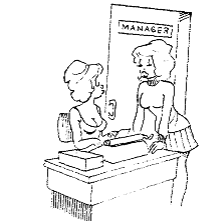 -Я хочу попросить у шефа прибавки к зарплате. Не одолжишь ли на минутку свою кофту?10. Спонтанный секс, казалось бы, в самых неподходящих местах, очень часто вспоминается супругами даже через много лет.11. На белом свете есть столько красивых женщин! Что-ж, мужчинам каждый день делиться на 12 маленьких медвежат?12. Не бойся надменных красавиц. Красота может быть обузой! За ними все боятся ухаживать, поэтому они еще более неравнодушны к ухаживаниям, чем другие женщины. Они хорошо знают - среди старых дев много бывших красавиц. И с ней поладить может быть намного легче, чем с обычной девушкой.13. Работай не членом, а головой.14.Если после полового акта ты испытываешь раздражение к женщине, то это значит, что она привлекает тебя только как сексуальный объект.15.Вы смотрите друг на друга для того, чтобы понять:                                        "Сможете ли вы смотреть в одну сторону?"16. Идеально, если в вопросах оргазма «джентльмен пропустил даму вперед».17. Самым простым показателем мужской нормы является утренняя эрекция.18. Если до Того что-то болело, а во время Этого перестало, то это говорит о том, что секс с данным человеком воспринимается бессознательным положительно. Если же во время полового акта боль не исчезает, а даже нарастает, то это сопротивление.19. Современная психология считает, что лучше один половой контакт в неделю, чем семь в спешке, в страхе беременности, при угрозе подсматривания и подслушивания.  Если ты беспокоишься - как бы твоя женщина не забеременела (или же боишься заболеть венерической болезнью), то самое лучшее, что ты можешь сделать в этом случае - вообще ничего не делать. Ведь удовольствия от такого секса все равно мало. 20. Самыми неугомонными оказываются пары, живущие вместе, но не зарегистрированные.И ты теперь – как Колобок: «И от бабушки ушёл, и от дедушки ушёл…» Почему-то, только когда тебя хочет съесть Лиса, ты понимаешь, что самое главное в жизни – это семья.Роман Трахтенберг.Иногда мы до старости, как дети в магазине сладостей: одну конфету держишь в руке, две во рту, а при этом ещё и пожираешь глазами прилавок. И пока все здесь не перепробуешь, боишься, что самую вкусную все-таки упустил. Но если перепробуешь все – получишь дикую изжогу!Роман Трахтенберг.И создал Бог женщину… Получилась зверушка хитрая, но забавная.Роман Трахтенберг.Любовь - это такое состояние, при котором ты не можешь быть счастлив, если не счастлив любимый.Роберт Хайнлайн Раньше, когда я приходил домой, моя собака встречала меня лаем, а жена приносила тапочки. Теперь все наоборот.Почему вас, девушек, Бог создал такими красивыми и глупыми? Красивыми – чтобы вы нас любили, глупыми – чтобы мы вас любили!Любовь убивают претензиями.Интерес к человеку уменьшается вследствие повторения им одних и тех же мыслей, оценок, высказываний.Когда приходишь домой заполночь, не думай – что сказать жене. Она сама тебе скажет.Любовь снимает страх смерти – когда мы любим, мы прикасаемся к вечности.Самое святое, что есть на белом свете – любящая тебя женщина! У каждого святого было прошлое, у каждого грешника есть будущееГлавный цикл жизни, вокруг которого крутится все – месячный.Жизнь - цветок, любовь- мед из него.Наши жены пушки заряжены – никогда не знаешь, когда выстрелят. Следовать всем правилам – значит лишить себя всех удовольствий.Жизнь идет по тем же правилам, что и игра. И если человек нарушает эти правила, то его штрафуют. Или же удаляют с поля.Разговаривают две кошки:-И когда он обещал на тебе жениться?-В марте.-В марте все они обещают!Невинность – это состояние души, а не тела.Улыбка – самое дешевое средство выглядеть привлекательно.Не жди слишком многого и не обещай невыполнимого. И ты достигнешь желаемого!Идеальный муж – это мужчина, считающий, что у него идеальная жена.Б.ШоуСупружество должно сражаться со всепожирающим чудовищем – привычкой.О. Бальзак.Ревность – это искусство причинять себе еще больше зла, чем другим.А.Дюма-сын.Ревновать женщину по меньшей мере нелогично. Либо вас любят, либо нет! В обоих этих крайностях ревность совершенно бессмысленна.О.Бальзак.Влюбленность начинается с того, что человек обманывает самого себя, а кончается тем, что он обманывает другого.О.Уайлд.Многие женщины сделали блестящую карьеру только умея слушать, к тому же и слушать не обязательно: достаточно делать вид.А.Моруа.Женщины никогда не бывают так сильны, когда вооружаются своей слабостью.И.Бунин.Умная женщина та, в обществе которой можно держать себя как угодно глупо.П.Валери.Мужчины, с которыми мне интересно разговаривать, обычно не умеют танцевать.М.Монро.Власть ее не изучена,Значительно преуменьшена.Пока что – во всяком случае Всесильна над нами женщина.М.Луконин.Когда женщина не права, первым делом надо попросить у нее прощения.Круассе.В одном вопросе мужчины и женщины безусловно согласны между собой – и те и другие не доверяют женщинам.Г.Менкен.Счастье мужчины называется – «Я хочу!». Счастье женщины – «Он хочет!»Ф.Ницше.Мужчина для женщины средство – целью является ребенок.Заратустра.Когда иные женщины просят своих приятельниц не разглашать доверенную им тайну, они делают это только для того, чтобы новость как можно быстрее распространилась.А.Моруа.Ум у большинства женщин служит не столько для укрепления их благоразумия, сколько для оправдания их безрассудств.Ф.Ларошфуко.Без Бахуса Венера зябнет.Теренций.С глаз долой – из секса вон!В.Чхан.Как бы плохо мужчины ни думали о женщинах, любая женщина думает о них еще хуже.Шамфор.Женщины не любят друг друга, и причина этой нелюбви – мужчина.Ж.ЛабрюйерМужчины обычно любят тех женщин, которых уважают, женщины уважают только мужчин, которых любят.В.О.КлючевскийНе шути с женщиной. Эти шутки глупы и неуместны.К.Прутков.Женщины оттого так равнодушны к дружбе, что она кажется им пресной по сравнению с любовью.Ф.Ларошфуко.Женщина стремится занять весь объем и давит на стены.Александр СпировскийЮноша предпочитает красивую девушку мудрой, ибо лучше видит, чем понимает.Все страсти, вообще, заставляют нас делать ошибки, но самые смешные из них заставляет нас делать любовь.           Ф. Ларошфуко.Уму не под силу долго разыгрывать роль сердца.                           Ф.Ларошфуко. 